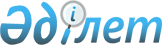 Об утверждении паспортов республиканских бюджетных программ на 2002 год Министерства финансов Республики КазахстанПостановление Правительства Республики Казахстан от 11 января 2002 года N 43

      В соответствии с  Законом Республики Казахстан от 1 апреля 1999 года "О бюджетной системе" Правительство Республики Казахстан постановляет: 

      1. Утвердить прилагаемые паспорта республиканских бюджетных программ Министерства финансов Республики Казахстан на 2002 год согласно приложениям  

1, 6, 7, 8, 9, 10, 11, 12, 13, 14, 15, 16, 17, 18, 19, 20, 21, 22, 23, 24, 25, 26, 27, 28, 29, 30, 31, 32, 35, 36, 37, 38, 39, 40, 41, 42, 43, 44, 45, 46, 47, 48, 49, 50, 52, 53, 54, 55, 56, 57, 58, 59, 60, 61, 62, 63, 64, 65, 66, 67, 68, 69, 70. 

      Сноска. В пункт 1 внесены изменения - постановлениями Правительства РК от 28 марта 2002 г. N  43a ; от 25 апреля 2002 г. N  43б ; от 22 мая 2002 г. N  43в ; от 22 ноября 2002 г. N 43г . 

      2. Настоящее постановление вступает в силу со дня подписания.       Премьер-Министр 

      Республики Казахстан 

Приложение 1 к           

постановлению Правительства     

Республики Казахстан         

от 11 января 2002 года N 43     Министерство финансов Республики Казахстан 

------------------------------------------      

Администратор бюджетной программы  Паспорт 

республиканской бюджетной программы 064 

"Содержание здания "Дом министерств" 

на 2002 год       1. Стоимость: 122 221 000 (сто двадцать два миллиона двести двадцать одна тысяча) тенге.       2. Нормативно-правовая основа бюджетной программы: Закон Республики Казахстан от 15 декабря 2001 года  Z010273_ "О республиканском бюджете на 2002 год"; постановление Правительства Республики Казахстан от 27 декабря 2001 года" N 1715  P011715_ "О реализации Закона Республики Казахстан "О республиканском бюджете на 2002 год", постановления Правительства Республики Казахстан от 11 января 1999 года N 20  P990020_ "О подведомственных организациях Министерства финансов Республики Казахстан" и от 11 января 2000 года N 48  P000048_ "Об утверждении Положения о Министерстве финансов Республики Казахстан".       3. Источники финансирования бюджетной программы: средства республиканского бюджета.       4. Цель бюджетной программы: хозяйственное обслуживание здания "Дом министерств" (далее - Здание); обеспечение бесперебойного функционирования технологического оборудования Здания.       5. Задачи бюджетной программы: поддержка и техническое обслуживание технологического оборудования Здания, охрана, хозяйственное обслуживание Здания.       6. План мероприятий по реализации бюджетной программы:       7. Ожидаемые результаты выполнения бюджетной программы: бесперебойное и безаварийное функционирование всего технологического оборудования здания "Дом министерств"; создание нормальных трудовых и социально-бытовых условий для государственных служащих. 

Приложение 6 к         

постановлению Правительства    

Республики Казахстан       

от 11 января 2002 года N 43    Министерство финансов Республики Казахстан 

------------------------------------------ 

Администратор бюджетной программы  Паспорт 

республиканской бюджетной программы 036 

"Приватизация, управление госимуществом, 

постприватизационная деятельность и регулирование 

споров, связанных с этим и с кредитованием, 

учет, хранение имущества, полученного или 

взысканного в счет исполнения 

обязательств по кредитам и госгарантиям" на 2002 год       1. Стоимость: 500 000 000 (пятьсот миллионов) тенге.       2. Нормативно-правовая основа бюджетной программы: Указ Президента Республики Казахстан, имеющий силу Закона, от 23 декабря 1995 года N 2721  U952721_ "О приватизации" (статьи 2, 14, 17); Закон Республики Казахстан от 26 июня 1998 года  Z980233_ "О национальной безопасности" (статья 18); Закон Республики Казахстан от 30 ноября 2000 года  Z000109_ "Об оценочной деятельности в Республике Казахстан" (статья 6); Закон Республики Казахстан от 16 июля 1997 года  Z970163_ "О государственных закупках" (статьи 1-29);  P990930_ Положение о Комитете государственного имущества и приватизации Министерства финансов Республики Казахстан, утвержденное постановлением Правительства Республики Казахстан от 5 июля 1999 года N 930;  P001095_ Концепция управления государственным имуществом и приватизации в Республике Казахстан, одобренная постановлением Правительства Республики Казахстан от 21 июля 2000 года N 1095; постановление Правительства Республики Казахстан от 28 февраля 2001 года N 290  P010290_ "О мерах по организации эффективного управления и контроля за деятельностью некоторых акционерных обществ и республиканских государственных предприятий (национальных компаний)";   P010880_ Отраслевая программа повышения эффективности управления государственным имуществом и приватизации на 2001-2002 годы, утвержденная постановлением Правительства Республики Казахстан от 27 июня 2001 года N 880; постановление Правительства Республики Казахстан от 24 июля 2001 года N 998  P010998_ "О внедрении системы комплексного мониторинга функционирования и эффективности управления объектами государственной собственности, а также объектами, в которых государство имеет долю собственности".       3. Источники финансирования бюджетной программы: средства республиканского бюджета.       4. Цель бюджетной программы: обеспечение эффективного управления приватизации государственной собственности.       5. Задачи бюджетной программы: осуществление продажи объектов приватизации с использованием всех инструментов приватизации, в том числе на организованном рынке ценных бумаг посредством привлечения брокеров; анализ эффективности управления государственной собственностью; обеспечение постприватизационного контроля; учет и хранение имущества полученного или взысканного в счет исполнения обязательств по кредитам и госгарантиям; защита интересов государства в арбитражных процессах, связанных с приватизацией, управлением государственной собственностью и кредитованием с привлечением юридических консультантов.       6. План мероприятий по реализации бюджетной программы:       7. Ожидаемые результаты выполнения бюджетной программы: в 2002 году ожидаемые поступления в республиканский бюджет от приватизации объектов республиканской собственности составляют 26 550 млн.тенге, дивидендов на пакеты акций, являющихся республиканской собственностью, в сумме 5 800 млн. тенге и доли прибыли республиканских государственных предприятий в размере 500,9 млн. тенге. 

Приложение 7 к        

постановлению Правительства   

Республики Казахстан      

от 11 января 2002 года N 43   Министерство финансов Республики Казахстан 

------------------------------------------ 

Администратор бюджетной программы  Паспорт 

республиканской бюджетной программы 500 

"Сопровождение информационной системы ведения 

реестра государственной собственности" 

на 2002 год       1. Стоимость: 86 010 000 (восемьдесят шесть миллионов десять тысяч) тенге.       2. Нормативно-правовая основа бюджетной программы: постановление Правительства Республики Казахстан от 21 марта 1998 года N 246  P980246_ "О мерах по обеспечению информационного обмена и ведения информационной базы данных по государственной собственности".       3. Источники финансирования бюджетной программы: средства республиканского бюджета.       4. Цель бюджетной программы: внедрение системного учета и мониторинга государственной собственности, хода ее приватизации, унификации порядка сбора и обработки информации и идентификации баз данных, формируемых различными государственными органами, а также повышение эффективности управления государственной собственностью и контроля за ее использованием.       5. Задачи бюджетной программы: ведение реестра государственных предприятий и учреждений, хозяйственных товариществ с долевым участием государства (далее - Реестр), модернизация систем управления базами данных Реестра, учет государственных пакетов акций, учет результатов приватизации, информационное обеспечение контроля за использованием государственной собственности.       6. План мероприятий по реализации бюджетной программы:       7. Ожидаемые результаты выполнения бюджетной программы: создание условий для контроля за состоянием государственного имущества и принятия решений по его использованию с учетом государственных интересов. 

Приложение 8 к         

постановлению Правительства   

Республики Казахстан      

от 11 января 2002 года N 43   Министерство финансов Республики Казахстан 

------------------------------------------ 

Администратор бюджетной программы  Паспорт 

республиканской бюджетной программы 400 

"Субвенция Акмолинскому областному бюджету" 

на 2002 год       1. Стоимость: 7 191 511 000 (семь миллиардов сто девяносто один миллион пятьсот одиннадцать тысяч) тенге.       2. Нормативно-правовая основа бюджетной программы: статья 1 Закона Республики Казахстан от 1 апреля 1999 года  Z990357_ "О бюджетной системе", статья 18 Закона Республики Казахстан от 15 декабря 2001 года  Z010273_ "О республиканском бюджете на 2002 год".       3. Источники финансирования бюджетной программы: средства республиканского бюджета.       4. Цель бюджетной программы: финансовая поддержка местных бюджетов для обеспечения функций местных исполнительных органов.       5. Задачи бюджетной программы: субвенционная поддержка областного бюджета Акмолинской области.       6. План мероприятий по реализации бюджетной программы:       7. Ожидаемые результаты выполнения бюджетной программы: 100% перечисление бюджетных денег из республиканского бюджета в местные бюджеты. 

Приложение 9 к        

постановлению Правительства   

Республики Казахстан      

от 11 января 2002 года N 43   Министерство финансов Республики Казахстан 

------------------------------------------ 

Администратор бюджетной программы  Паспорт 

республиканской бюджетной программы 401 

"Субвенция Алматинскому областному бюджету" 

на 2002 год       1. Стоимость: 10 289 366 000 (десять миллиардов двести восемьдесят девять миллионов триста шестьдесят шесть тысяч) тенге.       2. Нормативно-правовая основа бюджетной программы: статья 1 Закона Республики Казахстан от 1 апреля 1999 года "О бюджетной системе", статья 18 Закона Республики Казахстан от 15 декабря 2001 года "О республиканском бюджете на 2002 год".       3. Источники финансирования бюджетной программы: средства республиканского бюджета.       4. Цель бюджетной программы: финансовая поддержка местных бюджетов для обеспечения функций местных исполнительных органов.       5. Задачи бюджетной программы: субвенционная поддержка областного бюджета Алматинской области.       6. План мероприятий по реализации бюджетной программы:       7. Ожидаемые результаты выполнения бюджетной программы: 100% перечисление бюджетных денег из республиканского бюджета в местные бюджеты. 

Приложение 10 к       

постановлению Правительства   

Республики Казахстан      

от 11 января 2002 года N 43   Министерство финансов Республики Казахстан 

------------------------------------------ 

Администратор бюджетной программы  Паспорт 

республиканской бюджетной программы 402 

"Субвенция Жамбылскому областному бюджету" 

на 2002 год       1. Стоимость: 6 877 104 000 (шесть миллиардов восемьсот семьдесят семь миллионов сто четыре тысяч) тенге.       2. Нормативно-правовая основа бюджетной программы: статья 1 Закона Республики Казахстан от 1 апреля 1999 года "О бюджетной системе", статья 18 Закона Республики Казахстан от 15 декабря 2001 года "О республиканском бюджете на 2002 год".       3. Источники финансирования бюджетной программы: средства республиканского бюджета.       4. Цель бюджетной программы: финансовая поддержка местных бюджетов для обеспечения функций местных исполнительных органов.       5. Задачи бюджетной программы: субвенционная поддержка областного бюджета Жамбылской области.       6. План мероприятий по реализации бюджетной программы:       7. Ожидаемые результаты выполнения бюджетной программы: 100% перечисление бюджетных денег из республиканского бюджета в местные бюджеты. 

Приложение 11 к       

постановлению Правительства   

Республики Казахстан      

от 11 января 2002 года N 43   Министерство финансов Республики Казахстан 

------------------------------------------ 

Администратор бюджетной программы  Паспорт 

республиканской бюджетной программы 403 

"Субвенция Костанайскому областному бюджету" 

на 2002 год       1. Стоимость: 4 181 616 000 (четыре миллиарда сто восемьдесят один миллион шестьсот шестнадцать тысяч) тенге.       2. Нормативно-правовая основа бюджетной программы: статья 1 Закона Республики Казахстан от 1 апреля 1999 года "О бюджетной системе", статья 18 Закона Республики Казахстан от 15 декабря 2001 года "О республиканском бюджете на 2002 год".       3. Источники финансирования бюджетной программы: средства республиканского бюджета.       4. Цель бюджетной программы: финансовая поддержка местных бюджетов для обеспечения функций местных исполнительных органов.       5. Задачи бюджетной программы: субвенционная поддержка областного бюджета Костанайской области.       6. План мероприятий по реализации бюджетной программы:       7. Ожидаемые результаты выполнения бюджетной программы: 100% 

перечисление бюджетных денег из республиканского бюджета в местные бюджеты. 

Приложение 12 к        

постановлению Правительства   

Республики Казахстан      

от 11 января 2002 года N 43   Министерство финансов Республики Казахстан 

------------------------------------------ 

Администратор бюджетной программы  Паспорт 

республиканской бюджетной программы 404 

"Субвенция Кызылординскому областному бюджету" 

на 2002 год       1. Стоимость: 6 645 453 000 (шесть миллиардов шестьсот сорок пять миллионов четыреста пятьдесят три тысячи) тенге.       2. Нормативно-правовая основа бюджетной программы: статья 1 Закона Республики Казахстан от 1 апреля 1999 года "О бюджетной системе", статья 18 Закона Республики Казахстан от 15 декабря 2001 года "О республиканском бюджете на 2002 год".       3. Источники финансирования бюджетной программы: средства республиканского бюджета.       4. Цель бюджетной программы: финансовая поддержка местных бюджетов для обеспечения функций местных исполнительных органов.       5. Задачи бюджетной программы: субвенционная поддержка областного бюджета Кызылординской области.       6. План мероприятий по реализации бюджетной программы:       7. Ожидаемые результаты выполнения бюджетной программы: 100% перечисление бюджетных денег из республиканского бюджета в местные бюджеты. 

Приложение 13 к       

постановлению Правительства  

Республики Казахстан     

от 11 января 2002 года N 43  Министерство финансов Республики Казахстан 

------------------------------------------ 

Администратор бюджетной программы  Паспорт 

республиканской бюджетной программы 405 

"Субвенция Северо-Казахстанскому областному бюджету" 

на 2002 год       1. Стоимость: 5 201 645 000 (пять миллиардов двести один миллион шестьсот сорок пять тысяч) тенге.       2. Нормативно-правовая основа бюджетной программы: статья 1 Закона Республики Казахстан от 1 апреля 1999 года "О бюджетной системе", статья 18 Закона Республики Казахстан от 15 декабря 2001 года "О республиканском бюджете на 2002 год".       3. Источники финансирования бюджетной программы: средства республиканского бюджета.       4. Цель бюджетной программы: финансовая поддержка местных бюджетов для обеспечения функций местных исполнительных органов.       5. Задачи бюджетной программы: субвенционная поддержка областного бюджета Северо-Казахстанской области.       6. План мероприятий по реализации бюджетной программы:       7. Ожидаемые результаты выполнения бюджетной программы: 100% перечисление бюджетных денег из республиканского бюджета в местные бюджеты. 

Приложение 14 к       

постановлению Правительства   

Республики Казахстан      

от 11 января 2002 года N 43   Министерство финансов Республики Казахстан 

------------------------------------------ 

Администратор бюджетной программы  Паспорт 

республиканской бюджетной программы 406 

"Субвенция Южно-Казахстанскому областному бюджету" 

на 2002 год       1. Стоимость: 12 900 814 000 (двенадцать миллиардов девятьсот миллионов восемьсот четырнадцать тысяч) тенге.       2. Нормативно-правовая основа бюджетной программы: статья 1 Закона Республики Казахстан от 1 апреля 1999 года "О бюджетной системе", статья 18 Закона Республики Казахстан от 15 декабря 2001 года "О республиканском бюджете на 2002 год".       3. Источники финансирования бюджетной программы: средства республиканского бюджета.       4. Цель бюджетной программы: финансовая поддержка местных бюджетов для обеспечения функций местных исполнительных органов.       5. Задачи бюджетной программы: субвенционная поддержка областного бюджета Южно-Казахстанской области.       6. План мероприятий по реализации бюджетной программы:       7. Ожидаемые результаты выполнения бюджетной программы: 100% перечисление бюджетных денег из республиканского бюджета в местные бюджеты. 

Приложение 15 к         

постановлению Правительства    

Республики Казахстан       

от 11 января 2002 года N 43    Министерство финансов Республики Казахстан 

------------------------------------------ 

Администратор бюджетной программы  Паспорт 

республиканской бюджетной программы 407 

"Субвенция Восточно-Казахстанскому 

областному бюджету" на 2002 год       1. Стоимость: 5 189 908 000 (пять миллиардов сто восемьдесят девять миллионов девятьсот восемь тысяч) тенге.       2. Нормативно-правовая основа бюджетной программы: статья 1 Закона Республики Казахстан от 1 апреля 1999 года "О бюджетной системе", статья 18 Закона Республики Казахстан от 15 декабря 2001 года "О республиканском бюджете на 2002 год".       3. Источники финансирования бюджетной программы: средства республиканского бюджета.       4. Цель бюджетной программы: финансовая поддержка местных бюджетов для обеспечения функций местных исполнительных органов.       5. Задачи бюджетной программы: субвенционная поддержка областного бюджета Восточно-Казахстанской области.       6. План мероприятий по реализации бюджетной программы:       7. Ожидаемые результаты выполнения бюджетной программы: 100% перечисление бюджетных денег из республиканского бюджета в местные бюджеты. 

Приложение 16 к        

постановлению Правительства   

Республики Казахстан       

от 11 января 2002 года N 43   Министерство финансов Республики Казахстан 

------------------------------------------ 

Администратор бюджетной программы   Паспорт 

республиканской бюджетной программы 408 

"Субвенция Западно-Казахстанскому 

областному бюджету" на 2002 год       1. Стоимость: 1 285 861 000 (один миллиард двести восемьдесят пять миллионов восемьсот шестьдесят одна тысяча) тенге.       2. Нормативно-правовая основа бюджетной программы: статья 1 Закона Республики Казахстан от 1 апреля 1999 года "О бюджетной системе", статья 18 Закона Республики Казахстан от 15 декабря 2001 года "О республиканском бюджете на 2002 год".       3. Источники финансирования бюджетной программы: средства республиканского бюджета.       4. Цель бюджетной программы: финансовая поддержка местных бюджетов для обеспечения функций местных исполнительных органов.       5. Задачи бюджетной программы: субвенционная поддержка областного бюджета Западно-Казахстанской области.       6. План мероприятий по реализации бюджетной программы:       7. Ожидаемые результаты выполнения бюджетной программы: 100% перечисление бюджетных денег из республиканского бюджета в местные бюджеты. 

Приложение 17 к        

постановлению Правительства   

Республики Казахстан       

от 11 января 2002 года N 43   Министерство финансов Республики Казахстан 

------------------------------------------ 

Администратор бюджетной программы  Паспорт 

республиканской бюджетной программы 086 

"Специальный резерв Правительства Республики 

Казахстан для кредитования 

нижестоящих бюджетов на покрытие кассового разрыва" 

на 2002 год       1. Стоимость: 600 000 000 (шестьсот миллионов) тенге.       2. Нормативно-правовая основа бюджетной программы: статья 13 Закона Республики Казахстан от 1 апреля 1999 года "О бюджетной системе", статья 30 Закона Республики Казахстан от 15 декабря 2001 года "О республиканском бюджете на 2002 год".       3. Источники финансирования бюджетной программы: средства республиканского бюджета.       4. Цель бюджетной программы: обеспечение своевременной реализации местных бюджетных программ в течение финансового года в случае кассового разрыва.       5. Задачи бюджетной программы: реализация механизма по поддержкенижестоящих бюджетов областей, городов Астаны и Алматы в случае наличия кассового разрыва в течение финансового года.       6. План мероприятий по реализации бюджетной программы:       7. Ожидаемые результаты выполнения бюджетной программы: обеспечение покрытия кассового разрыва местных бюджетов в течение финансового года. 

Приложение 18 к        

постановлению Правительства    

Республики Казахстан       

от 11 января 2002 года N 43    Министерство финансов Республики Казахстан 

------------------------------------------ 

Администратор бюджетной программы  Паспорт 

республиканской бюджетной программы 001 

"Административные затраты" на 2002 год       1. Стоимость: 7 459 353 000 (семь миллиардов четыреста пятьдесят девять миллионов триста пятьдесят три тысячи) тенге.  <*>       Сноска. В пункт 1 внесены изменения - постановлением Правительства РК от 22 ноября 2002 г. N 43г .       2. Нормативно-правовая основа бюджетной программы: статьи 1-30 Закона Республики Казахстан от 23 июля 1999 года  Z990453_ "О государственной службе", Указ Президента Республики Казахстан от 25 марта 2001 года N 575  U010575_ "О единой системе оплаты труда работников органов Республики Казахстан, содержащихся за счет государственного бюджета"; постановление Правительства Республики Казахстан от 11 января 2002 года N 39  P020039_ "Об утверждении лимитов штатной численности"; постановление Правительства Республики Казахстан от 3 сентября 2002 года N 962 "Некоторые вопросы Министерства финансов Республики Казахстан".  <*>       Сноска. В пункт 2 внесены изменения - постановлением Правительства РК от 22 ноября 2002 г. N  43г .       3. Источники финансирования бюджетной программы: средства республиканского бюджета.       4. Цель бюджетной программы: обеспечение деятельности центрального аппарата Министерства финансов Республики Казахстан и его территориальных подразделений для достижения максимально эффективного выполнения возложенных на них функций.       5. Задачи бюджетной программы: содержание аппаратов центрального и территориальных подразделений Министерства финансов Республики Казахстан.       6. План мероприятий по реализации бюджетной программы:        <*>       Сноска. В пункт 6 внесены изменения - постановлением Правительства РК от 22 ноября 2002 г. N  43г .       7. Ожидаемые результаты выполнения бюджетной программы: качественное и своевременное выполнение возложенных на Министерство финансов Республики Казахстан функций. 

Приложение 19 к      

постановлению Правительства  

Республики Казахстан     

от 11 января 2002 года N 43  Министерство финансов Республики Казахстан 

------------------------------------------ 

Администратор бюджетной программы   Паспорт 

республиканской бюджетной программы 047 

"Оплата услуг по обеспечению приема в бюджет 

наличных денег" на 2002 год       1. Стоимость: 50 000 000 (пятьдесят миллионов) тенге.       2. Нормативно-правовая основа бюджетной программы: постановление Правительства Республики Казахстан от 24 мая 1999 года N 626  P990626_ "Вопросы Комитета казначейства Министерства финансов Республики Казахстан", Закон Республики Казахстан от 15 декабря 2001 года "О республиканском бюджете на 2002 год", постановление Правительства Республики Казахстан от 27 декабря 2001 года N 1715 "О реализации Закона Республики Казахстан "О республиканском бюджете на 2002 год", статья 5 Кодекса Республики Казахстан от 12 июня 2001 года N 209-II ЗРК  K010209_ "О налогах и других обязательных платежах в бюджет".       3. Источники финансирования бюджетной программы: средства республиканского бюджета.       4. Цель бюджетной программы: своевременное и полное зачисление банками второго уровня и организациями, имеющие лицензию Национального Банка Республики Казахстан на соответствующие виды банковских операций (далее - Агентами) принятых наличных денег от физических лиц и представителей государственных органов в уплату налогов и других платежей в бюджет Республики Казахстан.       5. Задачи бюджетной программы:       1) осуществление Агентами приема наличных денег от физических лиц и представителей государственных органов в течение рабочего дня;       2) ежедневное зачисление принятых наличных денег от физических лиц и представителей государственных органов на транзитный счет наличности (908);       3) своевременный перевод денег в доход государственного бюджета в соответствии с законодательством Республики Казахстан.       6. План мероприятий по реализации бюджетной программы:       7. Ожидаемые результаты выполнения бюджетной программы: полное и своевременное перечисление принятых наличных денег от физических лиц и представителей государственных органов в доход государственного бюджета. 

Приложение 20 к       

постановлению Правительства   

Республики Казахстан      

от 11 января 2002 года N 43   Министерство финансов Республики Казахстан 

------------------------------------------ 

Администратор бюджетной программы  Паспорт 

республиканской бюджетной программы 066 

"Трансферты, передаваемые из республиканского 

бюджета в Национальный Фонд" на 2002 год       1. Стоимость: 12 614 796 000 (двенадцать миллиардов шестьсот четырнадцать миллионов семьсот девяносто шесть тысяч) тенге.       2. Нормативно-правовая основа бюджетной программы: в соответствии с подпунктом 1 пункта 7 Указа Президента Республики Казахстан от 29 января 2001 года N 543  U010543_ "О некоторых вопросах Национального Фонда Республики Казахстан", статья 24 Закона Республики Казахстан от 15 декабря 2001 года "О республиканском бюджете на 2002 год", пункт 1 статьи 9 Закона Республики Казахстан от 1 апреля 1999 года "О бюджетной системе".       3. Источники финансирования бюджетной программы: средства республиканского бюджета.       4. Цель бюджетной программы: формирование накоплений государства.       5. Задача бюджетной программы: исполнение сберегательной функции Национального Фонда Республики Казахстан.       6. План мероприятий по реализации бюджетной программы:       7. Ожидаемые результаты выполнения бюджетной программы: исполнение сберегательной функции Национального Фонда за счет официальных трансфертов из республиканского бюджета. 

Приложение 21 к       

постановлению Правительства   

Республики Казахстан      

от 11 января 2002 года N 43   Министерство финансов Республики Казахстан 

------------------------------------------ 

Администратор бюджетной программы   Паспорт  

республиканской бюджетной программы 068 

"Выполнение обязательств Правительства Республики 

Казахстан перед странами СНГ" на 2002 год       1. Стоимость: 309 200 000 (триста девять миллионов двести тысяч) тенге.       2. Нормативно-правовая основа бюджетной программы:       Соглашение между Правительствами Республики Казахстан и Республики Узбекистан об урегулировании долговых обязательств и требований за 1992 год от 27 марта 1998 года.       3. Источники финансирования бюджетной программы: средства  республиканского бюджета.       4. Цель бюджетной программы: выполнение обязательств Правительства Республики Казахстан перед Правительством Республики Узбекистан.       5. Задача бюджетной программы: погашение части задолженности образовавшейся за 1992 год до открытия корреспондентских счетов перед Республикой Узбекистан.       6. План мероприятий по реализации бюджетной программы:       7. Ожидаемые результаты выполнения бюджетной программы: Республиканская бюджетная программа 68 "Выполнение обязательств Правительства Республики Казахстан перед странами СНГ" предусматривает полное погашение обязательств Правительства Республики Казахстан перед Правительством Республики Узбекистан возникшим по Соглашению между Правительствами Республики Казахстан и Республики Узбекистан об урегулировании долговых обязательств и требований за 1992 год от 27 марта 1998 года. 

Приложение 22 к         

постановлению Правительства    

Республики Казахстан       

от 11 января 2002 года N 43    Министерство финансов Республики Казахстан 

------------------------------------------ 

Администратор бюджетной программы  Паспорт 

республиканской бюджетной программы 084 

"Приобретение акций международных финансовых 

организаций" на 2002 год       1. Стоимость: 275 442 000 (двести семьдесят пять миллионов четыреста сорок две тысячи) тенге.       2. Нормативно-правовая основа бюджетной программы: пункты 1, 2 статьи 2 Закона Республики Казахстан от 6 декабря 2001 года N 264  Z010264_ "О членстве Республики Казахстан в Международном валютном фонде, Международном Банке Реконструкции и Развития, Международной финансовой корпорации, Международной ассоциации развития, Многостороннем агентстве гарантии инвестиций, Международном центре по урегулированию инвестиционных споров, Европейском Банке Реконструкции и Развития, Азиатском Банке Развития, Исламском Банке Развития".       3. Источники финансирования бюджетной программы: средства республиканского бюджета.       4. Цель бюджетной программы: приобретение статуса акционера в ряде крупных и авторитетных финансовых организациях, таких как Международный Банк Реконструкции и Развития, Европейский Банк Реконструкции и Развития, Азиатский Банк Развития, Исламский Банк Развития и т.д. для привлечения льготных кредитов на поддержание реформ в экономике и финансовой сфере, получения технической помощи для Республики Казахстан.       5. Задачи бюджетной программы: приобретение акций международных финансовых организаций. Обеспечение регулярной оплаты членских взносов международным финансовым организациям в соответствии с графиком платежей, предусмотренным организациями для Республики Казахстан.       6. План мероприятий по реализации бюджетной программы:       7. Ожидаемые результаты выполнения бюджетной программы: являясь акционером международных финансовых организаций, Республика Казахстан привлекает программные и проектные займы на льготных условиях от данных организаций. 

Приложение 23 к        

постановлению Правительства   

Республики Казахстан     

от 11 января 2002 года N 43   Министерство финансов Республики Казахстан 

------------------------------------------ 

Администратор бюджетной программы  Паспорт 

республиканской бюджетной программы 043 

"Банковское обслуживание счетов внешних грантов" 

на 2002 год       1. Стоимость: 995 000 (девятьсот девяносто пять тысяч) тенге.       2. Нормативно-правовая основа бюджетной программы: Закон Республики Казахстан "О республиканском бюджете на 2002 год" от 15 декабря 2001 года.       3. Источники финансирования бюджетной программы: республиканский бюджет.       4. Цель бюджетной программы: банковское обслуживание счетов внешних грантов.       5. Задачи бюджетной программы: финансирование банковских услуг по обслуживанию счетов внешних грантов.       6. План мероприятий по реализации бюджетной программы:       7. Ожидаемые результаты выполнения бюджетной программы: проведение обслуживания счетов внешних грантов. 

Приложение 24 к         

постановлению Правительства    

Республики Казахстан       

от 11 января 2002 года N 43    Министерство финансов Республики Казахстан 

------------------------------------------ 

Администратор бюджетной программы  Паспорт 

республиканской бюджетной программы 052 

"Выплаты курсовой разницы по льготным 

жилищным кредитам" на 2002 год         1. Стоимость: 178 009 000 (сто семьдесят восемь миллионов девять тысяч) тенге.       2. Нормативно-правовая основа бюджетной программы:        Закон Республики Казахстан от 15 декабря 2001 года  Z010273_ "О республиканском бюджете на 2002 год", постановление Правительства Республики Казахстан от 28 февраля 2001 года N 304  P010304_ "О мерах по обеспечению защиты интересов граждан, получивших льготные жилищные кредиты, выданные закрытым акционерным обществом "Жилстройбанк", в соответствии с Указом Президента Республики Казахстан от 6 сентября 1993 года N 1344 "О новой жилищной политике".       3. Источники финансирования бюджетной программы: средства республиканского бюджета.       4. Цель бюджетной программы: смягчение социальных последствий перехода к режиму свободно плавающего обменного курса тенге для граждан, получивших льготные жилищные кредиты.       5. Задача бюджетной программы: 

      выплата курсовой разницы, начисляемой на фактически уплаченные суммы погашения основного долга и вознаграждения гражданами, получившими долгосрочные льготные кредиты в соответствии с  Указом Президента Республики Казахстан от 6 сентября 1993 года N 1344 "О новой жилищной политике" и постановлением Правительства Республики Казахстан от 29 июля 1994 года N 850  P940850_ "О введении ссудо-сберегательных счетов и выдачи кредитов на жилищные мероприятия" (далее - Заемщики) и определенными Соглашением по вопросу уточнения круга Заемщиков, подписанного между Министерством финансов Республики Казахстан и Открытым акционерным обществом "Банк ЦентрКредит" от 8 декабря 2000 года;       исполнение условий Договора между Министерством финансов Республики Казахстан и Открытым акционерным обществом "Банк ЦентрКредит" заключенным 30 марта 2001 года.       6. План мероприятий по реализации бюджетной программы:       7. Ожидаемые результаты выполнения бюджетной программы: погашение курсовой разницы, начисляемой на фактически уплаченные Заемщиками суммы погашения основного долга и вознаграждения. 

Приложение 25 к        

постановлению Правительства   

Республики Казахстан      

от 11 января 2002 года N 43   Министерство финансов Республики Казахстан 

------------------------------------------ 

Администратор бюджетной программы  Паспорт 

республиканской бюджетной программы 467 

"Целевые инвестиционные трансферты бюджету 

Жамбылской области на подготовку к празднованию 

2000-летия г. Тараза" на 2002 год       1. Стоимость: 1 500 000 000 (один миллиард пятьсот миллионов) тенге.       2. Нормативно-правовая основа бюджетной программы: Закон Республики Казахстан от 24 декабря 1996 года N 56-I "О культуре"        Закон Республики Казахстан от 15 декабря 2001 года N 273-II "О республиканском бюджете на 2002 год"       Постановление Правительства Республики Казахстан от 27 декабря 2001 года N 1715 "О реализации Закона Республики Казахстан "О республиканском бюджете на 2002 год"       Постановление Правительства Республики Казахстан от 31 января 2001 года N 157   P010157_   "О перечне юбилеев и памятных дат, проводимых на республиканском уровне в 2001-2002 годах".       3. Источники финансирования бюджетной программы: средства  республиканского бюджета.       4. Цель бюджетной программы: проведение празднования 2000-летия г.Тараза Жамбылской области.       5. Задачи бюджетной программы: финансовая поддержка бюджета Жамбылской области в целях проведения мероприятий по празднованию 2000-летия г.Тараза согласно решению Правительства Республики Казахстан.       6. План мероприятий по реализации бюджетной программы:       7. Ожидаемые результаты выполнения бюджетной программы: выполнение утвержденных Правительством Республики Казахстан Плана мероприятий по подготовке и проведению 2000-летия г. Тараза Жамбылской области. 

Приложение 26 к        

постановлению Правительства   

Республики Казахстан      

от 11 января 2002 года N 43   Министерство финансов Республики Казахстан 

------------------------------------------ 

Администратор бюджетной программы  Паспорт 

республиканской бюджетной программы 046 

"Резерв Правительства Республики Казахстан для 

ликвидации чрезвычайных ситуаций природного и 

техногенного характера и иных непредвиденных 

расходов" на 2002 год       1. Стоимость: 4 428 000 000 (четыре миллиарда четыреста двадцать восемь миллионов) тенге.       2. Нормативно-правовая основа бюджетной программы: статья 13 Закона Республики Казахстан от 1 апреля 1999 года N 357-I "О бюджетной системе", Закон Республики Казахстан от 15 декабря 2001 года N 273-II "О республиканском бюджете на 2002 год", постановление Правительства Республики Казахстан от 18 сентября 1999 года N 1408  P991408_ "Об утверждении Правил использования средств резерва Правительства Республики Казахстан".        3. Источники финансирования бюджетной программы: средства республиканского бюджета.       4. Цель бюджетной программы: ликвидация чрезвычайных ситуаций  природного и техногенного характера и иные непредвиденные расходы.       5. Задачи бюджетной программы: проведение мероприятий по ликвидации чрезвычайных ситуаций природного и техногенного характера и иным непредвиденным расходам, определяемых решениями Правительства Республики Казахстан.       6. План мероприятий по реализации бюджетной программы:       7. Ожидаемые результаты выполнения бюджетной программы - ликвидация чрезвычайных ситуаций природного и техногенного характера и осуществление иных непредвиденных расходов. 

Приложение 27 к       

постановлению Правительства   

Республики Казахстан      

      от 11 января 2002 года N 43   Министерство финансов Республики Казахстан 

------------------------------------------ 

Администратор бюджетной программы  Паспорт 

республиканской бюджетной программы 083 

"Кредитование проекта водоснабжения и водоотведения 

г. Алматы" на 2002 год       1. Стоимость: 1 236 800 000 (один миллиард двести тридцать шесть миллионов восемьсот тысяч) тенге.       2. Нормативно-правовая основа бюджетной программы: Закон Республики Казахстан от 11 июля 2001 года N 232-II  Z010232_ "О ратификации Протокола о финансировании между Правительством Французской Республики и Правительством Республики Казахстан (проект реабилитации и модернизации инфраструктуры водообеспечения и канализации города Алматы)"; постановление Правительства Республики Казахстан от 27 июня 2000 года N 960  P000960_ "О привлечении внешнего займа Правительства Франции для проекта модернизации и реконструкции системы водоснабжения и водоотведения города Алматы"; постановление Правительства Республики Казахстан от 30 декабря 2000 года N 1963  P001963_ "Об утверждении программы государственных инвестиций Республики Казахстан на 2000-2002 годы".       3. Источники финансирования бюджетной программы: средства правительственного внешнего займа.       4. Цель бюджетной программы: выделение кредита из республиканского бюджета местному бюджету Алматинской области в соответствии с Протоколом о финансировании по проекту "Реабилитация и модернизация инфраструктуры водообеспечения и канализации города Алматы".       5. Задачи бюджетной программы: обеспечение финансирования средствами для осуществления реализации проекта.       6. План мероприятий по реализации бюджетной программы:       7. Ожидаемые результаты выполнения бюджетной программы: улучшение технического состояния системы водоснабжения города Алматы, внедрение новых технологий, обеспечение финансовой устойчивости водопроводно-канализационной службы города Алматы. 

Приложение 28 к           

постановлению Правительства     

Республики Казахстан        

      от 11 января 2002 года N 43     Министерство финансов Республики Казахстан 

------------------------------------------ 

Администратор бюджетной программы  Паспорт 

республиканской бюджетной программы 069 

"Осуществление аудита инвестиционных проектов" 

на 2002 год       1. Стоимость: 26 612 000 (двадцать шесть миллионов шестьсот двенадцать тысяч) тенге.       2. Нормативно-правовая основа бюджетной программы: Закон Республики Казахстан "О республиканском бюджете на 2002 год" от 15 декабря 2001 года; соглашения о займах, заключенных с МБРР и АБР, ратифицированные Республикой Казахстан.       3. Источники финансирования бюджетной программы: средства республиканского бюджета.       4. Цель бюджетной программы: осуществление аудита деятельности исполнительных агентств, ответственных за реализацию инвестиционных проектов, финансируемых за счет средств правительственных внешних займов, в соответствии с условиями Соглашений о займах.       5. Задачи бюджетной программы: проверка деятельности исполнительных агентств, ответственных за реализацию инвестиционных проектов, финансируемых за счет средств правительственных внешних займов.       6. План мероприятий по реализации бюджетной программы:       7. Ожидаемые результаты выполнения бюджетной программы: выполнение одного из обязательных условий Соглашений о займах, ратифицированных Парламентом Республики Казахстан. 

Приложение 29 к            

постановлению Правительства     

Республики Казахстан        

от 11 января 2002 года N 43    Министерство финансов Республики Казахстан 

------------------------------------------ 

Администратор бюджетной программы  Паспорт 

республиканской бюджетной программы 051 

"Мероприятия по переносу административного центра 

Алматинской области в город Талдыкорган" 

на 2002 год       1. Стоимость: 800 000 000 (восемьсот миллионов) тенге.       2. Нормативно-правовая основа бюджетной программы: Указ Президента Республики Казахстан от 14 апреля 2001 года N 585  U010585_ "О переносе административного центра Алматинской области"; Закон Республики Казахстан от 15 декабря 2001 года "О республиканском бюджете на 2002 год"; постановление Правительства Республики Казахстан от 27 декабря 2001 года N 1715 "О реализации Закона Республики Казахстан "О республиканском бюджете на 2002 год".       3. Источники финансирования бюджетной программы: средства республиканского бюджета.       4. Цель бюджетной программы: завершение мероприятий по передислокации территориальных подразделений центральных государственных органов в город Талдыкорган.       5. Задачи бюджетной программы: осуществление ремонтно-строительных работ зданий и сооружений для административного размещения территориальных подразделений центральных государственных органов, передислоцируемых в город Талдыкорган на втором этапе, приобретение служебного жилья государственным служащим, передислоцируемых по квоте, а также передислокация территориальных подразделений центральных государственных органов в город Талдыкорган.       6. План мероприятий по реализации бюджетной программы:        7. Ожидаемые результаты выполнения бюджетной программы: своевременное завершение мероприятий по передислокации территориальных подразделений центральных государственных органов в город Талдыкорган. 

                                         Приложение 30 к           

постановлению Правительства      

Республики Казахстан         

от 11 января 2002 года N 43      Министерство финансов Республики Казахстан 

------------------------------------------ 

Администратор бюджетной программы  Паспорт 

республиканской бюджетной программы 465 

"Целевые инвестиционные трансферты Восточно- 

Казахстанскому областному бюджету для строительства моста 

через р. Иртыш в г. Семипалатинск" на 2002 год       1. Стоимость: 57 357 000 (пятьдесят семь миллионов триста пятьдесят семь тысяч) тенге.       2. Нормативно-правовая основа бюджетной программы: Закон Республики Казахстан от 12 мая 1997 года N 103-I  Z970103_ "О ратификации Соглашения о займе (Строительство моста через р. Иртыш в г. Семипалатинск) между Республикой Казахстан и Фондом Зарубежного Экономического Сотрудничества"; постановление Правительства Республики Казахстан от 4 августа 1997 года N 1212  P971212_ "О реализации проекта строительства моста через р. Иртыш"; постановление Правительства Республики Казахстан от 30 декабря 2000 года N 1963  P001963_ "Об утверждении программы государственных инвестиций Республики Казахстан на 2000-2002 годы".       3. Источники финансирования бюджетной программы: средства правительственного внешнего займа.       4. Цель бюджетной программы: строительство моста через реку Иртыш.       5. Задачи бюджетной программы: финансирование консультационных услуг по надзору за строительством.       6. План мероприятий по реализации бюджетной программы:        7. Ожидаемые результаты выполнения бюджетной программы: завершение строительства моста. 

Приложение 31 к        

постановлению Правительства   

Республики Казахстан       

от 11 января 2002 года N 43   Министерство финансов Республики Казахстан 

------------------------------------------ 

Администратор бюджетной программы  Паспорт 

республиканской бюджетной программы 082 

"Кредитование проекта водоснабжения и санитарии 

г. Атырау" на 2002 год       1. Стоимость: 850 300 000 (восемьсот пятьдесят миллионов триста тысяч) тенге.       2. Нормативно-правовая основа бюджетной программы: Закон Республики Казахстан от 5 октября 1999 года N 470-I  Z990470_ "О ратификации Соглашения о займе (Пилотный проект водоснабжения и санитарии г. Атырау) между Республикой Казахстан и Международным Банком Реконструкции и Развития"; постановление Правительства Республики Казахстан от 30 декабря 2000 года N 1963 "Об утверждении программы государственных инвестиций Республики Казахстан на 2000-2002 годы".       3. Источники финансирования бюджетной программы: средства правительственного внешнего займа.       4. Цель бюджетной программы: выделение кредита из республиканского бюджета местному бюджету Атырауской области в соответствии с   Z990470_   Соглашением о займе по "Пилотному проекту водоснабжения и санитарии г. Атырау".       5. Задачи бюджетной программы: обеспечение финансирования средствами для осуществления реализации инвестиционного проекта.       6. План мероприятий по реализации бюджетной программы:       7. Ожидаемые результаты выполнения бюджетной программы: повышение качества услуг водоснабжения в городе Атырау, повышение стабильности в деятельности и финансовой устойчивости Водоканала города Атырау. 

Приложение 32 к        

постановлению Правительства   

Республики Казахстан      

от 11 января 2002 года N 43   Министерство финансов Республики Казахстан 

------------------------------------------ 

Администратор бюджетной программы  Паспорт 

республиканской бюджетной программы 035 

"Оплата за пользование клиринговой связью, электронной 

почтой, внутризоновыми каналами" на 2002 год       1. Стоимость: 528 048 000 (пятьсот двадцать восемь миллионов сорок восемь тысяч) тенге.       2. Нормативно-правовая основа бюджетной программы: статьи 29 и 30 Закона Республики Казахстан от 29 июня 1998 года N 237-I  Z980237_ "О платежах и переводах денег", постановление Правительства Республики Казахстан от 24 мая 1999 года N 626  P990626_ "Вопросы Комитета казначейства Министерства финансов Республики Казахстан".       3. Источники финансирования бюджетной программы: средства республиканского бюджета.       4. Цель бюджетной программы: телекоммуникационное обеспечение исполнения республиканского бюджета и расчетно-кассового обслуживания местного бюджета Комитетом казначейства и его территориальными подразделениями, телекоммуникационное обеспечение информационных систем министерства и его территориальных подразделений, организация удаленного регламентированного и публичного доступа к информационным ресурсам Министерства финансов.       5. Задачи бюджетной программы: качественное и своевременное получение услуг платежных систем по межбанковской системе переводов денег и системе розничных платежей, телекоммуникационных услуг передачи данных, электронной почты, сети Интернет, закупка резервного телекоммуникационного оборудования для Дома министерств.       6. План мероприятий по реализации бюджетной программы:       <*>       Сноска. В пункт 6 внесены изменения - постановлением Правительства РК от 22 ноября 2002 г. N  43г .       7. Ожидаемые результаты выполнения бюджетной программы: качественное обеспечение передачи данных в системе казначейства, обмен данными и электронными документами с платежной системы, ФАСТИ и внутриведомственного обмена электронными документами; обеспечение удаленного регламентированного и публичного доступа к информационным ресурсам министерства. 

Приложение 35 к      

постановлению Правительства   

Республики Казахстан      

от 11 января 2002 года N 43   Министерство финансов Республики Казахстан 

------------------------------------------ 

Администратор бюджетной программы  Паспорт 

республиканской бюджетной программы 440 

"Трансферты Карагандинскому областному бюджету для 

поддержания инфраструктуры г. Приозерска" 

на 2002 год       1. Стоимость: 100 000 000 (сто миллионов) тенге.       2. Нормативно-правовая основа бюджетной программы: статья 22 Закона Республики Казахстан от 15 декабря 2001 года N 273-II, Закон Республики Казахстан "О республиканском бюджете на 2002 год", постановление Правительства Республики Казахстан от 27 декабря 2001 года N 1715 "О реализации Закона Республики Казахстан "О республиканском бюджете на 2002 год",  Z000074_ Соглашение между Республикой Казахстан и Российской Федерацией об условиях использования и аренды испытательного полигона Сары-Шаган и обеспечения жизнедеятельности г. Приозерска от 20 января 1995 года.       3. Источники финансирования бюджетной программы: средства республиканского бюджета.       4. Цель бюджетной программы: финансовая поддержка областного бюджета Карагандинской области для обеспечения жизнедеятельности г. Приозерска.       5. Задачи бюджетной программы: выделение трансфертов из республиканского бюджета областному бюджету Карагандинской области на поддержку инфрастуктуры г. Приозерска.       6. План мероприятий по реализации бюджетной программы:       7. Ожидаемые результаты выполнения бюджетной программы: выделение трансфертов из республиканского бюджета областному бюджету Карагандинской области на поддержку инфраструктуры г. Приозерска. 

Приложение 36 к        

постановлению Правительства   

Республики Казахстан      

от 11 января 2002 года N 43   Министерство финансов Республики Казахстан 

------------------------------------------ 

Администратор бюджетной программы  Паспорт 

республиканской бюджетной программы 

300 "Приобретение жилья для государственных 

служащих в г.Астане" на 2002 год       1. Стоимость: 750 000 тысяч (семьсот пятьдесят миллионов) тенге.       2. Нормативно-правовая основа бюджетной программы: Закон Республики Казахстан от 15 декабря 2001 года  Z010273_ "О республиканском бюджете на 2002 год", Закон Республики Казахстан от 23 июля 1999 года  Z990453_ "О государственной службе".       3. Источники финансирования бюджетной программы: средства республиканского бюджета.       4. Цель бюджетной программы: создание социально-бытовых условий для государственных служащих.       5. Задачи бюджетной программы: обеспечение жильем государственных служащих.       6. План мероприятий по реализации бюджетной программы:       7. Ожидаемые результаты выполнения бюджетной программы: обеспечение жильем государственных служащих в г. Астане. 

Приложение 37 к      

постановлению Правительства  

Республики Казахстан     

от 11 января 2002 года N 43  Министерство финансов Республики Казахстан 

------------------------------------------ 

Администратор бюджетной программы  Паспорт 

республиканской бюджетной программы 

442 "Трансферты Павлодарскому областному бюджету для 

проведения работ по демеркуризации" на 2002 год       1. Стоимость: 295 000 тысяч (двести девяносто пять миллионов) тенге.       2. Нормативно-правовая основа бюджетной программы: Закон Республики Казахстан от 15 декабря 2001 года  Z010273_ "О республиканском бюджете на 2002 год"; постановление Правительства Республики Казахстан от 27 декабря 2001 года N 1715  P011715_ "О реализации Закона Республики Казахстан "О республиканском бюджете на 2002 год".       3. Источники финансирования бюджетной программы: средства республиканского бюджета.       4. Цель бюджетной программы: демеркуризация выведенного из  эксплуатации производства хлора и каустика в г.Павлодаре.       5. Задачи бюджетной программы: выделение трансфертов из республиканского бюджета областному бюджету Павлодарской области на проведение работ по демеркуризации.       6. План мероприятий по реализации бюджетной программы:       7. Ожидаемые результаты выполнения бюджетной программы: объем выполненных работ по демеркуризации согласно проектно-сметной документации. 

Приложение 38 к       

постановлению Правительства   

Республики Казахстан      

от 11 января 2002 года N 43   Министерство финансов Республики Казахстан 

------------------------------------------ 

Администратор бюджетной программы  Паспорт 

республиканской бюджетной программы 

456 "Целевые инвестиционные трансферты бюджету 

г.Астаны для строительства инженерных сетей 

Правительственного центра в г.Астане"  

на 2002 год       1. Стоимость: 885 000 тысяч (восемьсот восемьдесят пять миллионов) тенге.       2. Нормативно-правовая основа бюджетной программы: Закон Республики Казахстан от 15 декабря 2001 года  Z010273_ "О республиканском бюджете на 2002 год", постановление Правительства Республики Казахстан от 27 декабря 2001 года N 1715  P011715_ "О реализации Закона Республики Казахстан "О республиканском бюджете на 2002 год", Указ Президента Республики Казахстан от 19 марта 2001 года N 574  U010574_ "О Государственной программе социально-экономического развития г.Астаны на период до 2005 года "Расцвет Астаны - расцвет Казахстана", постановление Правительства Республики Казахстан от 20 апреля 2001 года N 534  P010534_ "Об утверждении Плана мероприятий по реализации Государственной программы социально-экономического развития города Астаны на период до 2005 года "Расцвет Астаны - Расцвет Казахстана".       3. Источники финансирования бюджетной программы: средства республиканского бюджета.       4. Цель бюджетной программы: обеспечение Правительственного центра объектами инженерной инфраструктуры.       5. Задачи бюджетной программы: выделение трансфертов из  республиканского бюджета бюджету города Астаны для строительства инженерных сетей Правительственного центра в г.Астане.       6. План мероприятий по реализации бюджетной программы:        7. Ожидаемые результаты выполнения бюджетной программы: объем выполненных работ по строительству инженерных сетей Правительственного центра в г.Астане согласно проектно-сметной документации. 

Приложение 39 к       

постановлению Правительства   

Республики Казахстан      

от 11 января 2002 года N 43   Министерство финансов Республики Казахстан 

------------------------------------------ 

Администратор бюджетной программы  Паспорт  

республиканской бюджетной программы 

457 "Целевые инвестиционные трансферты бюджету 

г.Астаны для реконструкции русла р.Ишим" 

на 2002 год       1. Стоимость: 800 000 тысяч (восемьсот миллионов) тенге.       2. Нормативно-правовая основа бюджетной программы: Закон Республики Казахстан от 15 декабря 2001 года  Z010273_ "О республиканском бюджете на 2002 год", постановление Правительства Республики Казахстан от 27 декабря 2001 года N 1715  P011715_ "О реализации Закона Республики Казахстан "О республиканском бюджете на 2002 год", Указ Президента Республики Казахстан от 19 марта 2001 года N 574  U010574_ "О Государственной программе социально-экономического развития г.Астаны на период до 2005 года "Расцвет Астаны - Расцвет Казахстана", постановление Правительства Республики Казахстан от 20 апреля 2001 года N 534  P010534_ "Об утверждении Плана мероприятий по реализации Государственной программы социально-экономического развития города Астаны на период до 2005 года "Расцвет Астаны - Расцвет Казахстана".       3. Источники финансирования бюджетной программы: средства республиканского бюджета.       4. Цель бюджетной программы: разработка схемы инженерной защиты от затопления территории нового административного и делового центра г. Астаны, формирование средствами архитектуры и дизайна набережной р.Есил и экономическое обоснование инженерно-технических мероприятий.       5. Задачи бюджетной программы: выделение трансфертов из республиканского бюджета бюджету города Астаны для реконструкции русла р.Ишим.       6. План мероприятий по реализации бюджетной программы:       7. Ожидаемые результаты выполнения бюджетной программы: объем выполненных работ по реконструкции русла р.Ишим согласно проектно-сметной документации. 

Приложение 40 к        

постановлению Правительства   

Республики Казахстан      

от 11 января 2002 года N 43   Министерство финансов Республики Казахстан 

------------------------------------------ 

Администратор бюджетной программы  Паспорт 

республиканской бюджетной программы 

458 "Целевые инвестиционные трансферты бюджету 

г.Астаны для инженерной защиты от подтопления, 

дренаж и понижение грунтовых вод в г.Астане" 

на 2002 год       1. Стоимость: 50 000 тысяч (пятьдесят миллионов) тенге.       2. Нормативно-правовая основа бюджетной программы: Закон Республики Казахстан от 15 декабря 2001 года  Z010273_ "О республиканском бюджете на 2002 год", постановление Правительства Республики Казахстан от 27 декабря 2001 года N 1715  P011715_ "О реализации Закона Республики Казахстан "О республиканском бюджете на 2002 год", Указ Президента Республики Казахстан от 19 марта 2001 года N 574  U010574_ "О Государственной программе социально-экономического развития г.Астаны на период до 2005 года "Расцвет Астаны - Расцвет Казахстана", постановление Правительства Республики Казахстан от 20 апреля 2001 года N 534  P010534_ "Об утверждении Плана мероприятий по реализации Государственной программы социально-экономического развития города Астаны на период до 2005 года "Расцвет Астаны - Расцвет Казахстана".       3. Источники финансирования бюджетной программы: средства республиканского бюджета.       4. Цель бюджетной программы: разработка проекта "Инженерная защита от подтопления, дренаж, понижение грунтовых вод в г.Астане" с обязательным проведением инженерно-изыскательских работ.       5. Задачи бюджетной программы: выделение трансфертов из республиканского бюджета бюджету города Астаны для проведения работ по инженерной защите от подтопления, дренажу и понижению грунтовых вод в г.Астане.       6. План мероприятий по реализации бюджетной программы:       7. Ожидаемые результаты выполнения бюджетной программы: объем выполненных работ по инженерной защите от подтопления, дренажу и понижению грунтовых вод в г.Астане согласно проектно-сметной документации. 

Приложение 41 к       

постановлению Правительства   

Республики Казахстан      

от 11 января 2002 года N 43   Министерство финансов Республики Казахстан 

------------------------------------------ 

Администратор бюджетной программы  Паспорт 

республиканской бюджетной программы 

459 "Целевые инвестиционные трансферты бюджету 

г.Астаны для ликвидации накопителя сточных вод 

Талдыколь с рекультивацией в г.Астане" 

на 2002 год       1. Стоимость: 250 000 тысяч тенге (двести пятьдесят миллионов тенге).       2. Нормативно-правовая основа бюджетной программы: Закон Республики Казахстан от 15 декабря 2001 года  Z010273_ "О республиканском бюджете на 2002 год"; постановление Правительства Республики Казахстан от 27 декабря 2001 года N 1715  P011715_ "О реализации Закона Республики Казахстан "О республиканском бюджете на 2002 год"; Указ Президента Республики Казахстан от 19 марта 2001 года N 574  U010574_ "О Государственной программе социально-экономического развития г. Астаны на период до 2005 года "Расцвет Астаны - Расцвет Казахстана"; постановление Правительства Республики Казахстан от 20 апреля 2001 года N 534  P010534_ "Об утверждении Плана мероприятий по реализации Государственной программы социально-экономического развития города Астаны на период до 2005 года "Расцвет Астаны - Расцвет Казахстана".       3. Источники финансирования бюджетной программы: средства республиканского бюджета.       4. Цель бюджетной программы: ликвидация накопителя сточных вод Талдыколь с рекультивацией в г.Астане.       5. Задачи бюджетной программы: выделение трансфертов из  республиканского бюджета бюджету города Астаны для ликвидации накопителя сточных вод Талдыколь с рекультивацией в г.Астане.       6. План мероприятий по реализации бюджетной программы:       7. Ожидаемые результаты выполнения бюджетной программы: объем выполненных работ по ликвидации накопителя сточных вод Талдыколь с рекультивацией в г.Астане согласно проектно-сметной документации. 

Приложение 42 к        

постановлению Правительства   

Республики Казахстан      

от 11 января 2002 года N 43   Министерство финансов Республики Казахстан 

------------------------------------------    Паспорт 

республиканской бюджетной программы 

460 "Целевые инвестиционные трансферты бюджету 

г.Астаны для выноса коллектора на 

Кургальджинской трассе" на 2002 год       1. Стоимость: 1 000 000 тысяч (один миллиард) тенге.       2. Нормативно-правовая основа бюджетной программы: Закон Республики Казахстан от 15 декабря 2001 года  Z010273_ "О республиканском бюджете на 2002 год", постановление Правительства Республики Казахстан от 27 декабря 2001 года N 1715  P011715_ "О реализации Закона Республики Казахстан "О республиканском бюджете на 2002 год", Указ Президента Республики Казахстан от 19 марта 2001 года N 574  U010574_ "О Государственной программе социально-экономического развития г.Астаны на период до 2005 года "Расцвет Астаны - Расцвет Казахстана", постановление Правительства Республики Казахстан от 20 апреля 2001 года N 534  P010534_ "Об утверждении Плана мероприятий по реализации Государственной программы социально-экономического развития города Астаны на период до 2005 года "Расцвет Астаны - Расцвет Казахстана".       3. Источники финансирования бюджетной программы: средства республиканского бюджета.       4. Цель бюджетной программы: улучшение системы канализации г.Астаны, связанное с выводом из эксплуатации существующего коллектора и увеличением объема подачи сточных вод на канализационные очистные сооружения с учетом перспективы роста населения и промышленности.       5. Задачи бюджетной программы: выделение трансфертов из республиканского бюджета бюджету города Астаны для выноса существующего канализационного коллектора.       6. План мероприятий по реализации бюджетной программы:       7. Ожидаемые результаты выполнения бюджетной программы: объем выполненных работ по выносу коллектора на Кургальджинской трассе согласно проектно-сметной документации. 

Приложение 43 к      

постановлению Правительства  

Республики Казахстан     

от 11 января 2002 года N 43  Министерство финансов Республики Казахстан  

------------------------------------------ 

Администратор бюджетной программы  Паспорт 

республиканской бюджетной программы 

464 "Целевые инвестиционные трансферты бюджету 

г.Астаны для строительства магистральной автодороги 

в г.Астане "Центр левого берега-проспект Абылай хана" 

с автодорожным мостом через р.Ишим" на 2002 год       1. Стоимость: 1 450 000 тысяч (один миллиард четыреста пятьдесят миллионов) тенге.       2. Нормативно-правовая основа бюджетной программы:  Закон Республики Казахстан от 15 декабря 2001 года "О республиканском бюджете на 2002 год"; постановление Правительства Республики Казахстан от 27 декабря 2001 года N 1715  P011715_ "О реализации Закона Республики Казахстан "О республиканском бюджете на 2002 год"; Указ Президента Республики Казахстан от 19 марта 2001 года N 574  U010574_ "О Государственной программе социально-экономического развития г.Астаны на период до 2005 года "Расцвет Астаны - Расцвет Казахстана"; постановление Правительства Республики Казахстан от 20 апреля 2001 года N 534  P010534_ "Об утверждении Плана мероприятий по реализации Государственной программы социально-экономического развития города Астаны на период до 2005 года "Расцвет Астаны - Расцвет Казахстана".       3. Источники финансирования бюджетной программы: средства республиканского бюджета.       4. Цель бюджетной программы: строительство магистральной автодороги "Центр левого берега - проспект Абылай хана" с автодорожным мостом через р.Ишим".       5. Задачи бюджетной программы: выделение трансфертов из  республиканского бюджета бюджету города Астаны для строительства магистральной автодороги в г.Астане "Центр левого берега - проспект Абылай хана" с автодорожным мостом через р.Ишим".       6. План мероприятий по реализации бюджетной программы:       7. Ожидаемые результаты выполнения бюджетной программы: объем выполненных работ по строительству магистральной автодороги в г.Астане "Центр левого берега - проспект Абылай хана" с автодорожным мостом через р.Ишим" согласно проектно-сметной документации. 

Приложение 44 к       

постановлению Правительства   

Республики Казахстан     

от 11 января 2002 года N 43   Министерство финансов Республики Казахстан 

------------------------------------------ 

Администратор бюджетной программы  Паспорт 

республиканской бюджетной программы 

483 "Целевые инвестиционные трансферты Атыраускому 

областному бюджету для проведения капитального 

ремонта водопроводов и канализационных сетей и 

строительства жилья, дренажной системы, блочных 

водоочистных сооружений" на 2002 год       1. Стоимость: 5 000 000 тысяч (пять миллиардов) тенге.       2. Нормативно-правовая основа бюджетной программы: Закон Республики Казахстан от 15 декабря 2001 года  Z010273_ "О республиканском бюджете на 2002 год", постановление Правительства Республики Казахстан от 27 декабря 2001 года N 1715  P011715_ "О реализации Закона Республики Казахстан "О республиканском бюджете на 2002 год".       3. Источники финансирования бюджетной программы: средства республиканского бюджета.       4. Цель бюджетной программы: социально-экономическое развитие Атырауской области.       5. Задачи бюджетной программы: выделение трансфертов из республиканского бюджета областному бюджету Атырауской области на проведение капитального ремонта водопроводов и канализационных сетей, строительство жилья, дренажной системы, блочных водоочистных сооружений.       6. План мероприятий по реализации бюджетной программы:       7. Ожидаемые результаты выполнения бюджетной программы: объем выполненных работ по проведению капитального ремонта водопроводов и канализационных сетей, строительству жилья, дренажной системы, блочных водоочистных сооружений согласно проектно-сметной документации. 

Приложение 45 к       

постановлению Правительства   

Республики Казахстан      

от 11 января 2002 года N 43   Министерство финансов Республики Казахстан 

------------------------------------------ 

Администратор бюджетной программы  Паспорт 

республиканской бюджетной программы 

484 "Целевые инвестиционные трансферты бюджету 

г.Астаны для разработки технико-экономических 

обоснований проекта водоснабжения и 

водоотведения в г.Астане" на 2002 год       1. Стоимость: 75 000 тысяч (семьдесят пять миллионов) тенге.       2. Нормативно-правовая основа бюджетной программы: Закон Республики Казахстан от 15 декабря 2001 года  Z010273_ "О республиканском бюджете на 2002 год"; постановление Правительства Республики Казахстан от 27 декабря 2001 года N 1715  P011715_ "О реализации Закона Республики Казахстан "О республиканском бюджете на 2002 год"; Указ Президента Республики Казахстан от 19 марта 2001 года N 574  U010574_ "О Государственной программе социально-экономического развития г.Астаны на период до 2005 года "Расцвет Астаны - Расцвет Казахстана"; постановление Правительства Республики Казахстан от 20 апреля 2001 года N 534  P010534_ "Об утверждении Плана мероприятий по реализации Государственной программы социально-экономического развития города Астаны на период до 2005 года "Расцвет Астаны - Расцвет Казахстана".       3. Источники финансирования бюджетной программы: средства республиканского бюджета.       4. Цель бюджетной программы: улучшение системы водоснабжения и водоотведения в г.Астане.       5. Задачи бюджетной программы: выделение трансфертов из  республиканского бюджета бюджету города Астаны на разработку  технико-экономического обоснования проекта водоснабжения и водоотведения в г.Астане.       6. План мероприятий по реализации бюджетной программы:       7. Ожидаемые результаты выполнения бюджетной программы: разработка технико-экономических обоснований проекта водоснабжения и водоотведения в г.Астане, прошедшие в установленном порядке госэкспертизу. 

Приложение 46 к       

постановлению Правительства   

Республики Казахстан      

от 11 января 2002 года N 43   Министерство финансов Республики Казахстан 

------------------------------------------ 

Администратор бюджетной программы  Паспорт 

республиканской бюджетной программы 

485 "Целевые инвестиционные трансферты 

бюджету г.Астаны на строительство 

электрической подстанции и устройство 

линий электропередач" на 2002 год       1. Стоимость: 1 000 000 тысяч (один миллиард) тенге.       2. Нормативно-правовая основа бюджетной программы: Закон Республики Казахстан от 15 декабря 2001 года  Z010273_ "О республиканском бюджете на 2002 год"; постановление Правительства Республики Казахстан от 27 декабря 2001 года N 1715  P011715_ "О реализации Закона Республики Казахстан "О республиканском бюджете на 2002 год"; Указ Президента Республики Казахстан от 19 марта 2001 года N 574  U010574_ "О Государственной программе социально-экономического развития г.Астаны на период до 2005 года "Расцвет Астаны - Расцвет Казахстана"; постановление Правительства Республики Казахстан от 20 апреля 2001 года N 534  P010534_ "Об утверждении Плана мероприятий по реализации Государственной программы социально-экономического развития города Астаны на период до 2005 года "Расцвет Астаны - Расцвет Казахстана".       3. Источники финансирования бюджетной программы: средства республиканского бюджета.       4. Цель бюджетной программы: обеспечение надежного электроснабжения объектов правительственной зоны и нового центра города Астаны.       5. Задачи бюджетной программы: выделение трансфертов из республиканского бюджета бюджету города Астаны для строительства электрической подстанции и устройство линий электропередач.       6. План мероприятий по реализации бюджетной программы:       7. Ожидаемые результаты выполнения бюджетной программы: объем выполненных работ по строительству электрической подстанции и устройство линий электропередач согласно проектно-сметной документации. 

Приложение 47         

к постановлению Правительства  

Республики Казахстан      

от 11 января 2002 года N 43   Министерство финансов Республики Казахстан 

------------------------------------------ 

Администратор бюджетной программы  Паспорт 

республиканской бюджетной программы 

441 "Целевые трансферты областным бюджетам 

областей, на территории которых расположены 

летно-испытательные полигоны и комплекс 

космодрома "Байконур", для оказания 

адресной социальной помощи населению" 

на 2002 год       1. Стоимость: 305 000 тысяч тенге (триста пять миллионов тенге).       2. Нормативно-правовая основа бюджетной программы: статья 16 Закона Республики Казахстан от 15 декабря 2001 года  Z010273_ "О республиканском бюджете на 2002 год", постановление Правительства Республики Казахстан от 27 декабря 2001 года N 1715  P011715_ "О реализации Закона Республики Казахстан "О республиканском бюджете на 2002 год".       3. Источники финансирования бюджетной программы: средства республиканского бюджета.       4. Цель бюджетной программы: социальная поддержка населения, проживающего на территориях, на которых расположены летно-испытательные полигоны и комплекс космодрома "Байконур".       5. Задачи бюджетной программы: финансовая поддержка областных  бюджетов, на территории которых расположены летно-испытательные полигоны и комплекс космодрома "Байконур", в целях оказания населению адресной социальной помощи.       6. План мероприятий по реализации бюджетной программы:       7. Ожидаемые результаты выполнения бюджетной программы: оказание адресной социальной помощи населению территорий, на которых расположены летно-испытательные полигоны и комплекс космодрома "Байконур". 

Приложение 48 к       

постановлению Правительства   

Республики Казахстан      

от 11 января 2002 года N 43   Министерство финансов Республики Казахстан 

------------------------------------------ 

Администратор бюджетной программы  Паспорт 

республиканской бюджетной программы 

443 "Целевые трансферты Кызылординскому 

областному бюджету для оказания адресной 

социальной помощи населению Аральского и 

Казалинского районов" на 2002 год       1. Стоимость: 200 000 тысяч тенге (двести миллионов тенге).       2. Нормативно-правовая основа бюджетной программы: Закон Республики Казахстан от 15 декабря 2001 года  Z010273_ "О республиканском бюджете на 2002 год", постановление Правительства Республики Казахстан от 27 декабря 2001 года N 1715  P011715_ "О реализации Закона Республики Казахстан "О республиканском бюджете на 2002 год".       3. Источники финансирования бюджетной программы: средства республиканского бюджета.       4. Цель бюджетной программы: социальная поддержка населения Аральского и Казалинского районов Кызылординской области.       5. Задачи бюджетной программы: финансовая поддержка областного бюджета Кызылординской области в целях оказания населению Аральского и Казалинского районов адресной социальной помощи.       6. План мероприятий по реализации бюджетной программы:       7. Ожидаемые результаты выполнения бюджетной программы: оказание адресной социальной помощи населению Аральского и Казалинского районов Кызылординской области. 

Приложение 49 к       

постановлению Правительства   

Республики Казахстан      

от 11 января 2002 года N 43   Министерство финансов Республики Казахстан 

------------------------------------------ 

Администратор бюджетной программы  Паспорт 

республиканской бюджетной программы 

444 "Целевые трансферты Актюбинскому 

областному бюджету для оказания адресной 

социальной помощи населению Шалкарского района" 

на 2002 год       1. Стоимость: 100 000 тысяч тенге (сто миллионов тенге).       2. Нормативно-правовая основа бюджетной программы: Закон Республики Казахстан от 15 декабря 2001 года  Z010273_ "О республиканском бюджете на 2002 год", постановление Правительства Республики Казахстан от 27 декабря 2001 года N 1715  P011715_ "О реализации Закона Республики Казахстан "О республиканском бюджете на 2002 год".       3. Источники финансирования бюджетной программы: средства республиканского бюджета.       4. Цель бюджетной программы: социальная поддержка населения Шалкарского района Актюбинской области.       5. Задачи бюджетной программы: финансовая поддержка областного бюджета Актюбинской области в целях оказания населению Шалкарского района адресной социальной помощи.       6. План мероприятий по реализации бюджетной программы:       7. Ожидаемые результаты выполнения бюджетной программы: оказание адресной социальной помощи населению Шалкарского района Актюбинской области. 

Приложение N 50 к       

постановлению Правительства   

Республики Казахстан      

от 11 января 2002 года N 43   Министерство финансов Республики Казахстан 

------------------------------------------ 

Администратор бюджетной программы  Паспорт 

республиканской бюджетной программы 065 

"Страхование здания "Дом министерств" 

на 2002 год       1. Стоимость: 10 417 (десять миллионов четыреста семнадцать) тысяч тенге.       2. Нормативно-правовая основа бюджетной программы: статья 36 Закона Республики Казахстан от 15 декабря 2001 года   Z010273_   "О республиканском бюджете на 2002 год".       3. Источники финансирования бюджетной программы: Средства республиканского бюджета.       4. Цель бюджетной программы: Обеспечение сохранности государственного имущества, восстановление потерь при возникновении страхового случая.       5. Задача бюджетной программы: Страхование здания "Дом министерств" на случай стихийных бедствий, пожара, взрывов и других рисков.       6. План мероприятий по реализации бюджетной программы:       7. Ожидаемые результаты выполнения бюджетной программы: Надежная страховая защита здания "Дом министерств", а также своевременные страховые выплаты при наступлении страхового случая. 

Приложение 52         

к постановлению Правительства 

Республики Казахстан     

от 11 января 2002 года N 43        Министерство финансов Республики Казахстан 

      ------------------------------------------ 

      Администратор бюджетной программы  Паспорт 

республиканской бюджетной программы 

010 "Повышение квалификации и переподготовка кадров" 

на 2002 год       1. Стоимость: 3 714 000 (три миллиона семьсот четырнадцать тысяч) тенге.       2. Нормативно-правовая основа бюджетной программы: статья 8  Закона Республики Казахстан от 23 июля 1999 года "О государственной службе";  Указ Президента Республики Казахстан от 17 февраля 2000 года N 344 "О дальнейших мерах по реализации Стратегии развития Казахстана до 2030 года";  постановление Правительства Республики Казахстан от 13 ноября 2000 года N 1706 "О концепции обучения государственных служащих";  постановление Правительства Республики Казахстан от 7 марта 2000 года N 367 "О Плане мероприятий по реализации Программы действий Правительства Республики Казахстан на 2000-2002 годы".       3. Источники финансирования бюджетной программы: средства республиканского бюджета.       4. Цель бюджетной программы: повышение профессионального уровня работников Налогового комитета Министерства финансов Республики Казахстан и его территориальных подразделений.       5. Задача бюджетной программы: повышение уровня квалификации специалистов.       6. План мероприятий по реализации бюджетной программы:       7. Ожидаемые результаты выполнения бюджетной программы: обеспеченность налоговых органов Министерства финансов Республики Казахстан квалифицированными кадрами. Приложение 53        

к постановлению Правительства 

Республики Казахстан     

от 11 января 2002 года N 43        Министерство финансов Республики Казахстан 

      ------------------------------------------ 

      Администратор бюджетной программы  Паспорт 

республиканской бюджетной программы 

037 "Обеспечение финансовых органов нормативными 

правовыми актами" на 2002 год       1. Стоимость: 27 104 000 (двадцать семь миллионов сто четыре тысячи) тенге.       2. Нормативно-правовая основа бюджетной программы:  Закон Республики Казахстан от 15 декабря 2001 года "О республиканском бюджете на 2002 год"; статья 8  Закона Республики Казахстан от 23 июля 1999 года "О государственной службе";  Указ Президента Республики Казахстан от 17 февраля 2000 года N 344 "О дальнейших мерах по реализации Стратегии развития Казахстана до 2030 года";  постановление Правительства Республики Казахстан от 27 декабря 2001 года N 1715 "О реализации Закона Республики Казахстан "О республиканском бюджете на 2002 год";  постановление Правительства Республики Казахстан от 13 ноября 2000 года N 1706 "О концепции обучения государственных служащих";  постановление Правительства Республики Казахстан от 7 марта 2000 года N 367 "О Плане мероприятий по реализации Программы действий Правительства Республики Казахстан на 2000-2002 годы";  постановление Правительства Республики Казахстан от 3 сентября 2002 года N 962 "Некоторые вопросы о Министерстве финансов Республики Казахстан".       3. Источники финансирования бюджетной программы: средства республиканского бюджета.       4. Цель бюджетной программы: обеспечение органов финансовой системы нормативными правовыми актами, литературой, необходимой для работы, повышение уровня профессионализма и правовой культуры сотрудников налоговых органов.       5. Задачи бюджетной программы: своевременное обеспечение необходимой нормативно-правовой и другой литературой; печатание нормативных правовых актов и иной печатной продукции служебного характера; печатание ведомственных нормативных правовых актов в средствах массовой информации.       6. План мероприятий по реализации бюджетной программы:       7. Ожидаемые результаты выполнения бюджетной программы: обеспеченность нормативными правовыми актами, иной литературой, печатной продукцией, необходимых в работе центрального аппарата и территориальных подразделений Министерства финансов Республики Казахстан, повышение профессионального уровня сотрудников. Приложение 54         

к постановлению Правительства 

Республики Казахстан     

от 11 января 2002 года N 43        Министерство финансов Республики Казахстан 

      ------------------------------------------ 

      Администратор бюджетной программы  Паспорт 

республиканской бюджетной программы 039 

"Исполнение обязательств "Карагандашахтуголь" 

по возмещению ущерба, нанесенного здоровью работников 

ликвидированных шахт" на 2002 год       1. Стоимость: 93 000 000 (девяносто три миллиона) тенге.       2. Нормативно-правовая основа бюджетной программы:  постановление Правительства Республики Казахстан от 16 июля 1996 года N 908 "О дополнительных мерах по финансово-экономическому оздоровлению предприятий Карагандинского угольного бассейна".       3. Источники финансирования бюджетной программы: средства республиканского бюджета.       4. Цель бюджетной программы: возмещение ущерба, нанесенного здоровью бывшим работникам акционерного общества закрытого типа "Карагандашахтуголь" (далее - АОЗТ "Карагандашахтуголь").       5. Задачи бюджетной программы: исполнение обязательств по погашению задолженности по возмещению ущерба, причиненного здоровью работников ликвидированных шахт АОЗТ "Карагандашахтуголь".       6. План мероприятий по реализации бюджетной программы:       7. Ожидаемые результаты выполнения бюджетной программы: погашение обязательств перед работниками АОЗТ "Карагандашахтуголь" общей численностью по состоянию на 1 января 2002 года - 1245 человек, согласно реестру кредиторов, утвержденному судом с целью погашения задолженности по регрессным искам. Приложение 55         

к постановлению Правительства 

Республики Казахстан     

от 11 января 2002 года N 43        Министерство финансов Республики Казахстан 

      ------------------------------------------ 

      Администратор бюджетной программы  Паспорт 

республиканской бюджетной программы 

079 "Выполнение функций лицензиаров" 

на 2002 год       1. Стоимость: 16 220 000 (шестнадцать миллионов двести двадцать тысяч) тенге.       2. Нормативно-правовая основа бюджетной программы: статьи 12-13   Закона Республики Казахстан от 20 ноября 1998 года "Об аудиторской деятельности",  статьи 1-8 ,  11-26 Закона Республики Казахстан от 17 апреля 1995 года "О лицензировании",  Закон Республики Казахстан от 16 июля 1999 года "О государственном регулировании производства и оборота этилового спирта и алкогольной продукции",  постановление Правительства Республики Казахстан от 29 декабря 1995 года N 1894 "О реализации постановления Президента Республики Казахстан от 17 апреля 1995 года N 2201",  постановление Правительства Республики Казахстан от 29 июня 1999 года N 878 "Об утверждении Правил лицензирования аудиторской деятельности",  постановление Правительства Республики Казахстан от 27 августа 1999 года N 1258 "Правила лицензирования производства этилового спирта и алкогольной продукции, хранение и реализации этилового спирта, хранения и оптовой реализации алкогольной продукции (кроме пива), а также розничной торговли алкогольной продукции (кроме пива)",  постановление Правительства Республики Казахстан от 3 сентября 2002 года N 962 "Некоторые вопросы о Министерстве финансов Республики Казахстан".       3. Источники финансирования бюджетной программы: средства республиканского бюджета.       4. Цель бюджетной программы: лицензирование аудиторской деятельности в Республике Казахстан, лицензирование деятельности по производству и обороту этилового спирта и алкогольной продукции, обеспечение максимально полного поступления акцизов в условиях жесткого государственного регулирования оборота этилового спирта и алкогольной продукции.       5. Задачи бюджетной программы: регулирование аудиторской деятельности и выдача лицензий аудиторам и аудиторским организациям в Республике Казахстан; лицензирование деятельности в области производства и оборота этилового спирта и алкогольной продукции; контроль за оборотом этилового спирта и алкогольной продукции; сбор соответствующих налогов в бюджет; борьба с нелегальным производством и оборотом этилового спирта и алкогольной продукции; оптимизация оптовых складов алкогольного рынка.       6. План мероприятий по реализации бюджетной программы:       7. Ожидаемые результаты выполнения бюджетной программы: 

      Дальнейшее развитие качества аудиторской деятельности, так как аудит является одним из неотъемлемых инструментов рыночной экономики, установление должного контроля за аудиторами и аудиторскими организациями, пополнение государственного бюджета (лицензионный сбор). Прогнозируемое количество производства этилового спирта и алкогольной продукции составит - 30 000 тысяч дал и прогнозируемое поступление соответствующих налогов в бюджет - 10 900 800 тысяч тенге. 

Приложение 56         

к постановлению Правительства 

Республики Казахстан     

от 11 января 2002 года N 43        Министерство финансов Республики Казахстан 

      ----------------------------------------- 

      Администратор бюджетной программы  Паспорт 

республиканской бюджетной программы 201 

"Материально-техническое обеспечение налоговых органов 

Министерства финансов Республики Казахстан" на 2002 год       1. Стоимость: 252 308 000 (двести пятьдесят два миллиона триста восемь тысяч) тенге.       2. Нормативно-правовая основа бюджетной программы:  Указ Президента Республики Казахстан от 29 июня 2001 года N 645 "О создании специальной экономической зоны "Астана - новый город",  постановление Правительства Республики Казахстан от 9 октября 2002 года N 1102 "Вопросы Налогового комитета Министерства финансов Республики Казахстан".       3. Источники финансирования бюджетной программы: средства республиканского бюджета.       4. Цель бюджетной программы: создание надлежащих условий для успешного исполнения возложенных функциональных задач, поставленных Правительством Республики Казахстан перед налоговыми органами и Комитетом по работе с несостоятельными должниками Республики Казахстан.       5. Задачи бюджетной программы: укрепление и развитие материально-технической базы налоговых органов Республики Казахстан и Комитета по работе с несостоятельными должниками Министерства финансов Республики Казахстан.       6. План мероприятий по реализации бюджетной программы:       7. Ожидаемые результаты выполнения бюджетной программы: обеспечение потребности в материально-технических средствах и осуществление частичного ремонта зданий налоговых органов Министерства финансов Республики Казахстан. 

Приложение 57         

к постановлению Правительства 

Республики Казахстан     

от 11 января 2002 года N 43        Министерство финансов Республики Казахстан 

      ------------------------------------------ 

      Администратор бюджетной программы  Паспорт 

республиканской бюджетной программы 501 

"Сопровождение информационных систем органов 

Министерства финансов Республики Казахстан" 

на 2002 год       1. Стоимость: 1 075 553 000 (один миллиард семьдесят пять миллионов пятьсот пятьдесят три тысячи) тенге.       2. Нормативно-правовая основа бюджетной программы:  Кодекс Республики Казахстан от 12 июня 2001 года "О налогах и других обязательных платежах в бюджет (Налоговый Кодекс)";  Указ Президента Республики Казахстан от 12 октября 1998 года N 4114 "О дальнейшем реформировании системы государственных органов Республики Казахстан";   Указ Президента Республики Казахстан от 14 марта 2000 года N 359 "О Государственной программе обеспечения информационной безопасности Республики Казахстан на 2000-2003 годы";  Указ Президента Республики Казахстан от 31 июля 2000 года N 427 "О мерах по улучшению работы государственного аппарата, борьбе с бюрократизмом и сокращению документооборота";  постановление Правительства Республики Казахстан от 16 октября 1998 года N 1059 "О реализации Проекта Модернизации Казначейства";  постановление Правительства Республики Казахстан от 24 мая 1999 года N 626 "Вопросы Комитета казначейства Министерства финансов Республики Казахстан",  постановление Правительства Республики Казахстан от 3 сентября 2002 года N 962 "Некоторые вопросы Министерства финансов Республики Казахстан",  постановление Правительства Республики Казахстан от 9 октября 2002 года N 1102 "Вопросы Налогового комитета Министерства финансов Республики Казахстан".       3. Источники финансирования бюджетной программы: средства республиканского бюджета.       4. Цель бюджетной программы: обеспечение функционирования информационно-телекоммуникационных систем Министерства финансов Республики Казахстан, техническая поддержка, сопровождение и текущая доработка программного обеспечения новой автоматизированной информационной системы казначейства (далее - казначейская система), а также обеспечение запасными частями, расходными материалами компьютерного оборудования, обеспечение функционирования информационных систем и телекоммуникаций общего назначения в Налоговом комитете Министерства финансов Республики Казахстан и его территориальных подразделениях.       5. Задачи бюджетной программы: сопровождение, администрирование и поддержка функционирующих и вводимых в действие информационных систем;       осуществление системно-технического обслуживания средств вычислительной и организационной техники, корпоративной телекоммуникационной сети, локально-вычислительных сетей системы министерства и структурированной кабельной системы Дома министерств;       обеспечение информационной безопасности вычислительной сети и защиты информации, в том числе при обработке закрытой информации;       сопровождение Web-сервера Министерства финансов Республики Казахстан;       обеспечение запасными частями и расходными материалами вычислительных средств и оборудования Министерства финансов и его территориальных подразделений;       обеспечение бесперебойного функционирования в Комитете казначейства и его территориальных органах программного, технического и системного обеспечения информационных систем Казначейства в реальном режиме времени;       оптимизация конфигурации центрального сервера казначейства;       анализ и настройка системных и программных параметров с целью оптимизации системы, то есть уменьшения времени реакции;       системное и прикладное программное обучение работников Казначейства;       консультации конечных пользователей по работе в информационной системе, анализ сбойных ситуаций;       взаимодействие с группой технического сопровождения компании "ORACLE" и компании "Colvir"; консультации пользователей по эксплуатации автоматизированной системы Казначейства "Баск-M", СУБД INFORMIX;       анализ аварийных и сбойных ситуаций, возникающих при эксплуатации системы "Баск-М";       оказание консультативной и практической помощи по восстановлению программного обеспечения и баз данных, разрушенных в результате аварийных и сбойных ситуаций или при отказе вычислительной техники;       устранение возможных недоработок или ошибок программного обеспечения, выявленных в процессе эксплуатации системы "Баск-М";       доработка программного обеспечения без изменения принципов построения комплекса и структур баз данных;       консультации и обучение персонала;        разработка документации;       обеспечение телекоммуникационной связи;       ремонт и обслуживание средств вычислительной техники;       обеспечение расходными материалами и запасными частями для вычислительной техники;       администрирование локально-вычислительной сети;        тиражирование программного обеспечения;       сопровождение и обслуживание серверных комнат, в том числе услуги по монтажу и наладке оборудования, прокладке и оборудованию для локально-вычислительных сетей.       6. План мероприятий по реализации бюджетной программы:       7. Ожидаемые результаты выполнения бюджетной программы: эффективная работа прикладного и системного обеспечения информационных систем Министерства финансов Республики, в том числе информационной системы Казначейства; своевременное исполнение республиканского бюджета и расчетно-кассового обслуживания местных бюджетов, мониторинга требованиями и обязательствами государства, своевременного формирования периодической бухгалтерской и контрольно-ревизионной отчетности, функционирования Web-сайтов Министерства, обеспечение информационной поддержки ведения финансово-хозяйственной деятельности; обеспечение бесперебойной работы  информационных систем, доставки сообщений, компьютерного, сетевого, коммуникационного оборудования. 

Приложение 58         

к постановлению Правительства 

Республики Казахстан     

от 11 января 2002 года N 43        Министерство финансов Республики Казахстан 

      ------------------------------------------ 

      Администратор бюджетной программы  Паспорт 

республиканской бюджетной программы 503 

"Сопровождение информационной налоговой системы 

"Интегрированная налоговая информационная система" 

(ИНИС) на 2002 год       1. Стоимость: 309 289 000 (триста девять миллионов двести восемьдесят девять тысяч) тенге.       2. Нормативно-правовая основа бюджетной программы:  Кодекс Республики Казахстан от 12 июня 2001 года "О налогах и других обязательных платежах в бюджет (Налоговый Кодекс)".       3. Источники финансирования бюджетной программы: средства республиканского бюджета.       4. Цель бюджетной программы: функционирование единой централизованной информационной налоговой системы в территориальных налоговых органах и центральном аппарате Налогового комитета Министерства финансов Республики Казахстан.       5. Задачи бюджетной программы: сопровождение информационной налоговой интегрированной системы Республики Казахстан (далее по тексту - ИНИС РК), в том числе новых функций ("Учет доходов физических лиц, облагаемых у источника выплаты", "Регистрация плательщиков НДС. Система приема и обработки реестров счетов-фактур, выписанных с НДС", "Контроль и учет разовых талонов", "Учет сроков пребывания нерезидентов", "Отсрочка уплаты налогов", "Учет и контроль контрольно-кассовых машин", "Система мультимедийной связи по разъяснению налогового законодательства"; расширение функциональности компонентов ИНИС РК "Электронный контроль налогового аудита"; сопровождение серверных комнат, в том числе услуги по монтажу и наладке оборудования, прокладке и оборудованию для локально-вычислительных сетей; установка источников бесперебойного питания.       6. План мероприятий по реализации бюджетной программы:       7. Ожидаемые результаты выполнения бюджетной программы: сопровождение, автоматизация процессов налогового администрирования, повышение качества и оперативности информации, создание серверных помещений в территориальных органах Налогового комитета Министерства финансов Республики Казахстан для бесперебойной работы информационных систем, доставки сообщений, компьютерного, сетевого, коммуникационного оборудования в Налоговом комитете Министерства финансов Республики Казахстан и его территориальных подразделениях. 

Приложение 59        

к постановлению Правительства 

Республики Казахстан     

от 11 января 2002 года N 43        Министерство финансов Республики Казахстан 

      ------------------------------------------ 

      Администратор бюджетной программы  Паспорт 

республиканской бюджетной программы 504 

"Сопровождение информационной системы 

"Мониторинг крупных предприятий" 

на 2002 год       1. Стоимость: 25 546 000 (двадцать пять миллионов пятьсот сорок шесть тысяч) тенге.       2. Нормативно-правовая основа бюджетной программы: статья 5  Закона Республики Казахстан от 5 января 2001 года "О государственном контроле при применении трансфертных цен";  постановление Правительства Республики Казахстан от 17 апреля 2002 года N 448 "Об утверждении перечня налогоплательщиков, подлежащих республиканскому мониторингу";  постановление Правительства Республики Казахстан от 9 июня 2001 года N 788 "Об утверждении Перечня официальных источников информации по рыночным ценам на отдельные виды товаров, подлежащих государственному контролю при применении трансфертных цен в международных деловых операциях".       3. Источники финансирования бюджетной программы: средства республиканского бюджета.       4. Цель бюджетной программы: сбор информации с предприятий, крупных налогоплательщиков для построения государственной налоговой и экономической политики государства. Постоянное отслеживание обоснованности расчетов налогооблагаемого дохода, начисления налогов и платежей, контроль их уплаты.       5. Задачи бюджетной программы: сопровождение программного обеспечения; организация системы защиты информации при поступлении отчетов от крупных предприятий.       6. План мероприятий по реализации бюджетной программы:       7. Ожидаемые результаты выполнения бюджетной программы: сбор информации с предприятий, крупных налогоплательщиков для построения государственной налоговой и экономической политики государства, выявление скрытых резервов в части поступления налогов и других обязательных платежей в бюджет от крупных налогоплательщиков. 

Приложение 60         

к постановлению Правительства 

Республики Казахстан     

от 11 января 2002 года N 43        Министерство финансов Республики Казахстан 

      ----------------------------------------- 

      Администратор бюджетной программы  Паспорт 

республиканской бюджетной программы 505 

"Сопровождение информационной системы 

"Контроль за оборотом и производством акцизной продукции" 

на 2002 год       1. Стоимость: 6 720 000 тенге (шесть миллионов семьсот двадцать тысяч) тенге.       2. Нормативно-правовая основа бюджетной программы:  статьи 3 ,   13 Закона Республики Казахстан от 16 июля 1999 года "О государственном регулировании производства и оборота этилового спирта и алкогольной продукции";  постановление Правительства Республики Казахстан от 2 марта 2000 года N 339 "О программе по усилению государственного регулирования оборота нефтепродуктов на территории Республики Казахстан".       3. Источники финансирования бюджетной программы: средства республиканского бюджета.       4. Цель бюджетной программы: обеспечение контроля за производством и оборотом акцизной продукции предприятий, имеющих лицензии на соответствующие виды деятельности.       5. Задачи бюджетной программы: сопровождение системы "Контроль за оборотом и производством акцизной продукции"; прокладка локально-вычислительной сети в территориальных подразделениях Налогового комитета Министерства финансов Республики Казахстан.       6. План мероприятий по реализации бюджетной программы:       7. Ожидаемые результаты выполнения бюджетной программы: бесперебойное функционирование информационной системы "Контроль за оборотом и производством акцизной продукции", получение оперативной и достоверной информации в целях анализа и контроля производства и оборота алкогольной продукции, табачной продукции и нефтепродуктов. 

Приложение 61         

к постановлению Правительства 

Республики Казахстан     

от 11 января 2002 года N 43        Министерство финансов Республики Казахстан 

      ------------------------------------------ 

      Администратор бюджетной программы  Паспорт 

республиканской бюджетной программы 506 

"Сопровождение информационной системы 

"Государственный реестр налогоплательщиков и объектов 

налогообложения Республики Казахстан" на 2002 год       1. Стоимость: 39 033 000 (тридцать девять миллионов тридцать три тысячи) тенге.       2. Нормативно-правовая основа бюджетной программы: статья 529  Кодекса Республики Казахстан от 12 июня 2001 года "О налогах и других обязательных платежах в бюджет (Налоговый Кодекс)";  постановление Правительства Республики Казахстан от 28 мая 2002 года N 579 "Об утверждении Правил формирования и ведения Государственного реестра налогоплательщиков Республики Казахстан".       3. Источники финансирования бюджетной программы: средства республиканского бюджета.       4. Цель бюджетной программы: обеспечение функционирования системы "Государственный реестр налогоплательщиков и объектов налогообложения Республики Казахстан".       5. Задачи бюджетной программы: сопровождение системы; установка интерфейсов с уполномоченными органами (органами статистики, органами, осуществляющими государственную регистрацию юридических и физических лиц, объектов налогообложения, выдающими документы разрешительного и регистрационного характера и другими уполномоченными органами, определяемыми Правительством Республики Казахстан).       6. План мероприятий по реализации бюджетной программы:       7. Ожидаемые результаты выполнения бюджетной программы: бесперебойное функционирование информационной системы "Государственный реестр налогоплательщиков и объектов налогообложения Республики Казахстан", получение информации от уполномоченных органов (органов статистики, органов, осуществляющих государственную регистрацию юридических и физических лиц, объектов налогообложения, выдающих документы разрешительного и регистрационного характера и других уполномоченных органов, определяемых Правительством Республики Казахстан). Приложение 62         

к постановлению Правительства 

Республики Казахстан     

от 11 января 2002 года N 43        Министерство финансов Республики Казахстан 

      ------------------------------------------ 

      Администратор бюджетной программы  Паспорт 

республиканской бюджетной программы 600 

"Создание информационных систем органов 

Министерства финансов Республики Казахстан" 

на 2002 год       1. Стоимость: 505 787 000 (пятьсот пять миллионов семьсот восемьдесят семь тысяч) тенге.       2. Нормативно-правовая основа бюджетной программы:  Кодекс Республики Казахстан от 12 июня 2001 года "О налогах и других обязательных платежах в бюджет (Налоговый Кодекс)";  Указ Президента Республики Казахстан от 12 октября 1998 года N 4114 "О дальнейшем реформировании системы государственных органов Республики Казахстан";   Указ Президента Республики Казахстан от 14 марта 2000 г. N 359 "О Государственной программе обеспечения информационной безопасности Республики Казахстан на 2000-2003 годы";  Указ Президента Республики Казахстан от 31 июля 2000 г. N 427 "О мерах по улучшению работы государственного аппарата, борьбе с бюрократизмом и сокращению документооборота";  постановление Правительства Республики Казахстан от 7 марта 2000 г. N 367 "О плане мероприятий по реализации Государственной Программы действий Правительства Республики Казахстан на 2000-2002 годы";  постановление Правительства Республики Казахстан от 3 сентября 2002 года N 962 "Некоторые вопросы Министерства финансов Республики Казахстан";  постановление Правительства Республики Казахстан от 9 октября 2002 года N 1102 "Вопросы Налогового комитета Министерства финансов Республики Казахстан"; Программа информатизации Министерства финансов Республики Казахстан на 2000-2002 гг., утвержденная приказом Министерства финансов Республики Казахстан от 23 октября 2000 г. N 459.       3. Источники финансирования бюджетной программы: средства республиканского бюджета.       4. Цель бюджетной программы: проведение комплексной информатизации, направленной на достижение современного уровня информатизации бюджетных процедур, а также обеспечение своевременной модернизации и оснащение средствами вычислительного, коммуникационного, сетевого оборудования и организационной техники, системного программного обеспечения, интегрирование информационных систем и обеспечение защиты информации, создание и развитие информационных систем и телекоммуникаций общего назначения в Налоговом комитете Министерства финансов Республики Казахстан и его территориальных подразделениях.       5. Задачи бюджетной программы: разработка и развитие автоматизированных систем финансовых расчетов (АСФР) и интегрированной системы управления финансово-хозяйственной деятельностью государственных учреждений, создание базы данных (информационных ресурсов) общего пользования, закупка лицензионного системного программного обеспечения и программных средств защиты информации и их технической поддержки, а также закупка вычислительного, сетевого оборудования, организационной техники и аппаратно-программных средств защиты информации в соответствии с Программой информатизации Министерства финансов Республики Казахстан, создание пилотных проектов информационных систем "Электронные формы налоговой отчетности", "Система гарантированной доставки сообщений для налогоплательщиков Республики Казахстан", "Ведомственные кадры", "Центр дистанционного обучения"; приобретение оборудования для серверных помещений в налоговых комитетах; приобретение серверов для пилотной зоны "Информационная налоговая интегрированная система - 2".       6. План мероприятий по реализации бюджетной программы:       7. Ожидаемые результаты выполнения бюджетной программы: обеспечение современного уровня информатизации бюджетных процедур, требований и обязательств государства на базе новых технологических решений и инструментальных средств, а также обеспечение эффективного управления и мониторинга ресурсами вычислительной сети и защиты информации. Уровень модернизации вычислительной техники составит 19,1%, процент пополнения вычислительного парка составит 4,7%. Автоматизация процессов налогового администрирования, повышение качества и оперативности информации, обеспечение защиты и гарантированной доставки сообщений (информации), создание серверных помещений в территориальных налоговых комитетах Министерства финансов Республики Казахстан для бесперебойной работы информационных систем, доставки сообщений, компьютерного, сетевого, коммуникационного оборудования в Налоговом комитете Министерства финансов Республики Казахстан и его территориальных подразделениях. 

Приложение 63         

к постановлению Правительства 

Республики Казахстан      

от 11 января 2002 года N 43        Министерство финансов Республики Казахстан 

      ------------------------------------------ 

      Администратор бюджетной программы  Паспорт 

республиканской бюджетной программы 603 

"Развитие информационной налоговой системы 

"Интегрированная налоговая информационная система" 

(ИНИС) на 2002 год       1. Стоимость: 425 475 000 (четыреста двадцать пять миллионов четыреста семьдесят пять тысяч) тенге.       2. Нормативно-правовая основа бюджетной программы:  Кодекс Республики Казахстан от 12 июня 2001 года "О налогах и других обязательных платежах в бюджет (Налоговый Кодекс)".       3. Источники финансирования бюджетной программы: средства республиканского бюджета.       4. Цель бюджетной программы: создание единой централизованной информационной налоговой системы.       5. Задачи бюджетной программы: расширение информационной налоговой интегрированной системы Республики Казахстан (далее - ИНИС РК); расширение компоненты системы ИНИС РК: "Учет доходов физических лиц, облагаемых у источника выплаты", "Регистрация плательщиков НДС. Система приема и обработки реестров счетов-фактур, выписанных с НДС"; разработка компоненты системы ИНИС РК: "Контроль и учет разовых талонов", "Учет и контроль отсрочек уплаты платежей", "Учет и контроль контрольно-кассовых машин", "Учет сроков пребывания нерезидентов"; обеспечение налоговых комитетов компьютерным оборудованием, сканерным оборудованием для обработки электронных форм, обеспечение оборудованием серверных помещений, для построения структурированной кабельной системы.       6. План мероприятий по реализации бюджетной программы:       7. Ожидаемые результаты выполнения бюджетной программы: автоматизация процессов налогового администрирования, повышение качества и оперативности информации. Приложение 64         

к постановлению Правительства 

Республики Казахстан     

от 11 января 2002 года N 43        Министерство финансов Республики Казахстан 

      ------------------------------------------ 

      Администратор бюджетной программы  Паспорт 

республиканской бюджетной программы 604 

"Развитие информационной системы 

"Мониторинг крупных предприятий" 

на 2002 год       1. Стоимость: 6 496 000 (шесть миллионов четыреста девяносто шесть тысяч) тенге.       2. Нормативно-правовая основа бюджетной программы: статья 5  Закона Республики Казахстан от 5 января 2001 года "О государственном контроле при применении трансфертных цен";  постановление Правительства Республики Казахстан от 17 апреля 2002 года N 448 "Об утверждении перечня налогоплательщиков, подлежащих республиканскому мониторингу",  постановление Правительства Республики Казахстан от 9 июня 2001 года N 788 "Об утверждении Перечня официальных источников информации по рыночным ценам на отдельные виды товаров, подлежащих государственному контролю при применении трансфертных цен в международных деловых операциях".       3. Источники финансирования бюджетной программы: средства республиканского бюджета.       4. Цель бюджетной программы: обеспечение прозрачности финансово-хозяйственной деятельности крупных налогоплательщиков на основе анализа электронных отчетов и форм, предоставляемых ежемесячно территориальными налоговыми комитетами. Постоянное отслеживание обоснованности расчетов налогооблагаемого дохода, начисления налогов и платежей, контроль их уплаты.       5. Задачи бюджетной программы: развитие системы "Мониторинг крупных предприятий" в части развития системы защиты информации при передаче информации от крупных предприятий.       6. План мероприятий по реализации бюджетной программы:       7. Ожидаемые результаты выполнения бюджетной программы: сбор информации с предприятий, крупных налогоплательщиков для построения государственной налоговой и экономической политики государства, выявление скрытых резервов в части поступления налогов и других обязательных платежей в бюджет от крупных налогоплательщиков. Приложение 65         

к постановлению Правительства 

Республики Казахстан     

от 11 января 2002 года N 43        Министерство финансов Республики Казахстан 

      ------------------------------------------ 

      Администратор бюджетной программы  Паспорт 

республиканской бюджетной программы 605 

"Развитие информационной системы 

"Контроль за оборотом и производством акцизной продукции" 

на 2002 год       1. Стоимость: 14 068 000 (четырнадцать миллионов шестьдесят восемь тысяч) тенге.       2. Нормативно-правовая основа бюджетной программы:  статья 3 ,   статья 13 Закона Республики Казахстан от 16 июля 1999 года "О государственном регулировании производства и оборота этилового спирта и алкогольной продукции";  постановление Правительства Республики Казахстан от 2 марта 2000 года N 339 "О программе по усилению государственного регулирования оборота нефтепродуктов на территории Республики Казахстан".       3. Источники финансирования бюджетной программы: средства республиканского бюджета.       4. Цель бюджетной программы: обеспечение контроля за производством и оборотом акцизной продукции предприятий, имеющих лицензии на соответствующие виды деятельности.       5. Задачи бюджетной программы: развитие системы "Контроль за оборотом и производством акцизной продукции"; обеспечение территориальных подразделений Налогового комитета Министерства финансов Республики Казахстан коммуникационным оборудованием для прокладки локально-вычислительной сети.       6. План мероприятий по реализации бюджетной программы:       7. Ожидаемые результаты выполнения бюджетной программы: сквозной контроль на всех стадиях производства и оборота подакцизной продукции (алкогольной продукции, табачной продукции и нефтепродуктов), легализация производства и упорядочение рынка подакцизной продукции, обеспечение своевременности и полноты уплаты налогов по подакцизной продукции. Приложение 66         

к постановлению Правительства 

Республики Казахстан     

от 11 января 2002 года N 43        Министерство финансов Республики Казахстан 

      ----------------------------------------- 

      Администратор бюджетной программы  Паспорт 

республиканской бюджетной программы 606 

"Развитие информационной системы 

"Государственный реестр налогоплательщиков и объектов 

налогообложения Республики Казахстан" 

на 2002 год       1. Стоимость: 233 022 000 (двести тридцать три миллиона двадцать две тысячи) тенге.       2. Нормативно-правовая основа бюджетной программы: статья 529  Кодекса Республики Казахстан от 12 июня 2001 года "О налогах и других обязательных платежах в бюджет (Налоговый Кодекс)";  постановление Правительства Республики Казахстан от 28 мая 2002 года N 579 "Об утверждении Правил формирования и ведения Государственного реестра налогоплательщиков Республики Казахстан".       3. Источники финансирования бюджетной программы: средства республиканского бюджета.       4. Цель бюджетной программы: контроль над правильностью исчисления и своевременностью уплаты налогов и других обязательных платежей в бюджет, а также определения налогооблагаемой базы Республики Казахстан на основе информации, поступающей в Налоговый комитет Министерства финансов Республики Казахстан от территориальных налоговых комитетов и уполномоченных органов (органов статистики, органов, осуществляющих государственную регистрацию юридических и физических лиц, объектов налогообложения, выдающих документы разрешительного и регистрационного характера и других уполномоченных органов, определяемых Правительством Республики Казахстан).       5. Задачи бюджетной программы: расширение функций информационной системы "Государственный реестр налогоплательщиков и объектов налогообложения Республики Казахстан"; увеличение мощности серверного оборудования; создание хранилища данных Государственного реестра налогоплательщиков и объектов налогообложения Республики Казахстан; изменение программной платформы; обеспечение защиты информации; обеспечение серверами налоговых комитетов пилотных зон.       6. План мероприятий по реализации бюджетной программы:       7. Ожидаемые результаты выполнения бюджетной программы: создание аналитической системы, позволяющей контролировать правильность исчисления и своевременность уплаты налогов и других обязательных платежей в бюджет. Приложение 67        

к постановлению Правительства 

Республики Казахстан    

от 11 января 2002 года N 43        Министерство финансов Республики Казахстан 

      ------------------------------------------ 

      Администратор бюджетной программы  Паспорт 

республиканской бюджетной программы 607 

"Создание информационной системы 

"Электронные формы налоговой отчетности" 

на 2002 год       1. Стоимость: 105 350 000 (сто пять миллионов триста пятьдесят тысяч) тенге.       2. Нормативно-правовая основа бюджетной программы:  статьи 12 ,   68, 69 Кодекса Республики Казахстан от 12 июня 2001 года "О налогах и других обязательных платежах в бюджет (Налоговый Кодекс)".       3. Источники финансирования бюджетной программы: средства республиканского бюджета.       4. Цель бюджетной программы: повышение уровня соблюдения налогового законодательства, улучшение налогового администрирования, повышение собираемости налогов.       5. Задачи бюджетной программы: приобретение системного программного обеспечения для распознавания рукописного текста при приеме и обработке электронных форм налоговой отчетности методом сканирования; обучение специалистов Налогового комитета Министерства финансов Республики Казахстан и его территориальных подразделений работе с системой "Электронные формы налоговой отчетности"; тиражирование программного обеспечения на CD-диски для налогоплательщиков; подготовка материалов для информационных телепередач.       6. План мероприятий по реализации бюджетной программы:       7. Ожидаемые результаты выполнения бюджетной программы: прием налоговой отчетности с помощью Internet, электронной почты, электронного сканирования стандартных форм на бумажном носителе, оптимизация заполнения и обработки деклараций, упрощение сдачи налоговых деклараций налогоплательщиками, усовершенствование налогового администрирования. 

Приложение 68         

к постановлению Правительства 

Республики Казахстан     

от 11 января 2002 года N 43        Министерство финансов Республики Казахстан 

      ----------------------------------------- 

      Администратор бюджетной программы  Паспорт 

республиканской бюджетной программы 702 

"Проведение процедур реорганизации и банкротства" 

на 2002 год       1. Стоимость: 5 000 000 (пять миллионов) тенге.       2. Нормативно-правовая основа бюджетной программы: статья 94  Закона Республики Казахстан от 21 января 1997 года "О банкротстве".       3. Источники финансирования бюджетной программы: средства республиканского бюджета.       4. Цель бюджетной программы: осуществление процедур банкротства несостоятельных должников.       5. Задачи бюджетной программы: исковая работа налоговых органов с неплатежеспособными должниками в целях погашения задолженности по налогам и другим обязательным платежам в бюджет в рамках реализации действующего законодательства о банкротстве.       6. План мероприятий по реализации бюджетной программы:       7. Ожидаемые результаты выполнения бюджетной программы: прекращение налоговых обязательств несостоятельных налогоплательщиков, сокращение задолженности и увеличение поступлений в бюджет. 

Приложение 69         

к постановлению Правительства 

Республики Казахстан     

от 11 января 2002 года N 43        Министерство финансов Республики Казахстан 

      ----------------------------------------- 

      Администратор бюджетной программы  Паспорт 

республиканской бюджетной программы 703 

"Печатание акцизных и учетно-контрольных марок, 

свидетельств и патентов" на 2002 год       1. Стоимость: 25 000 000 (двадцать пять миллионов) тенге.       2. Нормативно-правовая основа бюджетной программы:  статьи 264 ,  371, 374, 549  Кодекса Республики Казахстан от 12 июня 2001 года "О налогах и других обязательных платежах в бюджет" (Налоговый кодекс); статьи 9-11  Закона Республики Казахстан от 19 июня 1997 года "Об индивидуальном предпринимательстве".       3. Источники финансирования бюджетной программы: средства республиканского бюджета.       4. Цель бюджетной программы: обеспечение полного охвата налогоплательщиков, занимающихся индивидуальным предпринимательством на основе свидетельств и патентов, юридических лиц-сельхозтоваропроизводителей, а также лиц, занимающихся отдельными видами предпринимательской деятельности.       5. Задачи бюджетной программы: выдача налоговыми органами налогоплательщикам свидетельств, патентов.       6. План мероприятий по реализации бюджетной программы:       7. Ожидаемые результаты выполнения бюджетной программы: рост поступлений от хозяйствующих и зарегистрированных субъектов предпринимательской деятельности на 10%, недопущение отсутствия регистрации налогоплательщиков, осуществляющих отдельные виды предпринимательской деятельности. Приложение 70         

к постановлению Правительства 

Республики Казахстан     

от 11 января 2002 года N 43        Министерство финансов Республики Казахстан 

      ------------------------------------------ 

      Администратор бюджетной программы  Паспорт 

республиканской бюджетной программы 705 

"Оценка, хранение и реализация имущества, поступившего 

в собственность государства по отдельным основаниям" 

на 2002 год       1. Стоимость: 80 000 000 (восемьдесят миллионов) тенге.       2. Нормативно-правовая основа бюджетной программы:  статьи 27 ,  29-31, 40, 41, 43-56, 74 Закона Республики Казахстан от 30 июня 1998 года "Об исполнительском производстве и статусе судебных исполнителей";  Указ Президента Республики Казахстан от 12 октября 2000 года N 471 "О мерах по обеспечению функционирования новой системы судебного администрирования";  Инструкция о порядке учета, оценки и реализации конфискованного, бесхозяйного имущества, перешедшего по праву наследования к государству, кладов, находок, а также изделий из драгоценных металлов и драгоценных камней, утвержденная приказом Министра финансов Республики Казахстан от 10 октября 1994 года N 250 "а";  постановление Правительства Республики Казахстан от 26 июля 2002 года N 833 "Некоторые вопросы учета, хранения, оценки и дальнейшего использования имущества, обращенного (поступившего) в собственность государства по отдельным основаниям".       3. Источники финансирования бюджетной программы: средства республиканского бюджета.       4. Цель бюджетной программы: обеспечение полного поступления в бюджет средств от дальнейшего использования имущества, поступившего в собственность государства по отдельным основаниям.       5. Задачи бюджетной программы: оплата услуг, связанных с оценкой, транспортировкой, складированием, хранением, пересылкой и иными затратами по реализации имущества, перешедшего в собственность государства по отдельным основаниям.       6. План мероприятий по реализации бюджетной программы:       7. Ожидаемые результаты выполнения бюджетной программы: пополнение доходной части республиканского бюджета средствами от реализации конфискованного имущества, обеспечение исполнения судебных решений. Поступление в бюджет средств от реализации имущества, поступившего в собственность государства по отдельным основаниям, в размере 150 000 000 тенге. 
					© 2012. РГП на ПХВ «Институт законодательства и правовой информации Республики Казахстан» Министерства юстиции Республики Казахстан
				N !Код  !Код  !Наименование!Мероприятия по реализации! Сроки !Ответственные 

п/!прог-!под- !программ    !программ (подпрограмм)   !реали- !исполнители 

п !раммы!прог-!(подпро-    !                         !зации  ! 

  !     !раммы!грамм)      !                         !       ! 

--!-----!-----!------------!-------------------------!-------!------------- 

1 !   2 !   3 !      4     !             5           !    6  !       7 

--!-----!-----!------------!-------------------------!-------!------------- 

1   064   000   Содержание   1) поддержка, техническое В те-  Министерство 

                здания "Дом  обслуживание и ремонт:    чение  финансов 

                министерств" электротехнического       года   Республики 

                             оборудования, инженерных         Казахстан 

                             сетей и коммуникаций, 

                             приточно-вытяжной системы 

                             вентиляции, пожарной 

                             безопасности, пожарной 

                             сигнализации и дымоудаления, 

                             автоматической телефонной 

                             станции с внешними и 

                             внутренними сетями; 

                             обслуживание наружных 

                             инженерных сетей; 

                             проведение профилактических 

                             работ системы хладо- 

                             теплоснабжения, горячего 

                             и холодного водоснабжения; 

                             работу лифтов; 

                             2) охрана Здания; 

                             3) содержание в чистоте 

                             внутренних помещений и 

                             фасада здания, а также 

                             прилегающей к нему 

                             территории, санитарная 

                             обработка Здания, вывоз 

                             мусора и снега с территории 

                             и другие необходимые 

                             работы для обеспечения 

                             нормального функционирования 

                             Здания; 

                             4) обеспечение хозяйственного 

                             обслуживания Здания с общей 

                             площадью 27 031,0 кв.м.  N !Код  !Код  !Наименование!Мероприятия по реализации! Сроки !Ответственные 

п/!прог-!под- !программ    !программы (подпрограммы) !реали- !исполнители 

п !раммы!прог-!(подпро-    !                         !зации  ! 

  !     !раммы!грамм)      !                         !       ! 

--!-----!-----!------------!-------------------------!-------!------------- 

1 !   2 !   3 !      4     !             5           !    6  !       7 

--!-----!-----!------------!-------------------------!-------!------------- 

1   036       Приватизация,  Закупка услуг на про-    В тече- Министерство 

              управление     ведение: оценки стои-    ние     финансов 

              госимуществом, мости 70 акционерных     года    Республики 

              постпривати-   обществ, 20 республи-            Казахстан 

              зационная      канских  государственных 

              деятельность   предприятий и 600 

              и регулиро-    объектов социальной сферы 

              вание споров,  и недвижимости; оценки 

              связанных с    эффективности управления 

              этим и с кре-  активами и проверки 

              дитованием,    исполнения контрактных 

              учет, хране-   обязательств по 353 

              ние имущества, приватизированным объектам и 

              полученного    объектам, в которых 

              или взыска-    государство имеет долю 

              нного в счет   собственности; продажи 

              исполнения     акций 30 объектов "второго 

              обязательств   эшелона" на фондовой бирже; 

              по кредитам    работ по учету и хранению 

              и госгаран-    имущества, полученного или 

              тиям           взысканного в счет 

                             исполнения обязательств по 

                             кредитам и госгарантиям, 

                             по 4 предприятиям-заемщикам. 

2                            Координация работы       В тече-  Министерство 

                             международных юридичес-  ние      финансов 

                             ких консультантов  в     года     Республики 

                             судебных разбирательствах         Казахстан 

                             с компаниями "АЭС" и 

                             "Уорлд Уайд Минералз", а 

                             также в спорах, связанных 

                             с кредитованием. 

3                            Публикации информацион-  В тече-  Министерство 

                             ных сообщений о торгах   ние      финансов 

                             по 690 объектам респуб-  года     Республики 

                             ликанской собственности           Казахстан 

                             в республиканской 

                             официальной печати.  N !Код  !Код  !Наименование!Мероприятия по реализации! Сроки !Ответственные 

п/!прог-!под- !программ    !программы                !реали- !исполнители 

п !раммы!прог-!            !                         !зации  ! 

  !     !раммы!            !                         !       ! 

--!-----!-----!------------!-------------------------!-------!------------- 

1 !   2 !   3 !      4     !             5           !    6  !       7 

--!-----!-----!------------!-------------------------!-------!------------- 

1   500        Сопровождение Закупка услуг по:       В те-   Министерство 

               информацион-  ведению Реестра, содер- чение   финансов 

               ной системы   жащего 39883 органи-    года    Республики 

               ведения       заций, в том числе 26663        Казахстан 

               реестра       действующих; 

               госсобствен-  номинальному держанию 242 

               ности         государственных пакетов 

                             акций; 

                             модернизации программного 

                             обеспечения по учету 

                             государственной собственности  N !Код  !Код  !Наименование!Мероприятия по реализации! Сроки !Ответственные 

п/!прог-!под- !программ    !программы (подпрограммы) !реали- !исполнители 

п !раммы!прог-!(подпро-    !                         !зации  ! 

  !     !раммы!грамм)      !                         !       ! 

--!-----!-----!------------!-------------------------!-------!------------- 

1 !   2 !   3 !      4     !             5           !    6  !       7 

--!-----!-----!------------!-------------------------!-------!------------- 

1   400        Субвенция     Обеспечение выделения    В те-   Министерство 

               Акмолинскому  финансовых средств из    чение   финансов 

               областному    республиканского бюджета 2002    Республики 

               бюджету       в областной бюджет       года    Казахстан 

                             Акмолинской области N !Код  !Код  !Наименование!Мероприятия по реализации! Сроки !Ответственные 

п/!прог-!под- !программ    !программы (подпрограммы) !реали- !исполнители 

п !раммы!прог-!(подпро-    !                         !зации  ! 

  !     !раммы!грамм)      !                         !       ! 

--!-----!-----!------------!-------------------------!-------!------------- 

1 !   2 !   3 !      4     !             5           !    6  !       7 

--!-----!-----!------------!-------------------------!-------!------------- 

    400        Субвенция     Обеспечение выделения    В те-   Министерство 

               Алматинскому  финансовых средств из    чение   финансов 

               областному    республиканского бюджета 2002    Республики 

               бюджету       в областной бюджет       года    Казахстан 

                             Алматинской области N !Код  !Код  !Наименование!Мероприятия по реализации! Сроки !Ответственные 

п/!прог-!под- !программ    !программы (подпрограммы) !реали- !исполнители 

п !раммы!прог-!(подпро-    !                         !зации  ! 

  !     !раммы!грамм)      !                         !       ! 

--!-----!-----!------------!-------------------------!-------!------------- 

1 !   2 !   3 !      4     !             5           !    6  !       7 

--!-----!-----!------------!-------------------------!-------!------------- 

1   400        Субвенция     Обеспечение выделения    В те-   Министерство 

               Жамбылскому   финансовых средств из    чение   финансов 

               областному    республиканского бюджета 2002    Республики 

               бюджету       в областной бюджет       года    Казахстан 

                             Жамбылской области  N !Код  !Код  !Наименование!Мероприятия по реализации! Сроки !Ответственные 

п/!прог-!под- !программ    !программы (подпрограммы) !реали- !исполнители 

п !раммы!прог-!(подпро-    !                         !зации  ! 

  !     !раммы!грамм)      !                         !       ! 

--!-----!-----!------------!-------------------------!-------!------------- 

1 !   2 !   3 !      4     !             5           !    6  !       7 

--!-----!-----!------------!-------------------------!-------!------------- 

1   403        Субвенция     Обеспечение выделения    В те-   Министерство 

               Костанайскому финансовых средств из    чение   финансов 

               областному    республиканского бюджета 2002    Республики 

               бюджету       в областной бюджет       года    Казахстан 

                             Костанайской области  N !Код  !Код  !Наименование!Мероприятия по реализации! Сроки !Ответственные 

п/!прог-!под- !программ    !программы (подпрограммы) !реали- !исполнители 

п !раммы!прог-!(подпро-    !                         !зации  ! 

  !     !раммы!грамм)      !                         !       ! 

--!-----!-----!------------!-------------------------!-------!------------- 

1 !   2 !   3 !      4     !             5           !    6  !       7 

--!-----!-----!------------!-------------------------!-------!------------- 

1   404       Субвенция       Обеспечение выделения    В те-   Министерство 

              Кызылординскому финансовых средств из    чение   финансов 

              областному      республиканского бюджета 2002    Республики 

              бюджету         в областной бюджет       года    Казахстан 

                              Кызылординской области  N !Код  !Код  !Наименование!Мероприятия по реализации! Сроки !Ответственные 

п/!прог-!под- !программ    !программы (подпрограммы) !реали- !исполнители 

п !раммы!прог-!(подпро-    !                         !зации  ! 

  !     !раммы!грамм)      !                         !       ! 

--!-----!-----!------------!-------------------------!-------!------------- 

1 !   2 !   3 !      4     !             5           !    6  !       7 

--!-----!-----!------------!-------------------------!-------!------------- 

1   405        Субвенция      Обеспечение выделения    В те-   Министерство 

               Северо-        финансовых средств из    чение   финансов 

               Казахстанскому республиканского бюджета 2002    Республики 

               областному     в областной бюджет       года    Казахстан 

               бюджету        Северо-Казахстанской 

                              области N !Код  !Код  !Наименование!Мероприятия по реализации! Сроки !Ответственные 

п/!прог-!под- !программ    !программы (подпрограммы) !реали- !исполнители 

п !раммы!прог-!(подпро-    !                         !зации  ! 

  !     !раммы!грамм)      !                         !       ! 

--!-----!-----!------------!-------------------------!-------!------------- 

1 !   2 !   3 !      4     !             5           !    6  !       7 

--!-----!-----!------------!-------------------------!-------!------------- 

1   406        Субвенция      Обеспечение выделения    В те-   Министерство 

               Южно-          финансовых средств из    чение   финансов 

               Казахстанскому республиканского бюджета 2002    Республики 

               областному     в областной бюджет       года    Казахстан 

               бюджету        Южно-Казахстанской 

                              области  N !Код  !Код  !Наименование!Мероприятия по реализации! Сроки !Ответственные 

п/!прог-!под- !программ    !программы (подпрограммы) !реали- !исполнители 

п !раммы!прог-!(подпро-    !                         !зации  ! 

  !     !раммы!грамм)      !                         !       ! 

--!-----!-----!------------!-------------------------!-------!------------- 

1 !   2 !   3 !      4     !             5           !    6  !       7 

--!-----!-----!------------!-------------------------!-------!------------- 

1   407        Субвенция      Обеспечение выделения    В те-   Министерство 

               Восточно-      финансовых средств из    чение   финансов 

               Казахстанскому республиканского бюджета 2002    Республики 

               областному     в областной бюджет       года    Казахстан 

               бюджету        Восточно-Казахстанской 

                              области N !Код  !Код  !Наименование!Мероприятия по реализации! Сроки !Ответственные 

п/!прог-!под- !программ    !программы (подпрограммы) !реали- !исполнители 

п !раммы!прог-!(подпро-    !                         !зации  ! 

  !     !раммы!грамм)      !                         !       ! 

--!-----!-----!------------!-------------------------!-------!------------- 

1 !   2 !   3 !      4     !             5           !    6  !       7 

--!-----!-----!------------!-------------------------!-------!------------- 

1   408        Субвенция      Обеспечение выделения    В те-   Министерство 

               Западно-       финансовых средств из    чение   финансов 

               Казахстанскому республиканского бюджета 2002    Республики 

               областному     в областной бюджет       года    Казахстан 

               бюджету        Западно-Казахстанской 

                              области N !Код  !Код  !Наименование!Мероприятия по реализации! Сроки !Ответственные 

п/!прог-!под- !программ    !программы (подпрограммы) !реали- !исполнители 

п !раммы!прог-!(подпро-    !                         !зации  ! 

  !     !раммы!грамм)      !                         !       ! 

--!-----!-----!------------!-------------------------!-------!------------- 

1 !   2 !   3 !      4     !             5           !    6  !       7 

--!-----!-----!------------!-------------------------!-------!------------- 

1   086       Специальный   Обеспечение выделения   В течение  Министерство 

              резерв        финансовых средств из     2002     финансов 

              Правительства республиканского бюджета  года     Республики 

              Республики    областным бюджетам,                Казахстан 

              Казахстан     бюджетам городов Астаны и 

              для кредито-  Алматы на возвратной основе 

              вания         в соответствии с решениями 

              нижестоящих   Правительства Республики 

              бюджетов на   Казахстан 

              покрытие 

              кассового 

              разрыва N !Код  !Код  !Наименование!Мероприятия по реализации! Сроки !Ответственные 

п/!прог-!под- !программ    !программ (подпрограмм)   !реали- !исполнители 

п !раммы!прог-!(подпро-    !                         !зации  ! 

  !     !раммы!грамм)      !                         !       ! 

--!-----!-----!------------!-------------------------!-------!------------- 

1 !   2 !   3 !      4     !             5           !    6  !       7 

--!-----!-----!------------!-------------------------!-------!------------- 

1    001  001  Аппарат        Содержание центрального  В те-  Министерство 

               центрального   аппарата Министерства    чение  финансов 

               органа         финансов Республики      года   Республики 

                              Казахстан в пределах            Казахстан 

                              лимита штатной 

                              численности 1125 единиц. 

2    001  002  Аппараты       Содержание территори-    В те-  Министерство 

               территориаль-  альных подразделений     чение  финансов 

               альных         Министерства финансов    года   Республики 

               органов        Республики Казахстан в          Казахстан 

                              пределах лимита штатной 

                              численности 16148 единиц.  N !Код  !Код  !Наименование!Мероприятия по реализации! Сроки !Ответственные 

п/!бюд- !под- !программ    !программы (подпрограммы) !реали- !исполнители 

п !жет- !прог-!(подпро-    !                         !зации  ! 

  !ной  !раммы!грамм)      !                         !       ! 

  !прог-!     !            !                         !       ! 

  !раммы!     !            !                         !       ! 

--!-----!-----!------------!-------------------------!-------!------------- 

1 !   2 !   3 !      4     !             5           !    6  !       7 

--!-----!-----!------------!-------------------------!-------!------------- 

    047   000 Оплата услуг   Своевременное и полное  В течение Министерство 

              по обеспечению зачисление Агентами       2002    финансов 

              приема в       принятых наличных денег   года    Республики 

              бюджет         от физических лиц и               Казахстан 

              наличных       представителей государст- 

              денег          венных учреждений в 

                             уплату налогов и других 

                             платежей в бюджет 

                             Республики Казахстан. 

                             Предполагаемый объем 

                             принимаемых наличных 

                             денег Агентами в сумме 

                             20,0 млрд.тг. Ставка 

                             вознаграждения по оплате 

                             банковских услуг из 

                             расчета 0,25%.  N !Код  !Код  !Наименование!Мероприятия по реализации! Сроки !Ответственные 

п/!бюд- !под- !программ    !программы (подпрограммы) !реали- !исполнители 

п !жет- !прог-!(подпро-    !                         !зации  ! 

  !ной  !раммы!грамм)      !                         !       ! 

  !прог-!     !            !                         !       ! 

  !раммы!     !            !                         !       ! 

--!-----!-----!------------!-------------------------!-------!------------- 

1 !   2 !   3 !      4     !             5           !    6  !       7 

--!-----!-----!------------!-------------------------!-------!------------- 

1   066   000  Трансферты,   Обеспечение выделения    В тече- Министерство 

               передаваемые  денежных средств из      ние     финансов 

               из республи-  республиканского бюджета 2002    Республики 

               канского                               года    Казахстан 

               бюджета в 

               Национальный 

               Фонд N !Код  !Код  !Наименование!Мероприятия по реализации! Сроки !Ответственные 

п/!прог-!под- !программ    !программы (подпрограммы) !реали- !исполнители 

п !раммы!прог-!(подпро-    !                         !зации  ! 

  !     !раммы!грамм)      !                         !       ! 

--!-----!-----!------------!-------------------------!-------!------------- 

1 !   2 !   3 !      4     !             5           !    6  !       7 

--!-----!-----!------------!-------------------------!-------!------------- 

1   068        Выполнение    Погашение части задол-  В течение Министерство 

               обязательств  женности образовавшейся    года   финансов 

               Правительства в результате взаиморас-           Республики 

               Республики    четов за 1992 год до              Казахстан 

               Казахстан     открытия корреспон- 

               перед стра-   дентских счетов 

               нами СНГ  N !Код  !Код  !Наименование!Мероприятия по реализации! Сроки !Ответственные 

п/!прог-!под- !программ    !программы (подпрограммы) !реали- !исполнители 

п !раммы!прог-!(подпро-    !                         !зации  ! 

  !     !раммы!грамм)      !                         !       ! 

--!-----!-----!------------!-------------------------!-------!------------- 

1 !   2 !   3 !      4     !             5           !    6  !       7 

--!-----!-----!------------!-------------------------!-------!------------- 

1    084  00  "Приобретение  1. МБРР - инкассация    В течение Министерство 

              акций между-   части средств простого     года   финансов 

              народных       векселя N 001/002 от              Республики 

              финансовых     28 сентября 1995 года.            Казахстан 

|             организаций"   2. ЕБРР - выплата       В течение 

                             пятого наличного           года 

                             взноса; инкассация 

                             частей средств первого, 

                             второго, третьего, 

                             четвертого и пятого 

                             векселей. 

                             3. ИБР - оплата         В течение 

                             седьмого членского         года 

                             износа. 

                             4. АБР - инкассация     В течение 

                             части средств простого     года 

                             векселя от 17 мая 1996 

                             года N 27-3-10/3719 N !Код  !Код  !Наименование!Мероприятия по реализации! Сроки !Ответственные 

п/!прог-!под- !программ    !программы (подпрограммы) !реали- !исполнители 

п !раммы!прог-!(подпро-    !                         !зации  ! 

  !     !раммы!грамм)      !                         !       ! 

--!-----!-----!------------!-------------------------!-------!------------- 

1 !   2 !   3 !      4     !             5           !    6  !       7 

--!-----!-----!------------!-------------------------!-------!------------- 

1   043   081  Банковское   Направление средств     в течение  Министерство 

               обслуживание республиканского          2002     финансов 

               счетов внеш- бюджета на финансирование года     Республики 

               них грантов  банковских услуг по                Казахстан 

                            обслуживанию счетов 

                            внешних грантов согласно 

                            предъявленным к оплате 

                            счетам. N !Код  !Код  !Наименование!Мероприятия по реализации! Сроки !Ответственные 

п/!бюд- !под- !программы   !программы (подпрограммы) !реали- !исполнители 

п !жет- !прог-!(подпро-    !                         !зации  ! 

  !ной  !раммы!грамм)      !                         !       ! 

  !прог-!     !            !                         !       ! 

  !раммы!     !            !                         !       ! 

--!-----!-----!------------!-------------------------!-------!------------- 

1 !   2 !   3 !      4     !             5           !    6  !       7 

--!-----!-----!------------!-------------------------!-------!------------- 

1   052        Выплаты     1. Направление средств    В течение Министерство 

               курсовой    республиканского бюджета     года   финансов 

               разницы по  на выплату по льготным              Республики 

               льготным    кредитам, выданным закрытым         Казахстан 

               жилищным    акционерным обществом 

               кредитам    "Жилстройбанк" курсовой 

                           разницы за период с 1 апреля 

                           1999 года по 31 декабря 

                           2001 года. N !Код  !Код  !Наименование!Мероприятия по реализации! Сроки !Ответственные 

п/!прог-!под- !программ    !программы (подпрограммы) !реали- !исполнители 

п !раммы!прог-!(подпро-    !                         !зации  ! 

  !     !раммы!грамм)      !                         !       ! 

--!-----!-----!------------!-------------------------!-------!------------- 

1 !   2 !   3 !      4     !             5           !    6  !       7 

--!-----!-----!------------!-------------------------!-------!------------- 

1   467   000  "Целевые     Обеспечение выделения     октябрь  Министерство 

               инвестици-   средств из республикан-    2002    финансов 

               онные        ского бюджета бюджету      года    Республики 

               трансферты   Жамбылской области в               Казахстан 

               бюджету      в соответствии с решением 

               Жамбылской   Правительства Республики 

               области на   Казахстан 

               подготовку к 

               празднованию 

               2000-летия 

               г.Тараза" N !Код  !Код  !Наименование!Мероприятия по реализации! Сроки !Ответственные 

п/!прог-!под- !программ    !программы                !реали- !исполнители 

п !раммы!прог-!(подпро-    !                         !зации  ! 

  !     !раммы!грамм)      !                         !       ! 

--!-----!-----!------------!-------------------------!-------!------------- 

1   046   000  Резерв         Определяются решениями    2002  Администра- 

               Правительства  Правительства Республики   год  торы респуб- 

               Республики     Казахстан                       ликанских 

               Казахстан                                      бюджетных 

               для ликвидации                                 программ, 

               чрезвычайных                                   акимы 

               ситуаций                                       областей, 

               природного и                                   городов 

               техногенного                                   Астаны, 

               характера и                                    Алматы 

               иных 

               непредвиденных 

               расходов  N !Код  !Код  !Наименование!Мероприятия по реализации! Сроки !Ответственные 

п/!прог-!под- !программ    !программы (подпрограммы) !реали- !исполнители 

п !раммы!прог-!(подпро-    !                         !зации  ! 

  !     !раммы!грамм)      !                         !       ! 

--!-----!-----!------------!-------------------------!-------!------------- 

1 !   2 !   3 !      4     !             5           !    6  !       7 

--!-----!-----!------------!-------------------------!-------!------------- 

1   083   088  Кредитование  Обеспечение выделения   в течение  Аким 

               проекта       финансовых средств      2002 года  г. Алматы 

               водоснабжения согласно предъявленных 

               и водоотведе-  к оплате счетам 

               ния г. Алматы N !Код  !Код  !Наименование!Мероприятия по реализации! Сроки !Ответственные 

п/!прог-!под- !программ    !программы (подпрограммы) !реали- !исполнители 

п !раммы!прог-!(подпро-    !                         !зации  ! 

  !     !раммы!грамм)      !                         !       ! 

--!-----!-----!------------!-------------------------!-------!------------- 

1 !   2 !   3 !      4     !             5           !    6  !       7 

--!-----!-----!------------!-------------------------!-------!------------- 

1   069   100 Осуществление   Проведение аудита      1-ое      Министерство 

              аудита          не менее 10-ти         полугодие финансов 

              инвестиционных  инвестиционных         2002      Республики 

              проектов за     проектов               года      Казахстан, 

              счет                                           администраторы 

              внутренних                                       бюджетных 

              источников                                       программ  N !Код  !Код  !Наименование!Мероприятия по реализации! Сроки !Ответственные 

п/!прог-!под- !программ    !программ (подпрограмм)   !реали- !исполнители 

п !рамм !прог-!(подпро-    !                         !зации  ! 

  !     !рамм !грамм)      !                         !       ! 

--!-----!-----!------------!-------------------------!-------!------------- 

1 !   2 !   3 !      4     !             5           !    6  !       7 

--!-----!-----!------------!-------------------------!-------!------------- 

1   051       Мероприятия по 1) Приобретение, капи-  В течение Центральные 

              переносу       тальный ремонт, реконст-   года   исполни- 

              администра-    рукция зданий,                    тельные 

              тивного центра сооружений для админист-          государст- 

              Алматинской    ративного размещения              венные 

              области в      территориальных подраз-           органы, их 

              город          делений центральных               территори- 

              Талдыкорган    государственных органов в         альные 

                             соответствии с решением           подразде- 

                             Правительства Республики          ления, пере- 

                             Казахстан                         дислоциро- 

                             2) Перевозка имущества и          ванные в 

                             документов в соответствии         город 

                             с решением Правительства          Талдыкорган 

                             Республики Казахстан 

                             3) Приобретение служебного        Аким 

                             жилья государственным             Алматинской 

                             служащим, передислоцируемым       области 

                             по квоте в соответствии с 

                             решением Правительства 

                             Республики Казахстан N !Код  !Код  !Наименование!Мероприятия по реализации! Сроки !Ответственные 

п/!прог-!под- !программ    !программы (подпрограммы) !реали- !исполнители 

п !раммы!прог-!(подпро-    !                         !зации  ! 

  !     !раммы!грамм)      !                         !       ! 

--!-----!-----!------------!-------------------------!-------!------------- 

1 !   2 !   3 !      4     !             5           !    6  !       7 

--!-----!-----!------------!-------------------------!-------!------------- 

1   465   080  Целевые     Оплата консультационных    В тече Аким Восточно- 

               инвестици-  услуг по надзору за        ние    Казахстанской 

               онные тран- строительством моста       2002   области 

               сферты      фирме "Катахира инж."      года 

               Восточно- 

               Казахстан- 

               скому 

               областному 

               бюджету для 

               строительства 

               моста через 

               р. Иртыш в г. 

               Семипалатинск  N !Код  !Код  !Наименование!Мероприятия по реализации! Сроки !Ответственные 

п/!прог-!под- !программ    !программы (подпрограммы) !реали- !исполнители 

п !раммы!прог-!(подпро-    !                         !зации  ! 

  !     !раммы!грамм)      !                         !       ! 

--!-----!-----!------------!-------------------------!-------!------------- 

1 !   2 !   3 !      4     !             5           !    6  !       7 

--!-----!-----!------------!-------------------------!-------!------------- 

1   082   088  Кредитование   Обеспечение выделения  в течение  Акимат 

               проекта        финансовых средств     2002 года  Атырауской 

               водоснабжения  согласно предъявленным            области 

               и санитарии    к оплате счетам 

               г. Атырау N !Код  !Код  !Наименование!Мероприятия по реализации! Сроки !Ответственные 

п/!прог-!под- !программ    !программы (подпрограммы) !реали- !исполнители 

п !раммы!прог-!(подпро-    !                         !зации  ! 

  !     !раммы!грамм)      !                         !       ! 

--!-----!-----!------------!-------------------------!-------!------------- 

1   035    00  Оплата за     1. Получение услуг     В течение  Министерство 

               пользование   платежных систем по      года     финансов 

               клиринговой   межбанковской системе             Республики 

               связью,       переводов денег и                 Казахстан 

               электронной   системе розничных                 (далее - 

               почтой,       платежей                          МФ РК) 

               внутризо- 

               новыми 

               каналами 

                             2. Получение услуг      В течение    МФ РК 

                             электронной почты Х400    1-го 

                             и телекоммуникационных  полугодия 

                             услуг передачи данных 

                             в сети Банкнет для 

                             системы БАСК 

                             3. Получение            В течение    МФ РК 

                             телекоммуникационных       года 

                             услуг передачи данных 

                             по скоростным каналам 

                             связи и оплата за 

                             оборудование согласно 

                             договору (на 2001-2004  

                             годы) N 197-39-Д3/43 

                             от 9 апреля 2001 года и 

                             дополнений к нему 

                             4. Получение услуг      В течение    МФ РК 

                             электронного обмена        года 

                             документами в финансовой 

                             автоматизированной 

                             системе транспорта 

                             информации (ФАСТИ) 

                             5. Получение услуг      В течение    МФ РК 

                             сети Интернет и услуг      года 

                             сети VPDN 

                             6. Получение услуг по   Февраль-     МФ РК 

                             организации связи и     декабрь 

                             передаче данных между 

                             Комитетом государст- 

                             венных закупок и Домом 

                             министерств 

                             7. Получение услуг по   Февраль-     МФ РК 

                             организации связи и     декабрь 

                             передаче данных с 

                             администраторами 

                             бюджетных программ 

                             8. Получение услуг по   Март-        МФ РК 

                             организации связи между декабрь 

                             Домом министерств и 

                             зданием Управления 

                             Казначейства по городу 

                             Астане 

                             9. Получение услуг по   Март-        МФ РК 

                             организации связи и     декабрь 

                             передаче данных для 

                             системы DMFAS 

                             (Национальный Банк, 

                             Банк развития, Дом 

                             министерств) 

                             10. Получение услуг     2-ое         МФ РК 

                             по организации связи    полугодие 

                             и передаче данных для 

                             областных подразделений 

                             министерства 

                             11. Закупка резервного  2-ое         МФ РК 

                             телекоммуникационного   полугодие 

                             оборудования для Дома 

                             министерств и 

                             телекоммуникационного 

                             оборудования для 

                             областных подразделений 

                             министерства  N !Код  !Код  !Наименование!Мероприятия по реализации! Сроки !Ответственные 

п/!бюд- !под- !программы   !программы (подпрограммы) !реали- !исполнители 

п !жет- !прог-!(подпро-    !                         !зации  ! 

  !ной  !раммы!грамм)      !                         !       ! 

  !прог-!     !            !                         !       ! 

  !раммы!     !            !                         !       ! 

--!-----!-----!------------!-------------------------!-------!------------- 

1 !   2 !   3 !      4     !             5           !    6  !       7 

--!-----!-----!------------!-------------------------!-------!------------- 

1   440        Трансферты   Обеспечение выделения   В течение Министерство 

               Карагандин-  трансфертов из респуб-    года    финансов 

               скому        ликанского бюджета                Республики 

               областному   областному бюджету                Казахстан 

               бюджету для  Карагандинской области 

               поддержания 

               инфраструктуры 

               г. Приозерска  N ! Код  !Код  ! Наименование     ! Мероприятия по   !Сроки !Ответственные! 

  !бюд-  !под- ! программ         !реализации        !реали-!исполнители  ! 

  !жетной!про- !(подпрограмм)     !программы         !зации !             ! 

  !прог- !грам-!                  !(подпрограммы)    !      !             ! 

  !раммы !мы   !                  !                  !      !             ! 

--------------------------------------------------------------------------- 

1 !   2  !  3  !         4        !          5       !   6  !       7     ! 

--------------------------------------------------------------------------- 

1.  300         Приобретение       Приобретение жилья В тече- Министерство 

                жилья для          для                ние     финансов 

                государственных    государственных    года    Республики 

                служащих           служащих в                 Казахстан 

                в г. Астане        г. Астане N ! Код !Код  ! Наименование      ! Мероприятия по   !Сроки !Ответственные! 

  !про- !под- ! программ          !реализации        !реали-!исполнители  ! 

  !грам-!про- !(подпрограмм)      !Программы         !зации !             ! 

  !мы   !грам-!                   !(подпрограммы)    !      !             ! 

  !     !мы   !                   !                  !      !             ! 

--------------------------------------------------------------------------- 

1 !   2  !  3  !         4        !          5       !   6  !       7     ! 

--------------------------------------------------------------------------- 

1  442         Трансферты Павло-   Перечисление транс-  В те- Министерство 

               дарскому областному фертов Павлодарскому чение финансов 

               бюджету для прове-  областному бюджету   2002  Республики 

               дения работ по      для проведения       года  Казахстан, 

               демеркуризации      работ по демерку-          Акимат 

                                   ризации в соответ-         Павлодарской 

                                   ствии с проектно-          области 

                                   сметной документа- 

                                   цией, прошедшей в 

                                   установленном порядке 

                                   госэкспертизу и 

                                   утверждение. N ! Код  !Код  ! Наименование     ! Мероприятия по   !Сроки !Ответственные! 

  !бюд-  !под- ! программ         !реализации        !реали-!исполнители  ! 

  !жетной!про- !(подпрограмм)     !программы         !зации !             ! 

  !прог- !грам-!                  !(подпрограммы)    !      !             ! 

  !раммы !мы   !                  !                  !      !             ! 

--------------------------------------------------------------------------- 

1 !   2  !  3  !         4        !          5       !   6  !       7     ! 

--------------------------------------------------------------------------- 

1  456        Целевые инвестици-   Перечисление целе-  В те- Министерство 

              онные трансферты     вых инвестиционных  чение финансов 

              бюджету г.Астаны для трансфертов бюджету года  Республики 

              строительства инже-  г. Астаны для строи-      Казахстан, 

              нерных сетей Прави-  тельства инженерных       Акимат 

              тельственного центра сетей Правитель-          г.Астаны 

              в г.Астане           ственного центра в 

                                   г.Астане в соответ- 

                                   ствии с проектно- 

                                   сметной документацией, 

                                   прошедшей в установ- 

                                   ленном порядке 

                                   госэкспертизу и 

                                   утверждение.  N ! Код  !Код  ! Наименование     ! Мероприятия по   !Сроки !Ответственные! 

  !бюд-  !под- ! программ         !реализации        !реали-!исполнители  ! 

  !жетной!про- !(подпрограмм)     !программы         !зации !             ! 

  !прог- !грам-!                  !(подпрограммы)    !      !             ! 

  !раммы !мы   !                  !                  !      !             ! 

--------------------------------------------------------------------------- 

1 !   2  !  3  !         4        !          5       !   6  !       7     ! 

--------------------------------------------------------------------------- 

1  457        Целевые инвестици-  Перечисление целевых  В    Министерство 

              онные трансферты    инвестиционных       тече- финансов 

              бюджету г.Астаны    трансфертов бюджету  ние   Республики 

              для реконструкции   г.Астаны для         года  Казахстан, 

              русла р.Ишим        реконструкции русла        Акимат 

                                  р.Ишим в соответствии      г.Астаны 

                                  с проектно-сметной 

                                  документацией, 

                                  прошедшей в установ- 

                                  ленном порядке 

                                  госэкспертизу и 

                                  утверждение. N ! Код  !Код  ! Наименование     ! Мероприятия по   !Сроки !Ответственные! 

  !бюд-  !под- ! программ         !реализации        !реали-!исполнители  ! 

  !жетной!про- !(подпрограмм)     !программы         !зации !             ! 

  !прог- !грам-!                  !(подпрограммы)    !      !             ! 

  !раммы !мы   !                  !                  !      !             ! 

--------------------------------------------------------------------------- 

1 !   2  !  3  !         4        !          5       !   6  !       7     ! 

--------------------------------------------------------------------------- 

1  458         Целевые инвестици-   Перечисление целевых В    Министерство 

               онные трансферты     инвестиционных      тече- финансов 

               бюджету г.Астаны для трансфертов бюджету ние   Республики 

               инженерной защиты    г.Астаны для инже-  года  Казахстан, 

               от подтопления,      нерной защиты от          Акимат г. 

               дренаж и понижение   подтопления, дренажа      Астаны 

               грунтовых вод в      и понижения грунтовых 

               г.Астане             вод в г.Астане в 

                                    соответствии с 

                                    проектно-сметной 

                                    документацией, 

                                    прошедшей в установ- 

                                    ленном порядке 

                                    госэкспертизу и 

                                    утверждение. N ! Код !Код  ! Наименование      ! Мероприятия по   !Сроки !Ответственные! 

  !про- !под- ! программ          !реализации        !реали-!исполнители  ! 

  !грам-!про- !(подпрограмм)      !Программы         !зации !             ! 

  !мы   !грам-!                   !(подпрограммы)    !      !             ! 

  !     !мы   !                   !                  !      !             ! 

--------------------------------------------------------------------------- 

1 !  2  !  3  !          4        !          5       !   6  !       7     ! 

--------------------------------------------------------------------------- 

1  459    00   Целевые инвестици-   Перечисление целе-  В те- Министерство  

               онные трансферты     вых инвестиционных  чение финансов 

               бюджету г.Астаны для трансфертов бюджету года  Республики 

               ликвидации накопи-   г.Астаны для ликви-       Казахстан, 

               теля сточных вод     дации накопителя          Акимат г. 

               Талдыколь с          сточных вод Талдыколь     Астаны 

               рекультивацией в     с рекультивацией в 

               г.Астане             соответствии с 

                                    проектно-сметной 

                                    документацией, 

                                    прошедшей в установ- 

                                    ленном порядке 

                                    госэкспертизу и 

                                    утверждение.  N ! Код  !Код  ! Наименование     ! Мероприятия по   !Сроки !Ответственные! 

  !бюд-  !под- ! программ         !реализации        !реали-!исполнители  ! 

  !жетной!про- !(подпрограмм)     !программы         !зации !             ! 

  !прог- !грам-!                  !(подпрограммы)    !      !             ! 

  !раммы !мы   !                  !                  !      !             ! 

--------------------------------------------------------------------------- 

1 !  2  !  3  !          4        !          5       !   6  !       7     ! 

--------------------------------------------------------------------------! 

1  460        Целевые инвестици-    Перечисление целе-  В те- Министерство 

              онные трансферты бюд- вых инвестицион-    чение финансов 

              жету г.Астаны для     ных трансфертов     года  Республики 

              выноса коллектора     бюджету г.Астаны          Казахстан, 

              на Кургальджинской    для выноса                Акимат 

              трассе                коллектора на             г.Астаны 

                                    Кургальджинской 

                                    трассе в соответ- 

                                    ствии с проектно- 

                                    сметной докумен- 

                                    тацией, прошедшей 

                                    в установленном 

                                    порядке 

                                    госэкспертизу и 

                                    утверждение. N ! Код !Код  ! Наименование      ! Мероприятия по   !Сроки !Ответственные! 

  !про- !под- ! программ          !реализации        !реали-!исполнители  ! 

  !грам-!про- !(подпрограмм)      !Программы         !зации !             ! 

  !мы   !грам-!                   !(подпрограммы)    !      !             ! 

  !     !мы   !                   !                  !      !             ! 

--------------------------------------------------------------------------- 

1 !  2  !  3  !        4          !         5        !   6  !      7      ! 

--------------------------------------------------------------------------- 

1   464        Целевые             Перечисление        В те-  Министерство 

               инвестиционные      целевых             чение  финансов 

               трансферты бюджету  инвестиционных      года   Республики 

               г.Астаны для        трансфертов                Казахстан, 

               строительства       бюджету г.Астаны           Акимат 

               магистральной       для строительства          г. Астаны 

               автодороги в        магистральной 

               г.Астане "Центр     автодороги 

               левого берега -     в г.Астане 

               проспект Абылай     Центр левого берега 

               хана" с             - проспект Абылай 

               автодорожным        хана" с автодорожным 

               мостом через        мостом через р.Ишим 

               р.Ишим              в соответствии с 

                                   проектно-сметной 

                                   документацией, 

                                   прошедшей в 

                                   установленном порядке 

                                   госэкспертизу и 

                                   утверждение. N ! Код  !Код  ! Наименование     ! Мероприятия по   !Сроки !Ответственные! 

  !бюд-  !под- ! программ         !реализации        !реали-!исполнители  ! 

  !жетной!про- !(подпрограмм)     !программы         !зации !             ! 

  !прог- !грам-!                  !(подпрограммы)    !      !             ! 

  !раммы !мы   !                  !                  !      !             ! 

--------------------------------------------------------------------------- 

1 !   2  !  3  !         4        !        5         !   6  !       7     ! 

--------------------------------------------------------------------------  

1   483         Целевые             Перечисление      В тече- Министерство 

                инвестиционные      целевых           ние     финансов 

                трансферты          инвестиционных    года    Республики 

                Атыраускому         трансфертов               Казахстан, 

                областному бюджету  Атыраускому               Акимат 

                для проведения      областному                Атырауской 

                капитального        бюджету для               области 

                ремонта             проведения 

                водопроводов и      капитального 

                канализационных     ремонта 

                сетей и строи-      водопроводов и 

                тельства жилья,     канализационных 

                дренажной           сетей и 

                системы, блочных    строительства 

                водоочистных        жилья, дренажной 

                сооружений          системы, блочных 

                                    водоочистных 

                                    сооружений в 

                                    соответствии с 

                                    проектно-сметной 

                                    документацией, 

                                    прошедшей в 

                                    установленном 

                                    порядке 

                                    госэкпертизу и 

                                    утверждение. N ! Код  !Код  ! Наименование     ! Мероприятия по   !Сроки !Ответственные! 

  !про-  !под- ! программ         !реализации        !реали-!исполнители  ! 

  !граммы!про- !(подпрограмм)     !программы         !зации !             ! 

  !      !грам-!                  !(подпрограммы)    !      !             ! 

  !      !мы   !                  !                  !      !             ! 

--------------------------------------------------------------------------- 

1 !   2  !  3  !         4        !        5         !   6  !       7     ! 

--------------------------------------------------------------------------  

1    484    00  Целевые           Перечисление целевых    В    Министерство 

                инвестиционные    инвестиционных       течение финансов 

                трансферты        трансфертов           года   Республики 

                бюджету г.Астаны  бюджету г.Астаны             Казахстан, 

                для разработки    для разработки               Акимат 

                технико-          технико-                     г.Астаны 

                экономических     экономических 

                обоснований       обоснований проекта 

                проекта           водоснабжения и 

                водоснабжения и   водоотведения в 

                водоотведения в   г.Астане" 

                г.Астане  N ! Код  !Код  ! Наименование     ! Мероприятия по   !Сроки !Ответственные! 

  !про-  !под- ! программ         !реализации        !реали-!исполнители  ! 

  !граммы!про- !(подпрограмм)     !программы         !зации !             ! 

  !      !грам-!                  !(подпрограммы)    !      !             ! 

  !      !мы   !                  !                  !      !             ! 

--------------------------------------------------------------------------- 

1 !   2  !  3  !         4        !        5         !   6  !       7     ! 

-------------------------------------------------------------------------- 

1   485    00   Целевые           Перечисление целевых    В    Министерство 

                инвестиционные    инвестиционных       течение финансов 

                трансферты        трансфертов           года   Республики 

                бюджету г.Астаны  бюджету г.Астаны             Казахстан, 

                на строительство  на строительство             Акимат 

                электрической     электрической                г.Астаны 

                подстанции и      подстанции и 

                устройство линий  устройство линий 

                электропередач    электропередач 

                                  в соответствии с 

                                  проектно-сметной 

                                  документацией, 

                                  прошедшей в 

                                  установленном 

                                  порядке 

                                  госэкспертизу и 

                                  утверждение.  N !Код  !Код  !Наименование!Мероприятия по реализации!Сроки !Ответственные 

  !прог-!под- !программ    !программы (подпрограммы) !реали-!исполнители 

  !раммы!прог-!(подпро-    !                         !зации ! 

  !     !раммы!грамм)      !                         !      ! 

--!-----!-----!------------!-------------------------!------!------------- 

1 !   2 !   3 !      4     !             5           !    6 !       7 

--!-----!-----!------------!-------------------------!------!------------- 

1   441        Целевые       Обеспечение выделения     2002  Министерство 

               трансферты    средств из республиканс-  год   финансов 

               областным     кого бюджета в                  Республики 

               бюджетам, на  областные бюджеты в             Казахстан, 

               территории    соответствии с решением         Акимы 

               которых       Правительства                   Акмолинской, 

               расположены   Республики Казахстан            Актюбинской, 

               летно-испы-                                   Атырауской, 

               тательные                                     Восточно- 

               полигоны и                                    Казахстанской, 

               комплекс                                      Жамбылской, 

               космодрома                                    Западно- 

               "Байконур",                                   Казахстанской, 

               для оказания                                  Карагандинс- 

               адресной                                      кой, 

               социальной                                    Костанайской, 

               помощи                                        Кызылординс- 

               населению                                     кой 

                                                             Павлодарской, 

                                                             Северо- 

                                                             Казахстанской 

                                                             областей N !Код  !Код  !Наименование!Мероприятия по реализации!Сроки !Ответственные 

  !прог-!под- !программ    !программы (подпрограммы) !реали-!исполнители 

  !раммы!прог-!(подпро-    !                         !зации ! 

  !     !раммы!грамм)      !                         !      ! 

--!-----!-----!------------!-------------------------!------!------------- 

1 !   2 !   3 !      4     !             5           !    6 !       7 

--!-----!-----!------------!-------------------------!------!------------- 

1   443        Целевые       Обеспечение выделения     2002  Министерство 

               трансферты    средств из                год   финансов 

               Кызылординс-  республиканского бюджета        Республики 

               кому          в областной бюджет              Казахстан, 

               областному    Кызылординской области          Аким 

               бюджету для                                   Кызылординс- 

               оказания                                      кой области. 

               адресной 

               социальной 

               помощи 

               населению 

               Аральского и 

               Казалинского 

               районов N !Код  !Код  !Наименование!Мероприятия по реализации!Сроки !Ответственные 

  !прог-!под- !программ    !Программы (подпрограммы) !реали-!исполнители 

  !раммы!прог-!(подпро-    !                         !зации ! 

  !     !раммы!грамм)      !                         !      ! 

--!-----!-----!------------!-------------------------!------!------------- 

1 !   2 !   3 !      4     !             5           !    6 !       7 

--!-----!-----!------------!-------------------------!------!------------- 

1   444        Целевые       Обеспечение выделения     2002  Министерство 

               трансферты    средств из                год   финансов 

               Актюбинскому  республиканского бюджета        Республики 

               областному    в областной бюджет              Казахстан, 

               бюджету для   Актюбинской области             Аким 

               оказания                                      Актюбинской 

               адресной                                      области 

               социальной 

               помощи 

               населению 

               Шалкарского 

               района  N !Код  !Код  !Наименование!Мероприятия по реализации!Сроки  !Ответственные 

  !бюд- !под- !программы   !программы (подпрограммы) !реали- !исполнители 

  !жет- !прог-!(подпро-    !                         !зации  ! 

  !ной  !раммы!грамм)      !                         !       ! 

  !прог-!     !            !                         !       ! 

  !раммы!     !            !                         !       ! 

___________________________________________________________________________ 

1. 065         Страхование   1. В соответствии с          В    Министерство 

               здания "Дом   Законом от 16.07.1997    течение финансов 

               министерств"  года  "О госу-              года  Республики 

                             дарственных закупках"             Казахстан 

                             проведение открытого 

                             конкурса. 

                             2. Заключение договора 

                             договора на страхование 

                             здания "Дом министерств". 

                             Выплата страхового взноса 

                             в соответствии с 

                             заключенным договором, 

                             на основании Закона 

                             Республики Казахстан 

                             от 18.12.2000 года 

                             "О страховой  

                             деятельности" и в соответ-  

                             ствии с условиями 

                             страхования, предложенными 

                             страховыми агентствами.  N !Код  !Код  !Наименование!Мероприятия по реализа-!Сроки  !Ответственные 

  !прог-!под- !программы   !ции программы (подпрог-!реали- !исполнители 

  !раммы!прог-!            !раммы)                 !зации  ! 

  !     !раммы!            !                       !       ! 

--!-----!-----!------------!-----------------------!-------!------------- 

1 !   2 !   3 !      4     !           5           !    6  !      7 

--!-----!-----!------------!-----------------------!-------!------------- 

1   010        Повышение 

               квалификации 

               и переподго- 

               товка кадров  

          005  Повышение    Проведение обучающих    В тече- Министерство 

               квалификации программ-семинаров      ние     финансов 

               государст-   Количество семинаров в  года    Республики 

               венных       среднем - 7.                    Казахстан 

               служащих     Количество участников в 

                            одном семинаре в 

                            среднем - 28 человек. N !Код  !Код  !Наименование!Мероприятия по реализа-!Сроки  !Ответственные 

  !прог-!под- !программы   !ции программы (подпрог-!реали- !исполнители 

  !раммы!прог-!            !раммы)                 !зации  ! 

  !     !раммы!            !                       !       ! 

--!-----!-----!------------!-----------------------!-------!------------- 

1 !   2 !   3 !      4     !           5           !    6  !      7 

--!-----!-----!------------!-----------------------!-------!------------- 

1   037        Обеспечение  1. Подготовка конкурс-  В тече- Министерство 

               финансовых   ной документации на     ние     финансов 

               органов      приобретение:           года    Республики 

               нормативными 1) периодических                Казахстан 

               правовыми    изданий нормативных 

               актами       правовых актов (подпис- 

                            ка около 10 изданий для 

                            центрального аппарата 

                            Министерства финансов 

                            Республики Казахстан и 

                            его территориальных 

                            подразделений); 

                            2) нормативно-правовой 

                            и другой литературы 

                            (закупка изданий для 

                            центрального аппарата 

                            Министерства финансов 

                            Республики Казахстан и 

                            его территориальных 

                            подразделений); 

                            3) печатание норматив- 

                            ных правовых актов и 

                            другой печатной продук- 

                            ции служебного харак- 

                            тера (тираж около 

                            45 000 экземпляров); 

                            4) печатание ведомст- 

                            венных нормативных 

                            правовых актов в 

                            средствах массовой 

                            информации (по мере 

                            необходимости). 

                            2. Печатание и приоб- 

                            ретение нормативных 

                            правовых актов, в том 

                            числе, в среднем: книг 

                            по составлению форм 

                            налоговой отчетности 

                            - 8 000 экземпляров; 

                            нормативных правовых 

                            актов - 20 571 

                            экземпляров. 

                            3. Приобретение нор- 

                            мативных правовых 

                            актов для налоговых 

                            органов в среднем 

                            693 экземпляра. 

                            4. Приобретение 

                            программного обеспе- 

                            чения на CD-дисках 

                            для обновления и 

                            поддержания ранее 

                            установленной 

                            нормативно-правовой 

                            базы "Юрист" на 1000 

                            рабочих мест в 

                            территориальных 

                            налоговых органах. N !Код  !Код  !Наименование!Мероприятия по реализа-!Сроки  !Ответственные 

  !прог-!под- !программы   !ции программы (подпрог-!реали- !исполнители 

  !раммы!прог-!(подпрограм-!раммы)                 !зации  ! 

  !     !раммы!мы)         !                       !       ! 

--!-----!-----!------------!-----------------------!-------!------------- 

1 !   2 !   3 !      4     !           5           !    6  !      7 

--!-----!-----!------------!-----------------------!-------!------------- 

1   039        Исполнение   Выплата сумм по возме-  В тече- Министерство 

               обязатель-   щению ущерба нанесенно- ние     финансов 

               ств "Кара-   го здоровью работников  года    Республики 

               гандашахт-   быших шахт АОЗТ "Кара-          Казахстан 

               уголь" по    гандашахтуголь" общей 

               возмещению   численностью по состоя- 

               ущерба, на-  нию на 1 января 2002 

               несенного    года - 1245 человек 

               здоровью 

               работников 

               ликвидиро- 

               ванных шахт N !Код  !Код  !Наименование!Мероприятия по реализа-!Сроки  !Ответственные 

  !прог-!под- !программы   !ции программы (подпрог-!реали- !исполнители 

  !раммы!прог-!            !раммы)                 !зации  ! 

  !     !раммы!            !                       !       ! 

--!-----!-----!------------!-----------------------!-------!------------- 

1 !   2 !   3 !      4     !           5           !    6  !      7 

--!-----!-----!------------!-----------------------!-------!------------- 

1  079         Выполнение   1. Командировки, свя-   В тече- Министерство 

               функций      занные с:               ние     финансов 

               лицензиаров  1) участием в заседа-   года    Республики 

                            ниях Квалификационной           Казахстан 

                            комиссии по аттестации 

                            кандидатов в аудиторы 

                            (6 выездов); 

                            2) проверкой соблюдения 

                            квалификационных требо- 

                            ваний и установленных 

                            правил лицензиатами 

                            (4 выезда); 

                            3) участием в судебных 

                            процессах по отзыву и 

                            приостановлению дейст- 

                            вия лицензии (11 выез- 

                            дов); 

                            4) доставкой бланков 

                            лицензий (1 выезд). 

                            2. Закупка бланков 

                            лицензий (300 бланков). 

                            3. Закупка канцелярских 

                            товаров для выполнения 

                            функций (4 закупки). 

                            4. Опубликование в 

                            средствах массовой 

                            информации объявлений и 

                            данных о лицензиатах 

                            (5 публикаций в респуб- 

                            ликанских СМИ). 

                            5. Проведение проверок 

                            700 лицензиатов на 

                            предмет их соответствия 

                            действующему законо- 

                            дательству, из них 490 

                            субъектов, осуществляю- 

                            щих оборот алкогольной 

                            продукцией и 210 

                            субъектов, осуществляю- 

                            щих производство этило- 

                            вого спирта и алкоголь- 

                            ной продукции. Комплек- 

                            сное обследование 

                            лицензиатов. Проведение 

                            не менее 4-х раз в год 

                            работ по юстировке 

                            (наладке), остановке на 

                            ремонт и пуску в работу 

                            спиртоизмеряющих аппа- 

                            ратов, установленных на 

                            действующих 18 спиртза- 

                            водах. 

                            Среднегодовое количест- 

                            во командируемых - 120 

                            человек (1000 человеко/ 

                            дней). 

                            6. Приобретение около 

                            2 000 штук бланков го- 

                            сударственных лицензий 

                            на соответствующие 

                            лицензируемые виды 

                            деятельности, 35 000 

                            штук одноразовых инди- 

                            каторных пломб, канце- 

                            лярских товаров, зап- 

                            равка картриджей, 

                            подписка на газеты, 

                            журналы и другую 

                            литературу (пищевая 

                            промышленность, пиво и 

                            напитки, винодельческая 

                            отрасль и другие). 

                            7. Обслуживание и про- 

                            ведение профилактичес- 

                            кой работы систем авто- 

                            матизированного учета 

                            объемов выработки 

                            алкогольной продукции, 

                            установленного на ли- 

                            ниях розлива предприя- 

                            тий-производителей 

                            алкогольной продукции. 

                            8. Оплата услуг связи, 

                            почтово-телеграфной 

                            связи. 

                            9. Размещение не реже 

                            1-2 раз в квартал в 

                            объеме до 1000 кв. см. 

                            в официальных изданиях 

                            средств массовой инфор- 

                            мации рекламной инфор- 

                            мации для обеспечения 

                            проведения конкурса на 

                            импорт этилового спирта 

                            и алкогольной продукции. 

                            10. Проведение до 3 000 

                            испытаний образцов 

                            этилового спирта и 

                            алкогольной продукции, 

                            вырабатываемых товаро- 

                            производителями респуб- 

                            лики и импортируемые в 

                            страну.  N !Код  !Код  !Наименование!Мероприятия по реализа-!Сроки  !Ответственные 

п/!прог-!под- !программ    !ции программы (подпрог-!реали- !исполнители 

п !раммы!прог-!(подпрог-   !раммы)                 !зации  ! 

  !     !раммы!рамм)       !                       !       ! 

--!-----!-----!------------!-----------------------!-------!------------- 

1 !   2 !   3 !      4     !           5           !    6  !      7 

--!-----!-----!------------!-----------------------!-------!------------- 

1   201        Материально- Приобретение служебных  В тече- Министерство 

               техническое  зданий для 14 областных ние     финансов 

               обеспечение  налоговых комитетов,    года    Республики 

               налоговых    налоговых комитетов по          Казахстан 

               органов      городам Астане, Алматы 

               Министерства и их районных структур- 

               финансов     ных подразделений, 

               Республики   здания для вновь соз- 

               Казахстан    данного налогового 

                            комитета на территории 

                            специальной экономичес- 

                            кой зоны "Астана - 

                            новый город", гаража. 

                            Проведение капитального 

                            ремонта зданий 14 

                            областных налоговых 

                            комитетов, налоговых 

                            комитетов по городам 

                            Астане, Алматы и их 

                            районных структурных 

                            подразделений. 

                            Приобретение в среднем: 

                            автотранспорта - 11 

                            единиц, офисной мебели 

                            - 18 комплектов, рабо- 

                            чих станций - 45 штук, 

                            мини АТС - 9 штук, ис- 

                            точников бесперебойного 

                            питания - 18 штук, 

                            серверы - 3 штуки, 

                            музейного и архивного 

                            оборудования, оборудо- 

                            вания для операционных 

                            залов налоговых коми- 

                            тетов, технических 

                            средств документирова- 

                            ния и аудио-, видеоинфор- 

                            мации, офисной, орга- 

                            низационной и бытовой 

                            техники - 30 штук. N !Код  !Код  !Наименование!Мероприятия по реализа-!Сроки  !Ответственные 

п/!прог-!под- !программ    !ции программы (подпрог-!реали- !исполнители 

п !раммы!прог-!(подпрог-   !раммы)                 !зации  ! 

  !     !раммы!рамм)       !                       !       ! 

--!-----!-----!------------!-----------------------!-------!------------- 

1 !   2 !   3 !      4     !           5           !    6  !      7 

--!-----!-----!------------!-----------------------!-------!------------- 

1   501        Сопровожде- 

               ние информа- 

               ционных 

               систем 

               органов 

               Министерства 

               финансов 

               Республики 

               Казахстан 

         030   Сопровожде-  1. Приобретение услуг   январь- Министерство 

               ние информа- по сопровождению        октябрь финансов 

               ционных      "Информационного Web-           Республики 

               систем       сервера Министерства            Казахстан 

               Министерства финансов Республики             (далее -  

               финансов     Казахстан" в сети               МФ РК) 

               Республики   Интернет по договору 

               Казахстан    по договору N 23 

                            от 11.03.01 г. 

                            2. Приобретение услуг   фев-    МФ РК 

                            по обеспечению базой    раль- 

                            данных "законодатель-   де- 

                            ство" территориальных   кабрь 

                            органов министерства 

                            - 49 абонентов. 

                            3. Централизованное     В тече- МФ РК 

                            обеспечение запасными   ние 

                            частями и расходными    года 

                            материалами 

                            территориальных 

                            подразделений минис- 

                            терства - 3390 

                            компьютеров, 2417 

                            принтеров. 

                            4. Приобретение         В тече- МФ РК  

                            информационно-          ние 

                            вычислительных услуг    года 

                            по сопровождению 

                            информационных систем 

                            Министерства финансов 

                            и его территориальных 

                            подразделений. 

                            5. Приобретение услуг   В тече- МФ РК 

                            по обеспечению информа- ние 

                            ционной безопасности    года 

                            вычислительной сети и 

                            защиты информации. 

                            6. Приобретение услуг   В тече- МФ РК 

                            по администрированию и  ние 

                            системно-техническому   года 

                            обслуживанию вычисли- 

                            тельных средств в 

                            министерстве и его 

                            территориальных орга- 

                            нах: 

                            профилактика; 

                            ремонт; 

                            проектирование; 

                            монтаж вычислительных 

                            сетей; 

                            установка, 

                            настройка оборудования; 

                            установка, настройка 

                            программного обеспече- 

                            ния; 

                            оперативное реагирова- 

                            ние на вызовы пользо- 

                            вателей и устранение 

                            мелких отказов работы 

                            техники; 

                            оказание консультаций 

                            пользователям; 

                            администрирование 

                            информационно-телеком- 

                            муникационных систем и 

                            сетей. 

2   501   031  Сопровожде-  1. Годовая техническая  Февраль, МФ РК 

               ние инфор-   поддержка компании      апрель, 

               мационной    ORACLE в соответствии   июль, 

               системы      с условиями контракта   октябрь 

               Казначейства MF/HP990324 от 19 мая 

                            1999 года. 

                            2. Получение определен- Февраль, МФ РК 

                            ного количества рабочих май, 

                            дней технического обес- сентябрь, 

                            печения от инженеров    декабрь 

                            Службы Технической 

                            поддержки ORACLE: 

                            начальный визит (ORA) + 

                            начальное обследование 

                            - 20 рабочих дней; 

                            плановые визиты Техни- 

                            ческого Менеджера - 24 

                            рабочих дня; 

                            квартальные визиты 

                            Технического Менеджера 

                            - 16 рабочих дней; 

                            плановые визиты специа- 

                            листов - 12 рабочих дней; 

                            квартальные визиты 

                            специалистов - 8 рабочих 

                            дней; 

                            обследование процессов 

                            резервирования - 15 

                            рабочих дней; 

                            планирование ресурсов и 

                            параметров системы - 15 

                            рабочих дней; 

                            технический семинар по 

                            передаче знаний - 10 

                            рабочих дней; 

                            обследование общего 

                            состояния системы с 

                            целью выявления потен- 

                            циальных проблем - 15 

                            рабочих дней; 

                            аварийные вызовы - 40 

                            рабочих дней; 

                            поддержка функциональ- 

                            ности стандартных при- 

                            ложений ORACLE (252 

                            рабочих дня). 

                            3. Получение услуг      Февраль,  МФ РК 

                            компании Colvir пo      март, 

                            сопровождению системы   апрель 

                            "Баск-М": 

                            замена версий 

                            программного обеспе- 

                            чения будет выпол- 

                            няться не реже 1 раза 

                            в месяц; 

                            каждая замена версии 

                            потребует 1 день 

                            поддержки в режиме 

                            горячей линии; 

                            период закрытия месяца 

                            - 1 рабочий день; 

                            выполнение функций 

                            управления сопровожде- 

                            нием -18 рабочих дней; 

                            сопровождение техни- 

                            ческим специалистом 

                            1 категории - 12 чел/ 

                            дней; 

                            сопровождение техни- 

                            ческим специалистом 

                            2 категории - 66 чел/ 

                            дней; 

                            сопровождение техни- 

                            ческим специалистом 

                            3 категории - 66 чел/ 

                            дней.  3   501   032  Сопровожде-  1. Приобретение услуг   В тече- МФ РК 

               ние информа- телекоммуникаций по     ние 

               ционных сис- обеспечению связи между года 

               тем, теле-   центральным аппаратом 

               коммуникаций Налогового комитета 

               общего наз-  Министерства финансов 

               начения и    Республики Казахстан и 

               систем       его территориальными 

               налогового   подразделениями по 

               администри-  договору с ОАО "Казах- 

               рования      телеком" N МГД 1505/1 

                            от 31 мая 2001 года. 

                            2. Техническое обслужи- В тече- МФ РК 

                            вание компьютерного     ние 

                            оборудования (700 сер-  года 

                            веров, 12658 компьюте- 

                            ров, 5081 принтеров); 

                            сопровождение информа- 

                            ционных систем в 

                            Налоговом комитете 

                            Министерства финансов 

                            Республики Казахстан и 

                            его территориальных 

                            подразделениях по до- 

                            говору с ЗАО "Нацио- 

                            нальные информационные 

                            технологии" N МГД 

                            1809/1 от 24 октября 

                            2001 года. 

                            3. Сопровождение        В тече- МФ РК 

                            пилотного проекта       ние 

                            информационной системы  года 

                            "Электронные формы 

                            налоговой отчетности" 

                            в том числе: инсталля- 

                            ция, оказание консуль- 

                            таций, внесение изме- 

                            нений и дополнений в 

                            программное обеспече- 

                            ние - 180 человеко-дней 

                            по договору с ЗАО "New 

                            Age Technologies" 

                            N МГД 1109/1 от 25 

                            сентября 2001 года. 

                            4. Сопровождение        В тече- МФ РК 

                            информационной системы  ние 

                            гарантированной дос-    года 

                            тавки сообщений для 

                            налогоплательщиков и 

                            для подразделений 

                            Налогового комитета 

                            Министерства финансов 

                            Республики Казахстан 

                            в том числе: инсталля- 

                            ция, оказание консуль- 

                            таций, внесение изме- 

                            нений и дополнений в 

                            программное обеспече- 

                            ние - 180 человеко- 

                            дней по договору с ЗАО 

                            "New Age Technologies" 

                            N МГД 1809/7 от 3 

                            октября 2001 года. 

                            5. Сопровождение        В тече- МФ РК 

                            информационной системы  ние 

                            защиты информации       года 

                            налоговых органов 

                            Министерства финансов 

                            Республики Казахстан, 

                            в том числе: 

                            обеспечение функцио- 

                            нирования центра 

                            сертификации, внесение 

                            изменений и дополнений 

                            в программное обеспе- 

                            чение криптопровайдера 

                            "ТумарСSР" - 1919 

                            человеко-дней; 

                            техническая поддержка 

                            и консультации - 300 

                            календарных дней; 

                            подготовка материалов 

                            для информационной 

                            телепередачи для 

                            налогоплательщиков о 

                            развитии системы; 

                            обучение 40 специалис- 

                            тов Налогового комите- 

                            та Министерства 

                            финансов Республики 

                            Казахстан по договору 

                            с ТОО "НИЛ Гамма тех- 

                            нологии" N МГД 1809/6 

                            от 8 октября 2001 года. 

                            6. Сопровождение        В тече- МФ РК 

                            пилотного проекта       ние 

                            информационной системы  года 

                            дистанционного обучения 

                            и тестирования специа- 

                            листов Налогового 

                            комитета Министерства 

                            финансов Республики 

                            Казахстан, его терри- 

                            ториальных органов - 

                            42,58 человеко-дней по 

                            договору с ТОО "Глосса" 

                            N МГД 3005/4 от 21 июня 

                            2002 года. 

                            7. Сопровождение        В тече- МФ РК 

                            пилотного проекта       ние 

                            информационной системы  года 

                            "Ведомственные кадры 

                            МГД РК" - 72 календар- 

                            ных дня по договору с 

                            РГП "ЦИФС" Министерства 

                            финансов Республики 

                            Казахстан N МГД 1109/6 

                            от 8 октября 2001 года. 

                            8. Сопровождение прог-  В тече- МФ РК 

                            раммного обеспечения    ние 

                            "Лука-Бюджет" в Налого- года 

                            вом комитете Министер- 

                            ства финансов Респуб- 

                            лики Казахстан и его 

                            территориальных 

                            подразделениях, в том 

                            числе: 

                            конвертация баз данных, 

                            оказание консультаций 

                            - 540 человеко-дней; 

                            инсталляция программ- 

                            ного обеспечения в 

                            Таможенном комитете 

                            МГД РК - 1 комплект по 

                            договору с ТОО "Фирма 

                            ПлюсМикро" N 0312/2 от 

                            7 декабря 2001 года. 

                            9. Монтаж и наладка     Январь- МФ РК 

                            оборудования серверных  июль 

                            комнат, необходимых 

                            для обслуживания и 

                            поддержки серверного и 

                            коммуникационного 

                            оборудования в налого- 

                            вых комитетах по 

                            Павлодарской, Коста- 

                            найской, Мангистауской 

                            областям в том числе: 

                            систем кондициониро- 

                            вания, пожаротушения, 

                            структурированной 

                            кабельной системы, 

                            системы электропитания, 

                            контроля и ограничения 

                            доступа - 1120 

                            человеко-дней по 

                            договору с ТОО "ABS" 

                            N МГД 1809/4 от 21 

                            ноября 2001 года. 

                            10. Инсталляция и       Март -  МФ РК 

                            техническая поддержка   декабрь 

                            трех приобретаемых 

                            серверов для Налогового 

                            комитета Министерства 

                            финансов Республики 

                            Казахстан и двух 

                            территориальных 

                            подразделений. 

                            11. Приобретение        Март-   МФ РК 

                            запасных частей для     май 

                            обслуживания мультиме- 

                            дийного центра по 

                            разъяснению налогового 

                            законодательства - 1 

                            комплект. 

                            12. Приобретение        Март-   МФ РК 

                            расходных материалов    июнь 

                            для налоговых органов 

                            на 1765 принтеров 

                            модели HP 1200. 

                            13. Приобретение        Апрель- МФ РК 

                            расходных материалов и  июнь 

                            запасных частей для 

                            компьютерного, комму- 

                            никационного, сетевого 

                            оборудования и сопутст- 

                            вующего оборудования, 

                            в том числе картриджей 

                            для 5081 принтеров, 

                            запасных частей для 

                            8000 компьютеров.  N !Код  !Код  !Наименование!Мероприятия по реализа-!Сроки  !Ответственные 

  !прог-!под- !программы   !ции программы (подпрог-!реали- !исполнители 

  !раммы!прог-!            !раммы)                 !зации  ! 

  !     !раммы!            !                       !       ! 

--!-----!-----!------------!-----------------------!-------!------------- 

1 !   2 !   3 !      4     !           5           !    6  !      7 

--!-----!-----!------------!-----------------------!-------!------------- 

    503        Сопровожде-  Сопровождение системы   Январь, Министерство 

               ние информа- ИНИС РК в части интег-  апрель  финансов 

               ционной      рирования с информа-            Республики 

               налоговой    ционными системами в            Казахстан 

               системы      том числе: внесение из- 

               "Интегриро-  менений и дополнений - 

               ванная       7738 человеко-дней; 

               налоговая    обучение 21 администра- 

               информацион- тора ИНИС РК, 304 спе- 

               ная система" циалистов Налогового 

               (ИНИС)       комитета Министерства 

                            финансов Республики 

                            Казахстан; разработка 

                            документации - 1 комп- 

                            лект; подготовка мате- 

                            риалов для информа- 

                            ционных телепередач 

                            для налогоплательщиков 

                            о развитии системы по 

                            договору с ТОО "Фирма 

                            "ПлюсМикро" N МГД 1109/3 

                            от 28 сентября 2001 

                            года. 

                            Сопровождение пилотно-  Апрель- Министерство 

                            го проекта информа-     декабрь финансов 

                            ционной системы "Учет           Республики 

                            доходов физических              Казахстан 

                            лиц, облагаемых у ис- 

                            точника выплаты", в 

                            том числе: 

                            сопровождение и адми- 

                            нистрирование системы 

                            - 180 человеко-дней по 

                            договору с ЗАО "New 

                            Age Technologies" 

                            N МГД 0611/4 от 

                            21 ноября 2001 года. 

                            Сопровождение пилотно-  Апрель- Министерство 

                            го проекта информа-     декабрь финансов 

                            ционной системы "Ре-            Республики 

                            гистрация плательщиков          Казахстан 

                            НДС. Система приема и 

                            обработки реестров 

                            счетов-фактур, выпи- 

                            санных с НДС", в том 

                            числе сопровождение и 

                            администрирование 

                            системы - 180 человеко- 

                            дней по договору с 

                            ЗАО "New Age Techno- 

                            logies" N МГД 1109/4 

                            от 25 сентября 2001 

                            года. 

                            Сопровождение пилотно-  Январь- Министерство 

                            го проекта информа-     декабрь финансов 

                            ционной системы                 Республики 

                            мультимедийной связи            Казахстан 

                            по разъяснению налого- 

                            вого законодательства 

                            - 3650 человеко-дней 

                            по договору с ОАО 

                            "Казахтелеком" N МГД 

                            1809/5 от 12 декабря 

                            2001 года. 

                            Монтаж и наладка        Март-   Министерство 

                            оборудования сервер-    июнь    финансов 

                            ных комнат, необхо-             Республики 

                            димых для обслужива-            Казахстан 

                            ния и поддержки 

                            серверного, коммуни- 

                            кационного оборудо- 

                            вания в налоговых 

                            комитетах по Алма- 

                            тинской области 

                            - на 2 объектах в том 

                            числе: систем конди- 

                            ционирования; пожаро- 

                            тушения; структуриро- 

                            ванной кабельной сис- 

                            темы; системы элек- 

                            тропитания; контроля 

                            и ограничения доступа. 

                            Приобретение 300        Фев-    Министерство 

                            жестких дисков для      раль -  финансов 

                            увеличения объема       март    Республики 

                            хранения архивной ин-           Казахстан 

                            формации на серверах. 

                            Сопровождение компо-    Фев-    Министерство 

                            ненты ИНИС РК "Элек-    раль -  финансов 

                            тронный контроль на-    декабрь Республики 

                            логового аудита", в             Казахстан 

                            том числе: доработка, 

                            внесение изменений в 

                            программное обеспе- 

                            чение - 1130 человеко 

                            -дней; разработка 

                            документации - 1 

                            компл.; обучение - 21 

                            администратора, 167 

                            специалистов Налого- 

                            вого комитета Минис- 

                            терства финансов 

                            Республики Казахстан 

                            и его территориальных 

                            органов; подготовка 

                            материалов для инфор- 

                            мационных телепередач 

                            для налогоплательщи- 

                            ков о развитии сис- 

                            темы. 

                            Сопровождение разра-    Июнь-   Министерство 

                            батываемых компонент    декабрь финансов  

                            ИНИС РК - 4 системы             Республики 

                            ("Контроль и учет               Казахстан 

                            разовых талонов", 

                            "Отсрочка уплаты 

                            налогов", "Учет и 

                            контроль контрольно- 

                            кассовых машин", 

                            "Учет сроков пребы- 

                            вания нерезидентов"). 

                            Работы по установке     Август- Министерство 

                            дополнительных мест     декабрь финансов 

                            локально-вычислитель-           Республики 

                            ной сети в Налоговом            Казахстан 

                            комитете по городу 

                            Астана на 20 рабочих 

                            мест. 

                            Работы по установке     Август- 

                            и настройке серверов    декабрь 

                            - 10 штук. 

                            Приобретение услуг      Март -  Министерство 

                            по установке 2-х        июнь    финансов 

                            источников беспере-             Республики 

                            бойного питания в               Казахстан 

                            двух территориальных 

                            органах Налогового 

                            комитета Министерства 

                            финансов Республики 

                            Казахстан N !Код  !Код  !Наименование!Мероприятия по реализа-!Сроки  !Ответственные 

  !прог-!под- !программы   !ции программы (подпрог-!реали- !исполнители 

  !раммы!прог-!            !раммы)                 !зации  ! 

  !     !раммы!            !                       !       ! 

--!-----!-----!------------!-----------------------!-------!------------- 

1 !   2 !   3 !      4     !           5           !    6  !      7 

--!-----!-----!------------!-----------------------!-------!------------- 

    504        Сопровожде-  Сопровождение и расши-  В тече- Министерство 

               ние инфор-   рение функциональности  ние     финансов 

               мационной    системы "Мониторинг     года    Республики 

               системы      крупных предприятий", в         Казахстан 

               "Мониторинг  том числе подключение к 

               крупных      внешним источникам 

               предприятий" информации по рыночным 

                            ценам на отдельные виды 

                            товаров, подлежащих 

                            государственному конт- 

                            ролю при применении 

                            трансфертных цен в 

                            международных, деловых 

                            операциях - 1 система. 

                            Сопровождение информа- 

                            ционной системы защиты 

                            информации налоговых 

                            органов Министерства 

                            финансов Республики 

                            Казахстан, в том числе: 

                            внесение изменений и 

                            дополнений в программ- 

                            ное обеспечение крипто- 

                            провайдера "Тумар CSP" 

                            - 13324 человеко-дней; 

                            по договору с ТОО "НИЛ 

                            Гамма технологии" N МГД 

                            1809/6 от 8 октября 

                            2001 года. N !Код  !Код  !Наименование!Мероприятия по реализа-!Сроки  !Ответственные 

  !прог-!под- !программы   !ции программы (подпрог-!реали- !исполнители 

  !раммы!прог-!            !раммы)                 !зации  ! 

  !     !раммы!            !                       !       ! 

--!-----!-----!------------!-----------------------!-------!------------- 

1 !   2 !   3 !      4     !           5           !    6  !      7 

--!-----!-----!------------!-----------------------!-------!------------- 

    505        Сопровожде-  Сопровождение информа-  Июнь -  Министерство 

               ние информа- ционной системы "Конт-  декабрь финансов 

               ционной сис- роль за оборотом и              Республики 

               темы "Конт-  производством акцизной          Казахстан 

               роль за      продукции", в том числе 

               оборотом и   администрирование баз 

               производст-  данных, формирование 

               вом акцизной отчетности - 1 система 

               продукции" 

                            Прокладка локально-     Апрель- Министерство 

                            вычислительной сети в   август  финансов 

                            территориальных под-            Республики 

                            разделениях Налогового          Казахстан 

                            комитета Министерства 

                            финансов Республики 

                            Казахстан - 10 объектов 

                            по 20 пользователей.  N !Код  !Код  !Наименование!Мероприятия по реализа-!Сроки  !Ответственные 

  !прог-!под- !программы   !ции программы (подпрог-!реали- !исполнители 

  !раммы!прог-!            !раммы)                 !зации  ! 

  !     !раммы!            !                       !       ! 

--!-----!-----!------------!-----------------------!-------!------------- 

1 !   2 !   3 !      4     !           5           !    6  !      7 

--!-----!-----!------------!-----------------------!-------!------------- 

    506        Сопровожде-  Сопровождение информа- 

               ние информа- ционной системы "Госу- 

               ционной      дарственный реестр 

               системы      налогоплательщиков и 

               "Государст-  объектов налогообложе- 

               венный       ния Республики Казах- 

               реестр нало- стан" в том числе, кон- 

               гоплательщи- вертация регистрацион- 

               ков и объек- ных данных ИНИС РК, 

               тов налого-  реестров непроизводст- 

               обложения    венных платежей, прием 

               Республики   и обработка данных из 

               Казахстан    клиентских приложений 

                            поставщиков информации, 

                            администрирование баз 

                            данных, формирование 

                            отчетности, анализ и 

                            мониторинг данных - 

                            1 система; 

                            установка интерфейсов 

                            с уполномоченными ор- 

                            ганами (органами ста- 

                            тистики, органами, 

                            осуществляющими госу- 

                            дарственную регистра- 

                            цию юридических и 

                            физических лиц, объек- 

                            тов налогообложения, 

                            выдающими документы 

                            разрешительного и 

                            регистрационного 

                            характера и другими 

                            уполномоченными орга- 

                            нами, определяемыми 

                            Правительством Респуб- 

                            лики Казахстан) - 

                            48 объектов. 

                            Работы по установке и 

                            настройке серверов для 

                            налоговых комитетов 

                            пилотных зон - 

                            10 штук. N !Код  !Код  !Наименование!Мероприятия по реализа-!Сроки  !Ответственные 

  !прог-!под- !программ    !ции программы (подпрог-!реали- !исполнители 

  !раммы!прог-!(подпрог-   !раммы)                 !зации  ! 

  !     !раммы! рамм)      !                       !       ! 

--!-----!-----!------------!-----------------------!-------!------------- 

1 !   2 !   3 !      4     !           5           !    6  !      7 

--!-----!-----!------------!-----------------------!-------!------------- 

1   600        Создание 

               информацион- 

               ных систем 

               органов 

               Министерства 

               финансов 

               Республики 

               Казахстан 

          030  Создание     1. Закупка вычислитель- Фев-    Министерство 

               информацион- ного, сетевого оборудо- раль -  финансов 

               ных систем   вания и оргтехники для  апрель; Республики 

               органов      обновления парка ком-   Октябрь Казахстан 

               Министерства пьютерной техники в     - де-   (далее-МФ РК) 

               финансов     условиях внедрения      кабрь 

               Республики   средств управления ре- 

               Казахстан    сурсами и информацион- 

                            ных систем, в том чис- 

                            ле: 400 персональных 

                            компьютеров, 20 Note- 

                            Book, 69 принтеров, 

                            160 блоков бесперебой- 

                            ного питания, 18 мно- 

                            жительных аппаратов, 

                            12 факсов, 26 сканеров 

                            планшетных, сетевое 

                            оборудование для 

                            областных подразделе- 

                            ний министерства и 

                            сопутствующие товары. 

                            2. Закупка средств      Март-   МФ РК 

                            управления и мониторин- июнь 

                            га сети и обеспечения 

                            защиты информации 

                            3. Закупка серверного   Апрель- МФ РК 

                            оборудования и систем-  август 

                            ного программного 

                            обеспечения (два комп- 

                            лекта) 

                            4. Приобретение услуг   В тече- МФ РК 

                            по разработке и разви-  ние 

                            тию автоматизированных  года 

                            систем финансовых рас- 

                            четов и системы управ- 

                            ления финансово-хозяй- 

                            ственной деятельностью 

                            госучреждения в соот- 

                            ветствии с Программой 

                            информатизации МФ РК 

                            5. Закупка услуг по     1-ое    МФ РК 

                            проектированию, монтажу полуго- 

                            локальных вычислитель-  дие 

                            ных систем, установке 

                            и настройке рабочих 

                            станций и клиентского 

                            программного обеспече- 

                            ния для системы казна- 

                            чейства. 

          031  Создание     1. Приобретение обору-  Январь- МФ РК 

               и развитие   дования для серверных   июль 

               информацион- комнат в налоговых ко- 

               ных систем,  митетах по Павлодарс- 

               телекоммуни- кой, Костанайской, 

               каций общего Мангистауской областям: 

               назначения   система кондиционирова- 

               и систем     ния - 3 системы; 

               налогового   система газового пожа- 

               администри-  ротушения и пожарной 

               рования      сигнализации - 3 систе- 

                            мы; 

                            структурированная ка- 

                            бельная система RIT SCS 

                            категории 5-3 системы; 

                            система электропитания 

                            - 3 системы; 

                            система контроля и огра- 

                            ниченного доступа - 

                            3 системы по договору с 

                            ТОО "ABS" N МГД 1809/4 

                            от 21 ноября 2001 года. 

                            2. Разработка пилотного Январь- МФ РК 

                            проекта информационной  апрель 

                            системы "Электронные 

                            формы налоговой отчет- 

                            ности" - 1 система, в 

                            том числе: разработка 

                            программного обеспече- 

                            ния и внедрение на 5 

                            объектах; тиражирование 

                            программного обеспече- 

                            ния на CD-диски - 65054 

                            штук; подготовка мате- 

                            риалов для информацион- 

                            ных телепередач для 

                            налогоплательщиков о 

                            создании и развитии 

                            системы и 5 видеороли- 

                            ков длительностью 30 

                            секунд по договору с 

                            ЗАО "New Age Techno- 

                            logies" N МГД 1109/1 

                            от 25 сентября 2001 

                            года. 

                            3. Разработка пилот-    Январь- МФ РК 

                            ного проекта информа-   апрель 

                            ционной системы гаран- 

                            тированной доставки 

                            сообщений для налого- 

                            плательщиков и под- 

                            разделений Налогового 

                            комитета Министерства 

                            финансов Республики 

                            Казахстан - 1 система, 

                            в том числе: разработ- 

                            ка программного обес- 

                            печения; разработка 

                            документации - 1 комп- 

                            лект; обучение спе- 

                            циалистов Налогового 

                            комитета Министерства 

                            финансов Республики 

                            Казахстан и его 

                            территориальных под- 

                            разделений - 25 че- 

                            ловек; тиражирование 

                            программного обеспе- 

                            чения на CD-диски - 

                            100030 штук; подго- 

                            товка материалов для 

                            информационных теле- 

                            передач для налого- 

                            плательщиков о соз- 

                            дании и развитии 

                            системы по договору 

                            с ЗАО New Age Techno- 

                            logies»N МГД 1809/7 от 

                            3 октября 2001 года.  

                            4. Разработка пилот-    Январь- МФ РК  

                            ного проекта "Ведом-    апрель 

                            ственные кадры" - 1 

                            система, в том числе: 

                            разработка программ- 

                            ного обеспечения и 

                            внедрение на 5 объек- 

                            тах; 

                            разработка документа- 

                            ции - 1 комплект; 

                            обучение специалистов 

                            Министерства государ- 

                            ственных доходов 

                            Республики Казахстан 

                            и его территориальных 

                            подразделений - 115 

                            человек; 

                            подготовка материалов 

                            для информационных 

                            телепередач для 

                            налогоплательщиков о 

                            создании и развитии 

                            системы по договору 

                            с РГП "ЦИФС" N МГД 

                            1109/6 от 8 октября 

                            2002 года. 

                            5. Разработка пилот-    Январь- МФ РК 

                            ного проекта информа-   февраль 

                            ционной системы 

                            "Центр дистанционного 

                            обучения и тестирова- 

                            ния персонала" - 1 

                            система, в том числе: 

                            разработка программ- 

                            ного обеспечения и 

                            внедрение на 3 объек- 

                            тах; 

                            разработка документа- 

                            ции - 1 комплект; 

                            обучение специалистов 

                            Министерства государ- 

                            ственных доходов Рес- 

                            публики Казахстан и 

                            его территориальных 

                            подразделений - 57 

                            человек; 

                            подготовка материалов 

                            информационных теле- 

                            передач для налого- 

                            плательщиков о созда- 

                            нии и развитии системы 

                            по договору с ТОО 

                            "Глосса" N МГД 3005/4 

                            от 21 июня 2002 года. 

                            6. Приобретение и       Февраль- МФ РК 

                            оплата по договору      март 

                            трех серверов для На- 

                            логового комитета 

                            Министерства финансов 

                            Республики Казахстан и 

                            двух его территориаль- 

                            ных подразделений. N !Код  !Код  !Наименование!Мероприятия по реализа-!Сроки  !Ответственные 

  !прог-!под- !программы   !ции программы (подпрог-!реали- !исполнители 

  !раммы!прог-!            !раммы)                 !зации  ! 

  !     !раммы!            !                       !       ! 

--!-----!-----!------------!-----------------------!-------!------------- 

1 !   2 !   3 !      4     !           5           !    6  !      7 

--!-----!-----!------------!-----------------------!-------!------------- 

    603        Развитие     Приобретение системного I квар- Министерство 

               информацион- программного обеспече-  тал     финансов 

               ной налого-  ния Informix Dynamic            Республики 

               вой системы  Server 9.3, Informix            Казахстан 

               "Интегриро-  Dynamic Server 9.3WE, 

               ванная на-   Informix 4GL 7.3 по 

               логовая      договору с ТОО "Фирма 

               информацион- "ПлюсМикро" N МГД 

               ная система" 1109/3 от 28 сентября 

               (ИНИС)       2001 года. 

                            Расширение компоненты   Январь- Министерство 

                            ИНИС РК "Учет доходов   апрель  финансов  

                            физических лиц, обла-           Республики 

                            гаемых у источника              Казахстан 

                            выплаты" - 1 система, 

                            в том числе: разработ- 

                            ка программного обеспе- 

                            чения; разработка 

                            документации - 1 комп- 

                            лект; обучение специа- 

                            листов - 315 человек, 

                            тиражирование программ- 

                            ного обеспечения на 

                            CD-диски - 100000 штук; 

                            подготовка материалов 

                            для информационных 

                            телепередач для нало- 

                            гоплательщиков о раз- 

                            витии системы по 

                            договору с ЗАО "New 

                            Age Technologies" 

                            N МГД 0611/4 от 21 

                            ноября 2001 года. 

                            Расширении компоненты   Январь- Министерство 

                            ИНИС РК "Регистрация    апрель  финансов 

                            плательщиков НДС.               Республики 

                            Система приема и обра-          Казахстан 

                            ботки реестров счетов- 

                            фактур, выписанных с 

                            НДС" - 1 система, в 

                            том числе: разработка 

                            программного обеспече- 

                            ния; разработка доку- 

                            ментации - 1 компл.; 

                            обучение специалистов 

                            - 128 человек; тиражи- 

                            рование программного 

                            обеспечения на CD- 

                            диски - 100000 штук; 

                            подготовка информа- 

                            ционных телепередач 

                            для налогоплательщиков 

                            и 5 видеороликов дли- 

                            тельностью 30 секунд 

                            по договору с ЗАО "New 

                            Age Technologies" 

                            N МГД 1109/4 от 25 

                            сентября 2001 года. 

                            Приобретение 25 скане-  Январь- Министерство 

                            ров для обработки       май     финансов 

                            электронных форм по             Республики  

                            договору с ЗАО                  Казахстан 

                            "Glotur" N 1809/2 от 

                            8 октября 2001 года и 

                            дополнительного согла- 

                            шения от 5 декабря 

                            2001 года 

                            Разработка новых        Март-   Министерство 

                            компонент ИНИС РК-4     июнь    финансов 

                            системы ("Контроль и            Республи- 

                            учет разовых талонов",          ки 

                            "Отсрочка уплаты                Казахстан 

                            налогов", "Учет и 

                            контроль контрольно- 

                            кассовых машин", "Учет 

                            сроков пребывания 

                            нерезидентов"). 

                             Приобретение оборудо-   Март-   Министерство 

                            вания для серверных     июнь    финансов 

                            комнат Налогового               Республи- 

                            комитета по Алматин-            ки 

                            ской области: систем            Казахстан 

                            кондиционирования - 2 

                            системы; систем 

                            пожаротушения - 2 

                            системы; 

                            структурированной 

                            кабельной системы - 2 

                            системы; 

                            систем электропитания, 

                            контроля и ограничения 

                            доступа - 2 системы. 

                             Приобретение источни-   Март-   Министерство 

                            ков бесперебойного      июнь    финансов 

                            питания для серверных           Республики 

                            помещений в 2-х терри-          Казахстан 

                            ториальных органах 

                            Налогового комитета 

                            Министерства финансов 

                            Республики Казахстан 

                            - 2 штуки. 

                            Приобретение кондицио-  Март-   Министерство 

                            неров для серверного    июнь    финансов 

                            помещения в центральном         Республики 

                            аппарате Налогового             Казахстан 

                            Комитета Министерства 

                            финансов Республики 

                            Казахстан - 4 штуки. 

                            Приобретение рабочих    Май-    Министерство 

                            станций для террито-    июль    финансов 

                            риальных органов                Республики 

                            Налогового комитета             Казахстан 

                            Министерства финансов 

                            Республики Казахстан - 

                            25 штук и клавиатурных 

                            переключателей - 

                            18 штук. 

                            Приобретение оборудо-   Август- Министерство 

                            вания для расширения    декабрь финансов 

                            локально-вычислитель-           Республики 

                            ной сети в Налоговом            Казахстан 

                            комитете по городу 

                            Астана на 20 рабочих 

                            мест. 

                            Приобретение сервера    Август- Министерство 

                            для налоговых комите-   декабрь финансов 

                            тов пилотных зон -              Республики 

                            8 штук.                         Казахстан  N !Код  !Код  !Наименование!Мероприятия по реализа-!Сроки  !Ответственные 

  !прог-!под- !программы   !ции программы (подпрог-!реали- !исполнители 

  !раммы!прог-!            !раммы)                 !зации  ! 

  !     !раммы!            !                       !       ! 

--!-----!-----!------------!-----------------------!-------!------------- 

1 !   2 !   3 !      4     !           5           !    6  !      7 

--!-----!-----!------------!-----------------------!-------!------------- 

    604        Развитие     Развитие системы защиты I квар- Министерство 

               информацион- информации налоговых      тал   финансов 

               ной системы  органов Министерства            Республики 

               "Мониторинг  финансов Республики             Казахстан 

               крупных      Казахстан, в том числе: 

               предприятий" разработка программного 

                            обеспечения криптопро- 

                            вайдера "Тумар CSP" - 

                            4214 человеко-дней; 

                            по договору с ТОО "НИЛ 

                            Гамма технологии" N МГД 

                            1809/6 от 8 октября 

                            2001 года. N !Код  !Код  !Наименование!Мероприятия по реализа-!Сроки  !Ответственные 

  !прог-!под- !программы   !ции программы (подпрог-!реали- !исполнители 

  !раммы!прог-!            !раммы)                 !зации  ! 

  !     !раммы!            !                       !       ! 

--!-----!-----!------------!-----------------------!-------!------------- 

1 !   2 !   3 !      4     !           5           !    6  !      7 

--!-----!-----!------------!-----------------------!-------!------------- 

    605        Развитие     Развитие информационной Июнь -  Министерство 

               информацион- системы "Контроль за    Декабрь финансов 

               ной системы  оборотом и производст-          Республики 

               "Контроль за вом акцизной продукции",        Казахстан 

               оборотом и   в том числе разработка 

               производст-  системы по контролю за 

               вом акцизной оборотом и производст- 

               продукции"   вом нефтепродуктов и 

                            табачных изделий - 1 

                            система. 

                            Приобретение коммуника- Апрель- Министерство 

                            ционного оборудования   август  финансов 

                            для прокладки локально-         Республики 

                            вычислительной сети в           Казахстан 

                            территориальных подраз- 

                            делениях Налогового 

                            комитета Министерства 

                            финансов Республики 

                            Казахстан - 10 объектов 

                            по 20 пользователей. 

                            Приобретение двух       Август- Министерство 

                            серверов для налоговых  декабрь финансов 

                            комитетов пилотных зон.         Республики 

                                                            Казахстан  N !Код  !Код  !Наименование!Мероприятия по реализа-!Сроки  !Ответственные 

  !прог-!под- !программы   !ции программы (подпрог-!реали- !исполнители 

  !раммы!прог-!            !раммы)                 !зации  ! 

  !     !раммы!            !                       !       ! 

--!-----!-----!------------!-----------------------!-------!------------- 

1 !   2 !   3 !      4     !           5           !    6  !      7 

--!-----!-----!------------!-----------------------!-------!------------- 

    606        Развитие     Расширение функций      Июнь -  Министерство 

               информацион- информационной системы  декабрь финансов  

               ной системы  "Государственный реестр         Республики 

               "Государст-  налогоплательщиков и            Казахстан 

               венный       объектов налогообложе- 

               реестр нало- ния Республики Казах- 

               гоплатель-   стан", в том числе 

               щиков и      система анализа - 1 

               объектов     система. 

               налогообло- 

               жения 

               Республики 

               Казахстан" 

                            Увеличение мощности     Сен-    Министерство 

                            серверного оборудования тябрь - финансов 

                            и изменение программной ноябрь  Республики 

                            платформы информацион-          Казахстан 

                            ной налоговой системы 

                            "Государственный реестр 

                            налогоплательщиков и 

                            объектов налогообложе- 

                            ния Республики Казах- 

                            стан" - 1 комплект. 

                            Приобретение серверов   Апрель- Министерство 

                            для налоговых комитетов июль    финансов 

                            пилотных зон - 10 штук.         Республики 

                                                            Казахстан 

                            Приобретение источников Август- 

                            бесперебойного питания  декабрь 

                            для налоговых комитетов 

                            - 7 штук.  N !Код  !Код  !Наименование!Мероприятия по реализа-!Сроки  !Ответственные 

  !прог-!под- !программы   !ции программы (подпрог-!реали- !исполнители 

  !раммы!прог-!            !раммы)                 !зации  ! 

  !     !раммы!            !                       !       ! 

--!-----!-----!------------!-----------------------!-------!------------- 

1 !   2 !   3 !      4     !           5           !    6  !      7 

--!-----!-----!------------!-----------------------!-------!------------- 

    607        Создание     Приобретение лицензион- Январь- Министерство 

               информацион- ного программного       май     финансов  

               ной системы  обеспечения распознава-         Республики 

               "Электронные ния рукописного текста          Казахстан 

               формы        ABBYY FormReader 4.1 

               налоговой    для пилотного проекта 

               отчетности"  информационной системы 

                            "Электронные формы 

                            налоговой отчетности; 

                            разработка документации; 

                            обучение 117 специалис- 

                            тов Налогового комитета 

                            Министерства финансов 

                            Республики Казахстан и 

                            его территориальных 

                            подразделений; 

                            тиражирование программ- 

                            ного обеспечения на 

                            134946 CD-дисков; 

                            подготовка материалов 

                            для информационных 

                            телепередач по договору 

                            с ЗАО "New Age Techno- 

                            logies" N МГД 1109/1 от 

                            25 сентября 2001 года. N !Код  !Код  !Наименование!Мероприятия по реализа-!Сроки  !Ответственные 

  !прог-!под- !программы   !ции программы (подпрог-!реали- !исполнители 

  !раммы!прог-!(подпрограм-!раммы)                 !зации  ! 

  !     !раммы!мы)         !                       !       ! 

--!-----!-----!------------!-----------------------!-------!------------- 

1 !   2 !   3 !      4     !           5           !    6  !      7 

--!-----!-----!------------!-----------------------!-------!------------- 

1   702        Проведение   Размещение в средствах  В тече- Министерство 

               процедур     массовой информации в   ние     финансов 

               реорганиза-  среднем 1600 объявлений года    Республики 

               ции и        о возбуждении произ-            Казахстан 

               банкротства  водства по делу о 

                            банкротстве  N !Код  !Код  !Наименование!Мероприятия по реализа-!Сроки  !Ответственные 

  !прог-!под- !программ    !ции программы (подпрог-!реали- !исполнители 

  !раммы!прог-!(подпрог-   !раммы)                 !зации  ! 

  !     !раммы!рамм)       !                       !       ! 

--!-----!-----!------------!-----------------------!-------!------------- 

1 !   2 !   3 !      4     !           5           !    6  !      7 

--!-----!-----!------------!-----------------------!-------!------------- 

1   703        Печатание    Изготовление и приобре- В тече- Министерство 

               акцизных и   тение бланков в среднем  ние    финансов 

               учетно-      в количестве 6 122,7     года   Республики 

               контрольных  тысяч штук, в том числе:        Казахстан 

               марок,       свидетельств о государ- 

               свидетельств ственной регистрации - 

               и патентов   964 тысяч штук; патентов 

                            и бланков строгой отчет- 

                            ности - 5 158,7 тысяч 

                            штук. N !Код  !Код  !Наименование!Мероприятия по реализа-!Сроки  !Ответственные 

  !прог-!под- !программ    !ции программы (подпрог-!реали- !исполнители 

  !раммы!прог-!(подпрог-   !раммы)                 !зации  ! 

  !     !раммы!рамм)       !                       !       ! 

--!-----!-----!------------!-----------------------!-------!------------- 

1 !   2 !   3 !      4     !           5           !    6  !      7 

--!-----!-----!------------!-----------------------!-------!------------- 

1  705         Оценка, хра- Выявление, осмотр,       В те-  Министерство 

               нение и реа- оценка имущества должни- чение  финансов 

               лизация иму- ка; организация и про-   года   Республики 

               щества, пос- ведение описи и ареста          Казахстан 

               тупившего    имущества должника, 

               в собствен-  перевозка и хранение 

               ность госу-  такого имущества; реа- 

               дарства по   лизация арестованного 

               отдельным    имущества. 

               основаниям 

                            Оплата расходов за 

                            оценку, хранение, 

                            сертификацию, эксперти- 

                            зу, транспортировку, 

                            уничтожение, реализацию, 

                            пересылку имущества, 

                            перешедшего в собствен- 

                            ность государства по 

                            состоянию на 1 января 

                            2002 года общей стоимос- 

                            тью 494 053 тысяч тенге, 

                            в том числе: ценные 

                            бумаги - 298 800 тысяч 

                            тенге, спирт, спиртосо- 

                            держащая жидкость, 

                            алкогольная продукция - 

                            111 361,8 тысяч тенге, 

                            а также имущества, 

                            которое поступит в 

                            собственность государ- 

                            ства по отдельным 

                            основаниям в течение 

                            2002 года. 